VEN CONMIGONúmero 14, junio de 2015El Diccionario de la Real Academia Española nos enseña que vademécum proviene del latín vade, anda, ven, y mecum, conmigo. Se trata de un “Libro de poco volumen y de fácil manejo para consulta inmediata de nociones o informaciones fundamentales”. Al terminar el período académico, los profesores del Departamento de Ciencias Contables de la Facultad de Ciencias Económicas y Administrativas de la Pontificia Universidad Javeriana (sede Bogotá) queremos destacar algunos sucesos recientemente ocurridos, reuniéndolos en este modesto vademécum, con el ánimo de profundizar nuestra conciencia sobre el permanente cambio de las disciplinas que enseñamos y como un fuerte llamado a la actualización de los programas de las asignaturas de los cuales somos responsables. Los invitamos a venir con nosotros en nuestro esfuerzo de mantenernos al día.ASEGURAMIENTOCONTABILIDAD FINANCIERACONTABILIDAD GERENCIALCONTABILIDAD Y ASEGURAMIENTO GUBERNAMENTALFINANZASIMPUESTOSINVESTIGACIÓNREGULACIÓNSISTEMAS DE INFORMACIÓN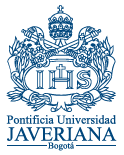 Accountancy Age - Reino Unido OK Computer - audit embraces technological innovation FRC audit quality inspection critical of GTAccounting threshold shifts risk lasting damage to audit professionThe Practitioner: Who audits the auditors' auditor?EY's US arm to pay $10m to settle a NY lawsuit over Lehman auditRead annual report, IAASB revised standard urges auditorsPolitical and economic insecurity set to dog audit committees in 2015 "Radical and important' audit standards welcomed by ACCALeader: CIPFA's good intentions open door for another audit paydayRadical and important' audit standards welcomed by ACCAScottish Police Authority audit quality pannedFRC launches probe into Tesco's audit and accounting scandalIncreased audit responsibilities prompt FRC levy hike Radical and important' audit standards welcomed by ACCAScottish Police Authority audit quality pannedFRC launches probe into Tesco's audit and accounting scandalIncreased audit responsibilities prompt FRC levy hike FRC consults on EU audit directive and regulationPwC retains FTSE 100 audit lead as KPMG climbs 250 rankingsFRC praises extended auditor report take-upWatchdog issues review of audit governance codeAICPA proposes plan to improve audit performanceAccountancy Board - Malta - NoticiasEuropean Audit Regulators continue dialogue on audit quality issues with stakeholdersAccountants World - Estados Unidos de América Audits at the Crossroads Auditors Still Challenged by Professional Skepticism: Recommendations for Firms, Standards Setters, and Regulators EY Sees Barriers to Use of Big Data for Audits EY Agrees to Settlement of Lehman Auditing Suit An Auditor Independence State of Mind Inside Audit Firms: A CFO’s View“Pervasive” pressure challenges internal audit’s objectivity Root Cause Analysis Can Improve AuditsForging cooperation between internal audit, external audit, audit committeeKnowledge of Auditor’s Bias May Be a Dangerous ThingNearly Half of Public Company Audits Found Defective AICPA Releases 6-point Plan to Enhance Audit QualityKPMG Accounting and Corporate Regulatory Authority - Singapur Key Audit Quality Trends in Singapore MIrrors Those found in Global Audit LandscapeGlobal Audit Inspection Survey Finds Recurring Audit Deficiencies in Same AreaActualícese.com - ColombiaOpinión del Auditor bajo NIIF Auditoría, pasos a tener en cuenta para realizar una correcta planificación Errores de relevancia en auditoría: comunicación y corrección Documentación en la Auditoría bajo NIA Auditoría bajo NIA, ¿solo importa la información cuantitativa? Procedimientos analíticos sustantivos generan mayor confianza en opinión del Auditor Planificación de la Auditoría: Proceso importante para una correcta ejecuciónNorma Internacional de Auditoria 260 – Luis Alberto Penagos M Riesgo, la palabra que deben tener en mente Revisores Fiscales y AuditoresAuditoría: ¿sabemos aplicarla correctamente como lo establecen las NAI? Evaluación del auditor ante la conciliación de patrimonio y resultados bajo NIIF ¿Qué es la Auditoría Ambiental? Prestación del Servicio de Auditoría ExternaResponsabilidad del Auditor respecto al Fraude en la Información Financiera Auditor puede estar en desacuerdo con Estados Financieros reexpresados a NIIF La Auditoría y su importancia en la implementación de las NIIF Auditor no debería hacer acuerdo de entendimiento para políticas contables Auditoría con base en las normas internacionalesAbstinencia del revisor fiscal o el auditor externo frente al dictamen de los estados financierosNorma Internacional de Auditoría 210: términos del encargo de auditoría¿Puede un contador denunciar al revisor fiscal de la empresa por manipulación contable? “Algunos Contadores, de tiempo atrás, han querido que la Revisoría Fiscal se convierta en Auditoría Financiera” Los hechos más importantes del 2014 en materia de auditoría y revisoría fiscal Estados Financieros de Transición: requisitos que debe tener en cuenta el auditor, para su evaluaciónAuditoría Financiera: recolección de evidencias, planeación y presentación de informeOpinión del Auditor si los Estados Financieros son negativosNorma Internacional de Auditoría “NIA 200” Objetivos del auditor: aspectos generales e importantesPosición del Auditor ante el Balance de AperturaAuditoría de los Estados Financieros: Aplicación del muestreoLa auditoría: ejercicio profesional de elevada importancia en la implementación de las NIIFAuditoría Interna, Externa y Revisoría FiscalAuditoría: apuntes sobre un ejercicio profesional de alta importancia en las organizacionesInhabilidad del revisor fiscal para ejercer auditoría externaAuditoría Interna y Externa: dos conceptos diferentesAE Accounting Education - Reino Unido CAG in review highlights audit quality in action IESBA reinforces auditor independence provisions; further limits exceptions and clarifies guidance around non-assurance servicesAASB´S revised standard isa 720 enhances auditor focus on annual reports in light of increased investor focus on qualitative disclosuresNew caq report highlights ways to strengthen key relationships in auditingFRC issues statutory auditors transparency reporting project updateICAS and cipfa announce plan to offer new joint public and corporate sector audit qualificationCAG and aaa announce awards for access to audit personnel programPCAOB enters into cooperative agreement with hungarian audit regulatorPCAOB approves reorganization of auditing standardsPCAOB announces 2015 forums on auditing in the small business environmentIAASB issues final standards to improve auditor's report UK Department for business, innovation and skills issues q&a on auditor tendering and rotation framework as part of consultation of eu reform proposalsIIA, CAQ whitepaper identifies solutions in communications among audit stakeholdersConsultation launched by FRC on eu audit directive and regulation impact on auditing and ethical standards. IAASB continues focus on audit quality and strengthening public confidence in financial reporting in its new strategy and work plan.IAESB finalizes standard on professional competence of the audit engagement partner.FRC FINDS GOOD TAKE-UP OF NEW AUDITOR REPORTING REQUIREMENTS IIA ISSUES 2015 NORTH AMERICAN PULSE OF INTERNAL AUDIT INTERNATIONAL AUDIT REGULATORS EXPRESS CONCERN OVER CONTINUED SIGNIFICANT DEFICIENCIES IN AUDITS OF PUBLIC COMPANIESSURVEY REVEALS CHIEF AUDIT EXECUTIVES AND AUDIT COMMITTEE MEMBERS OUT OF SYNCNEW VIDEO RELEASED EXPLAINING THE CALL TO ACTION ON AUDIT COMMITTEE DISCLOSUREMEETING UPDATE - NZAuASB MEETING 29 APRIL 2015: INCLUDING UPDATE ON AUDITOR REPORTING , DIRECTORS RESPONSIBILITIES AND TRIBUTE TO TONY DALEAICPA PROPOSES SIX-POINT PLAN TO IMPROVE AUDIT PERFORMANCE2014 IIA INTERNAL AUDIT CERTIFICATION AWARDSPCAOB ISSUES AUDIT COMMITTEE DIALOGUEAfrican Organisation of English-speaking Supreme Audit Institutions (AFROSAI-E) – InternacionalSAI Tanzania scoops the 2014 performance audit report prizeAmerican Accounting Association (AAA) - Estados Unidos de AméricaAudit reviews aren't as effective as generally thought in correcting for preparers' personal biases about clientsAmerican Institute of Certified Public Accountants (AICPA) - Estados Unidos de América Revised IAASB standard increases auditors’ involvement with “other information”Audit committee members need more time, expertise to deal with risky environment, survey says New standards for auditors of brokers and dealers are focus of PCAOB reminderASB issues auditing interpretations to SAS No. 126 on going concernPCAOB reorganizes standards to follow flow of an auditHow coordination enables compliance with the group audits standardNew IAASB standard changes auditor’s reporting model “Pervasive” pressure challenges internal audit’s objectivityInternal audit may need a makeoverInternal auditors confident in risk assessment but face possible talent shortageForging cooperation between internal audit, external audit, audit committeeRoot cause analysis can improve audits, regulators sayAICPA releases 6-point plan to enhance audit qualityAsian Organisation of Supreme Audit Institutions (ASOSAI) - Internacional 2014 Annual National Audit Conference Held in Beijing--Reform and Innovation Guiding Audit Work in the New Period.Chinese premier calls on auditors to put public first Premier Li calls for robust auditing Premier Li: Government Auditor Shall be the inspector of policy implementation and the guardian of public funds Association of Chartered Certified Accountants (ACCA)Apocalypse now? acca conference audits the four horsemenNew audit standards welcomed by ACCA; global professional body encourages auditors to be bold and use standards to enhance transparency and showcase innovation.Association of International Accountants - Internacional Cabinet office raises charity audit threshold in England and Wales Updated draft local audit code published by national audit office Special for auditors:closing the audit technology gapAssociation of Professional Accountants and Auditors of the Republic of Moldova (ACAP RM) - Moldavia Auditing and Assurance Standards Board (AUASB) - Australia IAASB issues new standard on the auditor’s responsibilities for other information included in an annual reportIAASB Issues New and Revised Auditor Reporting Standards and Related Conforming AmendmentsAUASB issues Bulletin on the Impact of Direct Assistance Prohibition of Internal Audit on Group AuditsAUASB invites comments on Exposure Draft 01/15 – enhancements to auditor reportingIAASB issues new standard on the auditor’s responsibilities for other information included in an annual reportAuditing Practices Board (APB) - Reino Unido FRC publishes Audit Quality Inspection Reports on Crowe Clark Whitehill LLP and Grant Thornton UK LLP FRC welcomes IAASB’s revised international standards for auditor reporting FRC publishes Audit Quality Inspection Report on Mazars LLPDepartment for Business, Innovation & Skills issues 'Auditor regulation: supplementary information - the implications of the EU and wider reforms'International audit regulators express concern over continued significant deficiencies in audits of public companiesFRC publishes compendium of Audit and Assurance Standards and Guidance 2015FRC finds good take-up of new auditor reporting requirements FRC seeks strengthening on review of Audit Firm GovernanceFRC publishes feedback statement on the Regulation of Auditors of Local BodiesBank for International Settlements (BIS) - Internacional :  Canadian Institute of Chartered Accountants (CICA) - CanadáWe’re in this together: leveraging the work of internal and external auditorsTechnological change and the future auditor: pathways to success unlock the value of your company’s auditCanadian Public Accountability Board - Canadá 2014 Audit Quality Symposium Summary 2014 Audit Quality Symposium Voting Results 2014 Audit Quality Symposium Pre-Reads  From Compliance to Governance : Evolution of the Audit Committee Comprehensive Review of the Auditor – What Audit Committees are SayingCPAB 2014 inspections report: Highlights for Audit CommitteesCPAB Special Report 2015: Auditing in Foreign Jurisdictions International Forum of Independent Audit Regulators Appoints Brian Hunt Vice ChairCentre for Financial Reporting Reform - Internacional The Effective Audit Committee: Strengthening Controls, Managing Risk, and Improving Financial Reporting, 16 January 2015 .Article by Jarret Decker on audit and public oversight in UkraineShaping audit legislation in Georgia: Ministry of Finance/CFRR roundtable, 17 April 2015, TbilisiChartered Accountants Ireland - IrlandaIs audit fit for purpose?FRC seeks strengthening on review of Audit Firm GovernanceFRC publishes feedback statement on the Regulation of Auditors of Local BodiesChinese Institute of Certified Public Accountants (CICPA) - China Guidance on Audit of Financial Statements of Universities and Colleges Released Guidance on Audits of Commercial Banks ReleasedColegio de Auditores o Contadores Públicos de Bolivia (CAUB) - Bolivia Estrategia para discutir recomendaciones de los informes de auditoría interna Nueve elementos requeridos para la efectividad de la auditoría interna en el sector público La auditoría de la cultura organizacional como proceso clave para la planificación comunicacionalEl valor y los límites de la auditoría en españaProcedimientos Analíticos En Una Auditoría De Información Financiera Desarrollo Profesional Continuo Del AuditorImportancia de la auditoría interna en las organizacionesColegio de Contadores Públicos de México, A.C. - MéxicoDictamen Fiscal 2014, propuesta del IMCP del informe del auditor independiente y del informe sobre la revisión de la situación fiscal del contribuyente Conselho Federal de Contabilidade (CFC) - Brasil - Noticias Ibracon emite Comunicado Técnico contendo orientação aos Auditores IndependentesContraloría General de la República - Colombia Auditoría a la Registraduría Nacional detecta fallas en proceso de cedulación y falta de control en depuración de Censo Electoral European Confederation of Institutes of Internal Auditing- InternacionalImproving cooperation with supreme audit institutionsECIIA provides internal audit with “voice” for banking industry  Non-financial reporting: building trust with internal auditECIIA and FERMA issue joint guidance for risk and audit committees Round table event: Building trust with internal auditEuropean Organisation of Supreme Audit Institutions (EUROSAI) - Internacional A joint report of the National Parks' cooperative audit was published on the webpage of EUROSAI Working Group on Environmental Auditing.Federación de Colegios de Contadores Públicos de Venezuela - Venezuela Resolución del 05 de diciembre de 2014 Corregida del Directorio Número 25 ENTRADA EN VIGENCIA EN VENEZUELA DE LAS NORMAS INTERNACIONALES DE AUDITORÍA, REVISIÓN Y CONTROL DE CALIDAD Y A LA ENTRADA EN VIGENCIA DE LAS NORMAS INTERNACIONALES DE ATESTIGUAMIENTO Y OTROS SERVICIOS RELACIONADOS, EMITIDAS POR LA FEDERACIÓN INTERNACIONAL DE CONTADORES PÚBLICOS (IFAC) Estructuras de Informes de Normas Internacionales de Auditoría, Revisión, Atestiguamiento y Servicios Relacionados, Aprobadas por el Comité De Normas y Procedimientos de Auditoría de la FCCPV.Fédération des Experts Comptables Européens (FEE) - InternacionalFEE comments on IESBA Exposure Draft 'Proposed Changes to Certain Provisions of the Code Addressing the Long Association of Personnel with an Audit or Assurance Client'FEE submits letter to Commissioner Hill on the implementation of the audit reform and cross border issuesFEE issues a Briefing Paper on Auditor Communication FEE publishes Briefing Papers on the audit reform Information paper on the performance audit in the public sectorFinancial Reporting Council (FRC) - Reino UnidoInternational audit regulators express concern over continued significant deficiencies in audits of public companiesFRC publishes compendium of Audit and Assurance Standards and Guidance 2015 FRC finds good take-up of new auditor reporting requirements FEE shows that European countries increasingly move towards International Standards on Auditing (ISAs)Sharing experiences on audit quality FRC consults on EU Audit Directive and Regulation impact on auditing and ethical standards GAA Accounting - InternacionalReaching a Deal on China Audits“Pervasive” Pressure Challenges Internal Audit’s ObjectivityHow Coordination Enables Compliance with the Group Audits StandardLeave Audit Regulatory Model Alone, says ICAEWGovernment Accountability Office (GAO) - Estados Unidos de América - Noticias Financial Audit: U.S. Government's Fiscal Years 2014 and 2013 Consolidated Financial Statements Haut Conseil du Commissariat aux Comptes (H3C) - FranciaTroisième étude de l'IFIAR sur les résultats des contrôles des grands réseaux d'audit mondiaux  Hong Kong Institute of Certified Public Accountants - Hong Kong Members' handbook update no. 166 contains PN 810.2 (Revised) The Duties of the Auditor of an Insurer authorized under the Insurance Companies Ordinance and other editorial and formatting changes to various HKSAs  Invitation to Comment on ED Revised Practice Note 740 Auditor’s Letter on Continuing Connected Transactions under the Hong Kong Listing Rules Members' handbook update no. 168 contains PN 740 Auditor's Letter on Continuing Connected Transactions under the Hong Kong Listing Rules Information Systems Audit and Control Association and Foundation (ISACAF) - Internacional Partnering Risk and IT Audit for Strong Defense Institut der Wirtschaftsprüfer in Deutschland e.V. - Alemania ISA 800 (Revised) "Special Considerations - Audits of Financial Statements Prepared in Accordance with Special Purpose Frameworks" and ISA 805 (Revised) "Special Considerations - Audits of Single Financial Statements and Specific Elements, Accounts or Items of a Financial Statement, Proposed Conforming Amendment to Another ISA"Institute of Chartered Accountants in England and Wales - Reino Unido PRA proposals will make auditors more relevant says ICAEWInstitute of Chartered Accountants of Scotland - Reino UnidoCabinet Office raises charity audit threshold for England and Wales Audit skills for a cyber worldBIS and FRC consult on implementing EU audit reforms FRC surveys first year of extended audit reportsGlobal forum finds continued problems in public company auditsDouble delight for new CA ITPsICAS and CIPFA launch landmark integrated qualification in auditImprovement seen in audit of banks' loan loss provisions Greater transparency for audit review findingsAudit moves to the front of technologyInstitute of Chartered Accountants in Australia - Australia From barter to Bitcoins, digital currency has gained our attention and continues to raise questions as it grows significantly in scope and function. Is it here to stay? Is it a fad? Australia is known for its ‘fair-go’ approach, but is it still delivering? Is it getting the baWe recently gathered a range of stakeholders in Australia and New Zealand to work through the implications and impact of extended reporting by auditors. Now you can read highlights about how they explored key issues with us.We recently gathered a range of stakeholders in Australia and New Zealand to work through the implications and impact of extended reporting by auditors. Now you can read highlights about how they explored key issues with us.lance right between risk and return as a nation?Institute of Cost & Management Accountants of Pakistan - Pakistán Draft Audit Manual for CMAs  Audit Bulletin Oct – Dec 2014Institute of Internal Auditors (IIA) - InternacionalInternal Audit Practitioner Designation Now Offered for New and Rotational AuditorsIIA Issues Updated Practice Advisories on Quality AssuranceBlog: Internal Audit's Work With General Counsel Doesn't Have to Be a ​"Privilege"Blog: ​​For Internal Audit — Is the General Counsel Friend or Foe?A Crisis of Timing: Could talent shortage threaten internal audit’s rise to the C-suite?Blog: Internal Audit Enjoys Home-field Advantage in the Fight for CybersecurityBlog: Contributing Your Voice to Internal Auditing’s Body of Knowledge2015 Pulse of Internal Audit Report Reveals Weaknesses in Identifying Emerging RisksBlog: Clawbacks on Executive Pay: Where Does Internal Audit Fit In?Blog: When It Comes to Risk-based Auditing, Don't Let the Tail Wag the DogIIA Releases New Practice Guide: Creating an Internal Audit Competency Process for the Public SectorBlog: Enduring Awareness of Internal Audit's Value Takes More Than a MonthBlog: Internal Audit Quality: Coping With Snails and RabbitsBlog: Navigating the New Internal Audit Talent Shortage: Strategies for SuccessBlog: How Are Audit Committee Views of Internal Audit Shaping Up in 2015? Blog: What Internal Auditors Can Learn From the Blizzard, Measles, and Underinflated Footballs Blog: China: The New Frontier for Internal AuditingACGA Releases New Podcast Series: The Audit ReportA Coup for Internal Audit Advocacy in the European UnionBlog: Managing an Internal Audit Career: How Do You Know When It's Time to Go?Blog: Internal Audit Credibility Springs From Objectivity Lessons Learned on the Audit Trail Takes Top Digital AwardBlog: An Internal Audit Dilemma: When Management Goes RogueIIA Research Foundation Issues Report on Job Satisfaction for Internal Auditors Blog: There Is Plenty to Celebrate About the State of Internal AuditBlog: ​​​Pulse of Internal Audit Reveals Strong Workout May Be in Order6 Honored for Contributions to Internal AuditingIIA to Launch Financial Services Audit CenterReport Provides Keys to Easing Audit Stakeholder TensionsIIARF Research Report: Political Pressure Intense on Internal Audit2015 North American Pulse of Internal Audit ReleasedInstituto de Censores Jurados de Cuentas de EspañaLas empresas revisan sus informes de auditoría. Expansión. 26-05-2015.Los auditores avisan de trabas para funcionar en 19 empresas cotizadas. El País. 25-05-2015.¿Quién quiere ser auditor? La Vanguardia. 21-05-2015.Guindos se enfrenta a las auditoras al forzar la aprobación de la ley. Expansión. 21-05-2015.El Congreso aprueba la Ley de Auditoría para evitar los escándalos financieros. El Economista. 21-05-2015.Las Cortes aprueban la ley de Auditoría con enmiendas del PP. La Vanguardia. 21-05-2015.Guindos acelera la ley de auditoría ante la fuerte presión del sector. El Mundo. 20-05-2015. Los futuros auditores sólo podrán trabajar con máster oficial y prácticas. El Economista. 20-05-2015.Los auditores cargan contra el Gobierno: la Ley de Auditoría tendrá efectos muy negativos en el sector. Bolsamanía. 14-05-2015.Cajasiete acoge el 21 de mayo las primeras Jornadas de Auditoría Pública. Diario de Avisos. 17-05-2015.Cajasiete acoge en su sede central una cita sobre la auditoría. El Día. 17-05-2015.El PP bloquea todas las enmiendas de la Ley de Auditoría en el Congreso. El Economista. 19-05-2015.Economia suspende la negociación de la Ley de Auditoría. Expansión. 15-05-2015.Los auditores advierten de problemas técnicos en la Ley. El Economista. 16-05-2015.Los auditores señalan el peligro de aprobar la ley del sector sin consenso. La Vanguardia. 14-05-2015.Los auditores señalan el peligro de aprobar la ley del sector sin consenso. Efe. 14-05-2015.Los auditores consideran que el proyecto de Ley de Auditoría requiere "significativas mejoras". Europa Press. 14-05-2015.Los auditores catalanes están a favor de la transparencia de los ayuntamientos. Expansión Catalunya. 13-05-2015.El Gobierno asegura que la Ley de Auditoría se tramitará y aprobará en la legislatura. Expansión. 12-05-2015.Las auditoras logran posponer la reforma para pactar con el Gobierno. Expansión. 11-05-2015.Ley de Auditoría, tras las elecciones. Expansión. 11-05-2015.La polémica norma de auditoría y la reforma concursal. El Economista. 09-05-2015.Pina afirma en AECA que la ley de auditoría reforzará la confianza del inversor. Cinco Días. 08-05-2015.Los auditores advierten de una ley a contracorriente de Europa, del Consejo de Estado y del sectorLa nueva Ley de Auditoría genera preocupación en el sector Gobierno y auditores reavivan sus diferencias por la nueva Ley. Expansión. 04-05-2015.Ausencia de acuerdo en la Ley de Auditoría. Expansión. 04-05-2015.Críticas al Gobierno por excederse en la presión de la nueva Ley de Auditoría. Diario de Navarra. 26-04-2015.Un auditor no podrá asesorar a las filiales de sus clientes. El Economista. 25-04-2015.El Gobierno cierra en falso la reforma de la ley de auditoría. ABC. 25-04-2015.Menos firmas del MAB en la ley de auditoria. El Economista. 24-04-2015.La Ley de Auditoría acota las entidades de interés público en el MAB. Europa Press. 23-04-2015.Economía acepta modificar la Ley de Auditoría. Expansión. 13-04-2015.La CNMC ve restricciones a la competencia en la futura Ley de Auditoría. El Economista. 10-04-2015.Varapalo de Competencia a la Ley de Auditoría. Expansión. 08-04-2015.La CNMC critica la reforma de la Ley de Auditoría por "cerrar el mercado". El Economista. 08-04-2015.Competencia pone pegas a la Ley de Auditoría por los plazos de contratación. Cinco Días. 08-04-2015.CNMC presenta una serie de recomendaciones para mejorar la Ley de Auditoría. Europa Press. 07-04-2015.Los auditores advierten del elevado riesgo de que la nueva Ley de Auditoría vaya en dirección opuesta al resto de la UE.Los auditores destacan la importancia de su labor como generadores de transparencia y no creen necesaria la limitación de los servicios fiscales Instituto de Contabilidad y Auditoria de Cuentas (ICAC) - España Formación práctica.- Criterios sobre el cumplimiento y acreditación del requisito de formación práctica exigido para acceder al Registro Oficial de Auditores de Cuentas recogidos en consulta del ICACResolución del Instituto de Contabilidad y Auditoría de Cuentas, de 25 de febrero de 2015, por la que se establece el sistema de códigos seguros de verificación de documentos en el desarrollo de actuaciones automatizadas del ICAC. Resolución de 14 de abril de 2015, del Instituto de Contabilidad y Auditoría de Cuentas, por la que se establecen criterios para la determinación del coste de producción. Trámite de información pública de la Resolución del Instituto de Contabilidad y Auditoría de Cuentas sobre la información a incorporar en la memoria de las cuentas anuales en relación con el periodo medio de pago a proveedores en operaciones comerciales.Resolución de 21 de octubre de 2014, del Instituto de Contabilidad y Auditoría de Cuentas, por la que se complementa la Resolución de 22 de julio de 2014, por la que se regulan los programas de formación teórica adicional que deben seguir las personas a qTrámite de información pública de la Resolución del Instituto de Contabilidad y Auditoría de Cuentas por la que se establecen criterios para la determinación del coste de producción. . Trámite de información pública de la Resolución del Instituto de Contabilidad y Auditoría de Cuentas sobre la información a incorporar en la memoria de las cuentas anuales en relación con el periodo medio de pago a proveedores en operaciones comerciales. Instituto dos Auditores Independentes do BrasilO papel do auditorIbracon e CFC apresentam manifestação ao BCB a respeito de “auditoria cooperativa” em cooperativas de crédito Ibracon emite Circular com orientações sobre procedimento de auditoria Ibracon disponibiliza Modelo de Relatório do Auditor IndependenteResponsabilidade do auditor independente é tema de artigo publicado pelo presidente do Conselho de Administração do IbraconEntrevista: Idésio Coelho, presidente do Ibracon - Instituto dos Auditores Independentes do BrasilApoiar a ampliação do papel das Firmas de Auditoria de Pequeno e Médio Portes (FAPMP) é um dos meus objetivos, ressalta a nova diretora de FAPMP do Ibracon NacionalInstituto Guatemalteco de Contadores Públicos y Auditores - GuatemalaIV Congreso Latinoamericano de Estudiantes de Contaduría Pública y Auditoría Instituto Mexicano de Contadores Públicos, A.C. (IMCP) - México - NoticiasDictamen Fiscal 2014 – No se iniciarán revisiones de papeles de trabajo por parte de la Administración General de Auditoría Fiscal Federal y de la Administración General de Grandes Contribuyentes, salvo en los casos excepcionales que se indicanInternational Association of Practising Accountants (IAPA) - InternacionalIAPA launces first programme for Senior Audit PartnersInternational Federation of Accountants (IFAC) - InternacionalIAASB-FEE April 23 Lunch Debate on Auditor Quality and Auditor ReportingIAASB Chairman Discusses Auditing Standards with CNBC AfricaIFAC Response to Prudential Regulation Authority’s Consultation Paper on Engagements between External Auditors and SupervisorsSlide Presentation in Support of the IAASB’s New and Revised Auditor Reporting Standards La nueva Ley de Auditoría genera preocupación en el sector Auditor Reporting—Illustrative Key Audit Matters IFAC SMP Committee Response to IAASB Exposure Draft: Proposed International Standards on Auditing, ISA 800 (Revised) and ISA 805 (Revised)Basis for Conclusions: Changes to the Code Addressing Certain Non-Assurance Services Provisions for Audit and Assurance ClientsChanges to the Code Addressing Certain Non-Assurance Services Provisions for Audit and Assurance ClientsInternational Standard on Auditing (ISA) 720 (Revised), The Auditor’s Responsibilities Relating to Other InformationAt a Glance: ISA 720 (Revised), The Auditor’s Responsibilities Relating to Other InformationBasis for Conclusions: ISA 720 (Revised), The Auditor’s Responsibilities Relating to Other InformationIAASB Issues Final Standards to Improve Auditor's Report IFAC Responds to Accounting Today Article on Mandatory Audit RotationThe IAASB Continues Focus on Audit Quality and Strengthening Public Confidence in Financial Reporting in Its New Strategy and Work PlanIAESB Finalizes Standard on Professional Competence of the Audit Engagement PartnerBilancio del Libro – The Importance of Balance in Auditing and Standard-SettingInternational Forum of Independent Audit Regulators (IFIAR) - Internacional 2014 Global Survey of Audit Inspection Findings International Standards of Supreme Audit Institutions (ISSAI) - Internacional New fundamental principles of public-sector auditing Koninklijk Nederlands Instituut van Registeraccountants - Países BajosFEE: duidelijkheid en consistentie nodig in regelgeving EU-auditmarktIFIAR: veel mis met kwaliteit van audits BDO wint meeste nieuwe SEC-auditklanten in de VSAandeelhouder moet voortouw nemen om kwaliteit audit te waarborgenVEB legt auditcommissie op snijtafelKPMG Internacional - Internacional New Auditor Reporting Requirements are a Significant Step to Enhancing the Value of Independent Audit, says KPMG Auditor's report – More insight and transparencyKPMG: Audit committees cite uncertainty, volatility and high risk environment as top challenges in 2015 Malaysian Institute of Accountants - Malasia"Audit committee members must take their responsibilities professionally and objectively," says PAC ChairmanAudit firm: 'Possible irregularities' in ScanwolfAuditors issue qualified opinion on Ire-Tex's FY14 accountsNational Board of Accountants and Auditors (NBAA) - Tanzania Papers presented during the workshop for Auditing Firms held at Tiffany Hotel – DSMLithuanian Chamber of Auditors (LCA) – LituaniaEnergetikos įmonių reguliuojamos veiklos atskaitomybės ataskaitų audito metodines gairesDėl Europos buhalterių federacijos leidinio dėl atnaujintų reikalavimų, susijusių su auditoriaus vykdomu informavimu  Organization of Latin American and Caribbean Supreme Audit Institutions (OLACEFS) - Internacional Se oficializó Memorando de Entendimiento Sobre Auditoría de Género OLACEFS  Pacific Association of Supreme Audit Institutions (PASAI) - InternacionalReport of the Coordinated Pacific Region Performance Audit: Climate Change Adaptation and Disaster Risk Reduction Strategies and Management.PricewaterhouseCoopers - Internacional New international standards herald informative and insightful audit reports Public Company Accounting Oversight Board (PCAOB) - Estados Unidos de América Jan. 28, 2015 Broker-Dealer, Inspections PCAOB Reports Deficiencies in Broker-Dealer Audits under PCAOB Standards.April 1, 2015 Enforcement PCAOB Sanctions Five Auditors for Independence and Other ViolationsApril 1, 2015 Broker-Dealer PCAOB Announces 2015 Forums for Auditors of Broker-DealersMarch 31, 2015 Standards PCAOB Approves Reorganization of Auditing StandardsMarch 26, 2015 Small Business PCAOB Announces 2015 Forums on Auditing in the Small Business Environment May 28, 2015 PCAOB Announces Auditor’s Use of the Work of Specialists and Auditing Accounting Estimates Top the Agenda for June 18 Standing Advisory Group MeetingMay 28, 2015 PCAOB Issues Staff Consultation Paper Seeking Comment on Improving Standards for the Auditor’s Use of the Work of SpecialistsMay 7, 2015 Audit Committees PCAOB Issues Audit Committee DialogueApril 16, 2015 International PCAOB Enters Into Cooperative Agreement with Hungarian Audit RegulatorRutgers Accounting Web - Estados Unidos de América Remote Auditing .The Emerging Role of Audit Analytics  34th World Continuous Auditing & Reporting SymposiumBig Data Analytics in Financial Statement AuditsBig Data As Complementary Audit EvidenceDrivers of the Use and Facilitators and Obstacles of the Evolution of Big Data by the Audit ProfessionBehavioral Implications of Big Data's Impact on Audit Judgment and Decision Making and Future Research DirectionToward Effective Big Data Analysis in Continuous AuditingSAMantilla - Colombia - Artículos Materias de auditoría clave: a revelar lo importante  Roles que se intersectan: auditoría interna, auditoría externa y comité de auditoríaSociety of Management Accountants of Canada - Canadá Time for more audit committee transparency? Updated Guidance on the provision of non-audit services by the auditor of a companySouth African Institute of Chartered Accountants (SAICA) - Sudáfrica IRBA welcomes outcome of voting on the Auditing Profession Amendment BillSuperintendencia de Sociedades - Colombia - Noticias y conceptosOFICIO 220-029307 11/03/2015 el derecho de inspección y la auditoría externa y préstamo a accionistasSuperSociedades lideró encuentro en Quito sobre el futuro de la auditoría y de la información corporativaOFICIO 220-053514 REVISORÍA FISCAL Y AUDITORIA EXTERNA – INHABILIDAD.Swiss Institute of Certified Accountants and Tax Consultants - Suiza Nouveaux modèles de rapports pour l'audit de la distribution d'un dividende extraordinaireThe CPA Journal - Estados Unidos de América Why Audits Cannot Detect All Fraud: Real Examples and Insights from an Expert Witness The Past, Present, and Future of Auditing in China Auditors Still Challenged by Professional Skepticism: Recommendations for Firms, Standards Setters, and Regulators Wirtschaftsprüferkammer (WPK) - Alemania Proportionate (Scaled) Performance of an Audit XBRL Internacional - Internaciona Audit Data Standards – UpdateAccountancy Age - Reino Unido – NoticiasIFRS Foundation announces new appointments to its interpretations committeeAccountants World - Estados Unidos de América – NoticiasIASB proposal would clarify how entities classify a liabilityIASB Mulls Treatment of Alternative Performance Measures Within IFRS"Hybrid" pensions may need new accounting rules-IASBAccounting and Auditing Organization for Islamic Financial Institutions (AAOIFI) – Internacional – NoticiasAAOIFI AND IASB ORGANIZE OUTREACH MEETING WITH INTERNATIONAL ISLAMIC FINANCE INDUSTRYAAOIFI AND IASB HELD OUTREACH MEETING WITH INTERNATIONAL ISLAMIC FINANCE INDUSTRYAccounting Standards Board of Japan - Japón – NoticiasComments on IASB's Exposure Draft "Measuring Quoted Investments in Subsidiaries, Joint Ventures and Associates at Fair Value"Comments on IASB's Discussion Paper "Reporting the Financial Effects of Rate Regulation"Comments on IASB's Exposure Draft "Proposed Amendments to IAS 7"Actualicese.com – Colombia – Noticias Contabilización del Impuesto a la Riqueza en Colombia: ¿se ha echado por tierra la reforma contable emprendida con los IFRS? A partir del 2015 la contabilidad legal serán las NIIF (IFRS) PROPOSED INTERIM RELEASE 3 TO THE IFRS TAXONOMY 2014 PUBLISHED FOR PUBLIC COMMENT IFRS FOUNDATION TRUSTEES WELCOME CONCLUSIONS OF THE EFFECTS ANALYSIS CONSULTATIVE GROUPDefinidas precisiones para el reporte de información financiera bajo NIIF en Sociedades Comisionistas de Bolsa de ValoresCTCP confirma que sociedades en disolución y liquidación no deben aplicar NIIFLa normalización de activos ocultos permitida en la Ley 1739 de 2014 y su reconocimiento bajo NIIF y NIFLas NIIF, ¿requieren de registros contables o es una actividad opcional?Manejo del impuesto diferido en NIIFEl 1º de enero de 2015 comenzó el ‘juego’ de las NIIF para empresas del Grupo 1 y 3A partir del 2015 la contabilidad legal serán las NIIF (IFRS)Reglamentan forma de llevar contabilidad tributaria durante los primeros 4 años de aplicación de las NIIFReglamentan forma de llevar contabilidad tributaria durante los primeros 4 años de aplicación de las NIIFReconocimiento según NIIF, ¿en qué consiste?¿Aplica el cierre contable cuando se habla de NIIF?En NIIF, ¿cuándo se debe implementar una política de periodicidad en el registro contable?Principio de esencia sobre forma: debilidad que busca superar la NIC 17Evaluación del auditor ante la conciliación de patrimonio y resultados bajo NIIFCertificación en NIIF, ¿obligación para firmar Estados Financieros?NIIF, cómo leer y entenderlasBeneficios de implementar NIIFAuditor puede estar en desacuerdo con Estados Financieros reexpresados a NIIFLa Auditoría y su importancia en la implementación de las NIIFConsejo Técnico expidió su primer Orientación Técnica sobre aplicación de las NIIFNIIF, una oportunidad laboral para sacarle provecho al perfil de los contadoresMicroempresa recién creada ¿puede aplicar NIIF para Pymes?Distribución de utilidades bajo NIIFComunicado del CTCP a la opinión pública sobre la Revisoría FiscalUn Comité IFRS como primer paso para su implementación. El “tono desde lo alto”Opinión del Auditor bajo NIIFLatinoamérica no tiene ningún peso político en la gestación de las NIIFPlan de Implementación NIIF para empresas del Grupo 2Presentación y revelación de Estados Financieros bajo las NIIFLas NIIF y el plan de cuentasSoftware contable para aplicación de NIIF: puntos básicosEstándares NIIF: implicaciones de la no aplicaciónNIIF para Pymes: Marco Técnico NormativoPensar y actuar bajo idioma NIIF, sinónimo de internacionalización empresarialNIIF para Pymes, ¿hacen parte de las NIIF Plenas?Inventarios bajo NIIF: impactos por su implementaciónAlcance de las NIIF al realizar transacciones, procesamiento y producción de Estados FinancierosBajo NIIF se deben depreciar los activos que no estén en usoNIC 23: Desglosando los Costos por PréstamosNIC 21: moneda extranjera; variaciones de las tasas de cambio y sus efectosCTCP indica que ajustes por inflación acumulados en activos y pasivos se deben eliminar en el ESFANIIF: su adopción debe tener en cuenta la información financiera y el empresariado de cada paísInstrumentos Financieros Básicos en NIIF para Pymes: aspectos generalesContabilidad bajo NIIF, obligación para persona con establecimiento con ingresos por $500 millonesEn NIIF para pymes las acciones preferenciales se reconocen como un pasivo y no como patrimonioNIIF para Pymes: Síntesis de sus secciones‘Terrorismo’ con las NIIF; conlleva altos cobros a entidades que no las requierenEn NIIF, ¿cuándo se debe implementar una política de periodicidad en el registro contable?Políticas Contables: elementos a tener en cuenta según la NIC 8NIC 11: Generalidades de los Contratos de Construcción NIIF para pymes: reconocimiento de tarjetas de crédito como pasivo financieroPropiedades de inversión en NIIF para pymesCompensación de pérdidas fiscales con impuestos diferidos en NIIF PymesConsejo Técnico opina que bajo NIIF no se deben capitalizar las contribuciones por valorizaciónSección 32 NIIF para Pymes: partidas correspondientes al período anteriorCorrección valorativa de los impuestos diferidos en NIIF para PymesEn las NIIF, ¿cuál es la diferencia entre operación conjunta y negocio conjunto?Saldos de impuesto diferido por diferencias temporales en balance de apertura bajo NIIF para PymesTratamiento contable de las pérdidas fiscales bajo NIIFAportes sociales en cooperativas, ¿qué dicen las NIIF al respecto?NIIF Para Pymes: reclasificación de una cifra denominada provisión para fachadasPolíticas Contables, ¿qué dice la NIC 8 al respecto?NIC 40 – Propiedades de Inversión: Generalidades destacablesBajo NIIF para pymes, ¿qué se entiende por inversión suplementaria al capital asignado?Implementación de NIIF en pymes es sinónimo de organización financiera de los negociosEl dilema de las microempresas y la falta de interés al momento de aplicar NIIFCondiciones bajo NIIF para presentar Estados Financieros Consolidados, Individuales y/o SeparadosBases fiscales y financieras bajo NIIF: ¿dos realidades incompatibles?Costo amortizado a pagos e ingresos recibidos por anticipado según NIIF para PymesEstados Financieros bajo NIIF: fecha de cierreCosto amortizado a pagos e ingresos recibidos por anticipado según NIIF para PymesGarantías vitalicias: cómo reconocerlas bajo NIIFJuego completo de Estados Financieros bajo NIIF para pymesNIC 38: Desglosando el estándar de activos intangiblesLa auditoría: ejercicio profesional de elevada importancia en la implementación de las NIIFEntidades sin Ánimo de Lucro y NIIFArrendamiento de inmuebles, ¿qué dice la Sección 20 de NIIF para pymes al respecto?El reto de las NIIF, ¿cómo lo están enfrentando los profesionales contables?NIIF y trabajo de la comisión de expertos Reforma Tributaria: ¿habrá doble trabajo en el Congreso?Convergencia hacia las NIIF: innecesaria para unos, tema de preocupación para las pymesTransición a NIIF y el tope de activos para seguir siendo pequeña empresa Ley 1429 de 2010NIIF para pymes: listo el primer documento de actualizaciónNIIF para pymes: manejo de patrimonio de sociedad por accionesBaja de inventarios: ¿cómo se revierte la operación bajo NIIF?Estados financieros individuales no son requeridos por las NIIFPlantilla elaboración Estados Financieros en NIIF para Supersociedades con XBRL EXPRESSActivos ociosos, ¿qué dice la Sección 17 de la NIIF para pymes al respecto?Tratamiento de acciones privilegiadas o preferenciales en NIIF para pymesContratos de llave en mano: reconocimiento bajo NIIFBaja de inventarios: ¿cómo se revierte la operación bajo NIIF?Aplicación de NIIF plenas para una pyme o microempresa importadora o exportadoraLa auditoría: ejercicio profesional de elevada importancia en la implementación de las NIIFCTCP responde a controversias sobre legalidad de Decreto 302 del 2015AE Accounting Education - Reino Unido – NoticiasISSUE 4 OF IASB INVESTOR UPDATE RELEASED WITH FOCUS ON JUDGMENTS AND ESTIMATE SIN REVENUE RECOGNITIONIFRS FOUNDATION ISSUE STATEMENT IN RESPONSE TO KEY EC GREEN PAPER ON CAPITAL MARKET INTEGRATIONIASB PUBLISH PROPOSALS TO CLARIFY THE WAY IN WHICH LIABILITIES ARE CLASSIFIEDSUMMARY REPORT RELEASED ON EFRAG/EFFAS/ABAF/IASB JOINT USER EVENT ON RATE-REGULATED ACTIVITESIFRS FOUNDATION PUBLISHES IFRS TAXONOMY 2015IASB SETS OUT PRACTICAL EFFECTS OF BRINGING LEASES ONTO THE BALANCE SHEETIASB HOSTS EDUCATION SESSION TO EXPLORE ACCOUNTING FOR CONTRACTS WITH PARTICIPATION FEATURESIASB CALLS FOR FEEDBACK ON PROPOSAL TO DEFER THE EFFECTIVE DATE OF REVENUE STANDARD IFRS 15 IFRS FOUNDATION RELEASES 2014 ANNUAL REPORT FOCUSING ON THE THEME OF STANDARDS FOR THE WORLD ECONOMYIASB VOTES TO DEFER EFFECTIVE DATE OF NEW REVENUE STANDARD IFRS 15 FOR ONE YEARSTUDY CITES EFFICIENCY IN BUSINESS MANAGEMENT AND ENHANCED COMPARABILITY AS TWO MAIN REASONS FOR VOLUNTARY ADOPTION OF IFRS BY JAPANESE COMPANIESIASB CHAIRMAN PRESENT NEW MISSION STATEMENTIASB COMPLETES COMPREHENSIVE REVIEW OF THE IFRS FOR SMESIASB CALLS FOR FEEDBACK ON PROPOSED ENHANCEMENTS TO THE CONCEPTUAL UNDERPINNING OF THE FINANCIAL REPORTINGAmerican Institute of Certified Public Accountants (AICPA) - Estados Unidos de América – NoticiasFASB, IASB to propose clarifying revenue recognition guidanceIASB proposal would clarify how entities classify a liabilityIASB votes to propose delaying effective date of revenue standardIASB seeks feedback on possible revenue recognition delayIASB proposes changes to conceptual frameworkArab Society of Certified Accountants (ASCA) - Internacional – NoticiasIASCA holds the “IFRS Expert” Exam for the First Time Asian-Oceanian Standard-Setters Group (AOSSG) – Internacional - NoticiasThe AOSSG has submitted its comment letter on the IASB ED/2014/3 Recognition of Deferred Tax Assets for Unrealised Losses.The AOSSG has submitted its comment letter on the IASB DP/2014/1 Accounting for Dynamic Risk Management: a Portfolio Revaluation Approach to Macro HedgingThe AOSSG has submitted its comment letter on the IASB DP/2014/2 Reporting the Financial Effects of Rate Regulation.The AOSSG has submitted its comment letter on the IASB ED/2014/4 Measuring Quoted Investments in Subsidiaries, Joint Ventures and Associates at Fair Value.The AOSSG has submitted its comment letter on the IASB ED/2014/6 Disclosure Initiative: Proposed amendments to IAS 7.Asociación Española de Contabilidad y Administración de Empresas (AECA) - España –NoticiasAECA-Banco Mundial-CTCP (Colombia)Association of Chartered Certified Accountants (ACCA) - Reino Unido – NoticiasColombian IFRS business becomes first Latin American ACCA Registered Learning PartnerAssociation of International Accountants - Internacional – NoticiasFRC RESPONDS TO IASB’S EXPOSURE DRAFT ‘DISCLOSURE INITIATIVE – PROPOSED AMENDMENTS TO IAS 7'Auditing Practices Board (APB) - Reino Unido – NoticiasFRC comments on IASB announcement on disclosure in financial reportingFRC responds to IASB’s exposure draft ‘Disclosure Initiative – Proposed Amendments to IAS 7'FRC welcomes IASB Exposure Draft on the Conceptual Framework for Financial ReportingAustralian Accounting Standards Board (AASB) - Australia – NoticiasIFRS Transition Resource Group for Impairment of Financial Instruments (ITG)Autorité des normes comptables (ANC) - Francia – NoticiasLe Collège de l'ANC répond à l'IASB sur ses propositions d'amendements à la définition et à la valorisation de l’unité de compte en cas d’investissement dans des sociétés cotées (ED 2014/4) – Impact sur IFRS10, IFRS12, IAS27, IAS28, IAS36 et IFRS13. Lettre The Collège of the ANC answers to the IASB’s on its proposed amendments related to the definition and measurement of Quoted investments in subsidiaries at fair value (ED 2014/4) – Impact on IFRS10, IFRS12, IAS27, IAS28, IAS36 et IFRS13. Letter Le Collège de l’ANC répond à l’EFRAG sur son document de réflexion « Taxes : Que faudrait-il changer pour un traitement comptable différent en normes IFRS ? ». Lettre The Collège of the ANC answers to EFRAG on its short discussion series “Levies : how would have to be changed in IFRS for a different accounting outcome?” LetterLe Collège de l’ANC répond à l’IASB sur son document de discussion sur les activités à tarifs régulés. LettreThe Collège of the ANC answers to the IASB’s discussion paper related to the reporting of financial effects of rate regulation LetterLe Collège de l'ANC répond à l’EFRAG sur son projet de réponse à l’IASB sur les propositions d’amendements à apporter à IFRS 2 - Classement et évaluation des transactions liées aux plans de paiements fondés sur des actions.Le Collège de l'ANC répond à l’EFRAG sur son projet de réponse à l’IASB sur les propositions d’amendements à apporter à IAS 7 – Etats des flux de trésorerie - dans le cadre du projet « Informations financières » (exposé sondage n° 2014/6)Chartered Accountants Ireland - Irlanda – NoticiasIFRS Disclosure InitiativeIASB publishes update on the conceptual framework projectIASB calls for feedback on proposal to defer the effective date of the revenue StandardColegio de Auditores o Contadores Públicos de Bolivia (CAUB) - Bolivia – NoticiasREVALORIZACIÓN DE PROPIEDAD, PLANTA Y EQUIPO SEGÚN NIIF PARA PYMESUN CASO DE NIC 1: CAPITALTRATAMIENTO CONTABLE DE LOS INSTRUMENTOS FINANCIEROS TENIENDO EN CUENTA LA NIIF PARA PYMESAIC-CICNP CONTADOR INTERAMERICANO CERTIFICADO EN LA NIIF PARA PYMESNIC 12 : ASI EN LA TIERRA COMO EN EL CIELOLAS NIIF TAMBIÉN TRAEN VENTAJAS ¿PUEDE UNA COMPAÑÍA CON CONTROL CONJUNTO MEDIR LAS INVERSIONES EN ASOCIADAS Y NEGOCIOS CONJUNTOS AL COSTO SEGÚN NIIF 9 EN VEZ DE NIC 28 EN ESTADOS FINANCIEROS SEPARADOS?AIC-CICNP CONTADOR INTERAMERICANO CERTIFICADO EN LA NIIF PARA PYMESAIC-CICNP CONTADOR INTERAMERICANO CERTIFICADO EN LA NIIF PARA PYMESGRUPOS EMPRESARIALES: UN NUEVO DEBUT EXPERIENCIA CON LA NIC27 (HOY NIIF 10)AIC-CICNP CONTADOR INTERAMERICANO CERTIFICADO EN LA NIIF PARA PYMESTRATAMIENTO CONTABLE DE LAS INVERSIONES EN LA NIIF PARA PYMESColegio de Contadores Públicos de Lima (CCPL) - Perú – NoticiasCON APLICACIÓN PRÁCTICA DE LAS NIIF SE TRATÓ SOBRE CIERRE CONTABLE Y TRIBUTARIOColegio de Contadores Públicos de México, A.C. - México – NoticiasXBRL: El lenguaje de las IFRS en el tercer milenioIFRS para Pymes: Una necesidad en América LatinaComunidad Contable - Colombia – NoticiasModifican módulo de registro de negocios fiduciarios según el marco normativo para aplicar NIIFLas PyME colombianas entran en la era NIIF – ¿colombianizadas también?Glosario NIIF¿Qué trajo consigo la llegada de las NIIF a Colombia?Llegó el momento de reportar en NIIFNuevas reformas a la NIIF para las PymesConsejo Técnico de la Contaduría Pública - Colombia – NoticiasPropuesta de aplicación de nuevas NIIF y de enmiendas a las vigentesGTT 37 Iniciativa de Información a Revelar —Modificaciones propuestas a la NIC 7— Solicitud de comentariosEnmiendas efectuadas por el IASB el segundo semestre de 2014 para comentariosComunicado del CTCP a la opinión pública sobre la revisoría fiscalGTT 38 Clasificación de pasivos —Modificaciones propuestas a la NIC 1— Solicitud de comentariosCTCP remite a los reguladores la propuesta de enmienda a la NIIF 9Resumen de comentarios y conclusiones en Colombia sobre la propuesta de modificación de la NIC 1CPA Australia - Australia – NoticiasGlobally converged IFRS: myth or reality?Defensoría del Contribuyente y del Usuario Aduanero - Colombia – DocumentosConozca el último concepto sobre las NIIFDeutsches Rechnungslegungs Standards Committee (DRSC) - Alemania – Noticias EU published Annual Improvements to IFRS - Cycle 2010-2012 and amendments to IAS 19ASCG comments on IASB ED/2014/4 and on amendments to IAS 19ASCG comments on IASB DP/2014/2Amendments to IFRS 10 and IAS 28: Recommendation to postpone the Endorsement Process36th IFRS Committee meeting35th IFRS Committee meeting - meeting papersASCG comments on IASB ED/2014/5ASCG comments on IASB ED/2014/638th IFRS Committee meeting37th IFRS Committee meeting - results37th IFRS Committee meeting - meeting papers38th IFRS Committee meeting - meeting papers38th IFRS Committee meeting - resultsASCG comments on IASB ED/2015/1Dirección de Impuestos y Aduanas Nacionales (DIAN) - Colombia – NoticiasConozca el Decreto 2548 - NIIFConcepto 016442 Normas Internacionales de Información Financiera- NIIFErnst & Young - Internacional – NoticiasIFRS improves cross-border financial communication – consistency is keyEuropean Financial Reporting Advisory Group (EFRAG) - Internacional – NoticiasEFRAG's letter to the IFRS Interpretations Committee on tentative agenda decisions relating to IFRS 11EFRAG’s comment letter on the IASB´s ED/2014/4 - Proposed amendments to IFRS 10, IFRS 12, IAS 27, IAS 28, IAS 36 and IFRS 13: Unit of AccountEFRAG Short Discussion Series - Levies: what would have to be changed in IFRS for a different accounting outcome?Feedback statement on EFRAG Letter to the IASB on Accounting for Dynamic Risk Management: a Portfolio Revaluation Approach to Macro HedgingEFRAG’s comment letter on the IASB´s Discussion Paper Reporting the Financial Effects of Rate RegulationEFRAG’s final comment letter on the IASB proposed amendments to IAS 12 Recognition of Deferred Tax Assets for Unrealised LossesEFRAG publishes a feedback statement that summarises the responses received on the Short Discussion Series paper 'Levies: What would have to be changed in IFRS for a different accounting outcome?'EFRAG's Final Endorsement Advice on the Annual Improvements to IFRSs 2012-2014 CycleEFRAG’s draft comment letter on the IASB´s ED/2014/6 Disclosure Initiative (Proposed amendments to IAS 7)Amendments to IFRS 10 and IAS 28 Sale or Contribution of Assets between an Investor and its Associate or Joint Venture – Recommendation to postpone the Endorsement ProcessSummary report of EFRAG - EFFAS/ABAF - IASB Joint User Event on Rate-regulated ActivitiesEFRAG has published a feedback statement on input received during outreach activities conducted with European users on the IASB’s Discussion Paper Reporting the Financial Effects of Rate RegulationEFRAG Endorsement Advice on IFRS 15 Revenue from Contracts with CustomersEFRAG’s draft comment letter on the IASB´s ED/2015/1 Classification of Liabilities - Proposed amendments to IAS 1Feedback statement on the IASB's ED/2014/4 Measuring Quoted Investments in Subsidiaries, Joint Ventures and Associates at Fair ValueFeedback statement on the IASB's Exposure Draft ED/2014/5 Classification and Measurement of Share-based Payment Transactions (Proposed amendments to IFRS 2)EFRAG’s comment letter on the IASB´s ED/2014/5 - Classification and Measurement of Share-based Payment Transactions - Proposed amendments to IFRS 2Feedback statement on the IASB's Discussion Paper DP/2014/2 Reporting the Financial Effects of Rate RegulationEFRAG requests comments on its draft endorsement advice on IFRS 9 Financial InstrumentsEFRAG draft comment letter on the IASB's ED Effective Date of IFRS 15 (Proposed amendments to IFRS 15)EFRAG requests comments on its draft endorsement advice on the Amendments to IFRS 10, IFRS 12 and IAS 28EFRAG - EFFAS/ABAF - IASB Investor Event: Could profit or loss (P&L) become more useful? And what is the role of other comprehensive income (OCI)?EFRAG’s comment letter on the IASB´s ED/2014/6 Disclosure Initiative (Proposed amendments to IAS 7)External Reporting Board (XRB) – Nueva Zelanda – Noticiasar 2015 Seminars on IASB Disclosure InitiativeApr 2015 IASB Disclosure Initiative - Alan Teixeira9 - 20 May 2015 IASB proposes later effective date for the Revenue StandardFederación Argentina de Consejos Profesionales de Ciencias Económicas (FACPCE) - Argentina – NoticiasCircular de Adopción de NIIF Nº 8 en consultaFédération des Experts Comptables Européens (FEE) - Internacional – NoticiasFEE comments on IASB ED: Recognition of Deferred Tax Assets for Unrealised LossesFinancial Accounting Standards Foundation - Japón – NoticiasComments on IASB's Exposure Draft Measuring Quoted Investments in Subsidiaries, Joint Ventures and Associates at Fair ValueComments on IASB's Discussion Paper Reporting the Financial Effects of Rate RegulationComments on IASB's Exposure Draft "Proposed Amendments to IAS 7"FEI Daily Featured Article: Rev Rec Update - Latest from the FASB/IASB Transition Resource GroupComments on IASB's Exposure Draft "Classification of Liabilities (Proposed amendments to IAS 1)"Financial Reporting Council (FRC) - Reino Unido – NoticiasFRC comments on IASB announcement on disclosure in financial reportingFRC comments on publication of the report of the IASB Effects Analysis Consultative GroupFRC responds to IASB’s exposure draft ‘Disclosure Initiative – Proposed Amendments to IAS 7'FRC welcomes IASB Exposure Draft on the Conceptual Framework for Financial ReportingFinancial Services Agency - Japón – NoticiasPublication of "IFRS Adoption Report"FocusIFRS - Francia – NoticiasRéponse de l'ANC au document de l’EFRAG « Taxes : que faudrait-il changer pour un traitement comptable différent en normes IFRS ? »Réponse de l'ANC au document de l’EFRAG « Taxes : que faudrait-il changer pour un traitement comptable différent en normes IFRS ? »Discours de H. Hoogervorst, Président de l’IASB : les mesures alternatives de la performance ne doivent pas éclipser les chiffres selon les IFRSDiscours de H. Hoogervorst, Président de l’IASB : les mesures alternatives de la performance ne doivent pas éclipser les chiffres selon les IFRSPlan stratégique du FASB pour 2015 : il s’engage à participer activement à l'élaboration des IFRSDiscours de H. Hoogervorst, Président de l’IASB à Toronto : « Des normes d’information financière pour l’économie mondiale »Commentaires de l'ANC au projet de réponse de l’EFRAG concernant l'exposé-sondage de l’IASB sur les propositions d’amendements à IAS 7 Etats des flux de trésorerieeRéponse de la Fondation IFRS à la consultation de l'UE sur la construction d'une Union des marchés de capitauxLettre de commentaires de l’EFRAG sur l’exposé-sondage de l’IASB « Initiative Informations à fournir » (propositions d’amendements à IAS 7) Compte-rendu de la première réunion du groupe de ressources de transition de l'IASB pour la dépréciation des instruments financiers GAA Accounting - Internacional – NoticiasHow South African Companies can Best Prepare for IFRS 4 Phase IITackling IFRS 9Grupo Latinoamericano de emisores de Normas de Información Financiera (GLENIF) - Internacional – NoticiasEl GLENIF envió al IASB sus opiniones sobre el ED “Reconocimiento de activos por impuestos diferidos por pérdidas no realizadas (Modificaciones propuestas a la NIC 12)”.El GLENIF envió al IASB sus opiniones sobre el ED “Medición de las Inversiones Cotizadas en Subsidiarias, Negocios Conjuntos y Asociadas a Valor Razonable”El GLENIF envió a la Fundación IFRS su opinión sobre la respuesta a cuestionarios para la revisión del ASAFAdopción de la NIIF para las PYMES en UruguayEl GLENIF envió al IASB sus opiniones sobre el ED “Clasificación de Pasivos | Propuesta de modificaciones a la NIC 1”.El GLENIF envió al IASB sus opiniones sobre el “ED/2014/6, sobre la Iniciativa de Revelaciones, modificaciones propuestas a la NIC 7”.Hong Kong Institute of Certified Public Accountants - Hong Kong – NoticiasInstitute comments on IASB Discussion Paper of Reporting the Financial Effects of Rate RegulationInstitute comments on IASB Exposure Draft Measuring Quoted Investments in Subsidiaries, Joint Ventures and Associates at Fair ValueInstitute's letter to IASB Chairman re Effective date of IFRS 15 Revenue from Contracts with Customers Institute's letter to IASB Chairman re Effective date of IFRS 15 Revenue from Contracts with Customers Institute comments on IASB Exposure Draft ED/2014/5 Classification and Measurement of Share-based Payment TransactionsInstitute comments on IASB Exposure Draft ED/2014/6 Disclosure Initiative (Proposed amendments to IAS 7) IAS PLUS - Internacional – NoticiasWe comment on a number of tentative agenda decisions of the IFRS Interpretations CommitteeWe comment on the IASB discussion paper on rate regulation'IFRS and Global Standards: A Canadian Perspective'We comment on the proposed amendments to IFRS 2AOSSG strategic plan makes out modifications to IFRSs as threat to the activities of the groupAgenda for the March 2015 IFRS Interpretations Committee meeting Report on the February 2015 IFRS Advisory Council meetingEFRAG recommends adoption of IFRS 15 without deferral of the 2017 effective dateLatest IASB 'Investor Update' with Interview with a Trustee of the IFRS Foundation issued2015 IFRS XBRL taxonomy issued March 2015 IASB meeting notes posted — part 3 (concluded) IASB issues work plan updateEFRAG draft comment letter on the IASB's exposure draft of amendments to IAS 1 regarding the classification of liabilitiesMarch 2015 IASB meeting notes posted — Part 2IASB issues 'Investor Perspectives' on cash flowsMarch 2015 IASB meeting notes posted — Part 1Latest IASB 'Investor Update' with Interview with a Trustee of the IFRS Foundation issuedIASB issues update on the insurance contracts projectReport on IFRS adoption by Japanese companiesUpdated 'IFRS as global standards' publicationUS FASB aligns with IFRSs on presentation of debt issuance costsAgenda published for the April 2015 IFRS Foundation Trustees meetingMarch 2015 IFRS Interpretations Committee meeting notes — Part 2 (concluded)Japan completes endorsement of IFRS 9 without modificationsMarch 2015 IFRS Interpretations Committee meeting notes — Part 1Hans Hoogervorst speaks about the reasons behind the IASB's workIASB's Financial Instruments Guide 2015 available nowIASB Chairman discusses non-GAAP measuresSecond issue of the IASB's new publication series for investorsEFRAG concludes that adoption of IFRS 9 is conducive to the European public goodSeven lessons learned from the IFRS adoption in the EUMay 2015 IFRS Interpretations Committee meeting notes posted — part 2 (concluded)FEE advocates "proportionally applying IFRS to all companies listed on pan-European funding and trading platforms"Deloitte publishes fifth annual global IFRS banking surveyMay 2015 IFRS Interpretations Committee meeting notes posted — part 1Chief Accountant of the SEC comments on IFRS in the United States and convergenceUpdated research report reviewing academic research into the effects of mandatory adoption of IFRS in the EUMay 2015 IASB meeting notes posted — part 1EFRAG, EFFAS/ABAF, and IASB announce joint outreach event on profit or loss and OCIApril 2015 IASB meeting notes — Part 2 (concluded)Chief Accountant of the SEC believes former SEC Chairman's call for burying IFRS was 'premature'We comment on a tentative agenda decision of the IFRS Interpretations CommitteeMay 2015 IASB meeting notes posted — part 2Institut der Wirtschaftsprüfer in Deutschland e.V. - Alemania – NoticiasIASB Exposure Draft 2014/4 "Measuring Quoted Investments in Subsidiaries, Joint Ventures and Associates at Fair Value – Proposed amendments to IFRS 10, IFRS 12, IAS 27, IAS 28 and IAS 36 and Illustrative Examples for IFRS 13" IDW Comment letter (Download)IDW Comment letter to the IASB Exposure Draft "Classification and Measurement of Share-based Payment Transactions – Proposed amendments to IFRS 2"IDW Comment letter to the IASB Exposure Draft "Classification and Measurement of Share-based Payment Transactions – Proposed amendments to IFRS 2"Institute of Chartered Accountants in England and Wales - Reino Unido – NoticiasIFRS has boosted investment says ICAEWIASB to defer new revenue standardInstitute of Chartered Accountants of Scotland - Reino Unido – NoticiasViews sought on IASB proposal for net debt disclosureIASB issues exposure draft on classification of liabilitiesIASB assesses lease accounting refo..Instituto de Censores Jurados de Cuentas de España - España – NoticiasIASB restores concept of prudence to financial reporting. Accountancy Age. 29-05-2015.Instituto Nacional de Contadores Públicos de Colombia (INCP) - Colombia – NoticiasCambio a libros oficiales bajo NIIF (I)¡INAUDITO, INCREIBLE, ALERTA! reforma tributaria echa al piso las NIIFRegistro de las diferencias entre las NIIF y las bases fiscalesPatrimonio bajo NIIF en contabilidad oficial (I)Cambio a libros oficiales bajo NIIF (II)Patrimonio bajo NIIF en contabilidad oficial (II)International Accounting Standards Board (IASB) - Internacional – NoticiasDecember IFRS for SMEs Update publishedProposed Interim Release 3 to the IFRS Taxonomy PublishedIssue 4 of the IASB Investor Update is now availableJanuary IASB meeting Agenda Papers have been postedDecember IASB Update publishedJanuary IFRS for SMEs Update publishedIASB publishes proposals to clarify the way in which liabilities are classifiedJanuary IASB Update publishedFebruary IFRS for SMEs Update publishedIASB publishes Leases Project UpdateIFRS Advisory Council February meeting report postedIssue 5 of the IASB Investor Update and Q&A with Dick Sluimers, CEO of APG Group and a Trustee of the IFRS FoundationThe IFRS Foundation publishes the IFRS Taxonomy 20152015 IFRS (Red Book)—now available March IASB Update published IASB sets out practical effects of bringing leases onto the balance sheetIFRS Foundation publishes updated guide to IFRS use around the worldThe IFRS Foundation publishes IFRS Taxonomy versioning information in multiple languagesMarch IFRS for SMEs Update publishedIASB Chairman presents new mission statementIFRS Foundation publishes 2014 Annual ReportStudy cites efficiency in business management and enhanced comparability as two main reasons for adoption of IFRS by Japanese companiesApril IFRS for SMEs Update published 2015IASB votes to defer the effective date of the new revenue StandardApril IASB meeting Agenda Papers have been postedMay IFRS for SMEs Update published 2015IASB completes comprehensive review of the IFRS for SMEsSummary of the IFRS Taxonomy™* Consultative Group discussions now availableIFRS Foundation responds to the European Commission’s public consultation on Building a Capital Markets UnionIASB calls for feedback on proposed enhancements to the conceptual underpinning of financial reportingIASB calls for feedback on proposal to defer the effective date of the revenue StandardIFRS Foundation publishes free teaching material on accounting for liabilitiesIFRS Foundation publishes detailed analysis of IFRS country profilesIFRS Advisory Council meeting Agenda Papers postedIFRS Foundation develops electronic filing guide for regulatorsIASB proposes narrow-scope amendments for pension accountingIASB completes Post-implementation Review of Business Combinations StandardInternational Association for Accounting Education and Research (IAAER) - Internacional – NoticiasThe Effects of Mandatory IFRS Adoption in the EU: A Review of Empirical ResearchInternational Integrated Reporting (IR) – Internacional – NoticiasRSM Reporting: Paul Druckman comments on IFRS and global accounting standardsJapanese Institute of Certified Public Accountants - Japón – NoticiasThe Financial Services Agency published "IFRS Adoption Report"Koninklijk Nederlands Instituut van Registeraccountants - Países Bajos – NoticiasIFRS update - Week 8-11IFRS update - Week 13IFRS update - Week 12IFRS update - Week 17IFRS update - Week 16Gids voor wereldwijde toepassing IFRSIFRS update - Week 15IFRS update - Week 18IFRS update - Week 22IFRS update - Week 19-21KPMG Internacional - Internacional – NoticiasIFRS 9 impairment – ITG discussions under wayBanking – Tackling the IFRS 9 impairment modelIFRS Newsletter: Banking - issue 17, Q1 2015IFRS Newsletter: Financial Instruments - issue 22, March 2015IFRS Newsletter: Financial Instruments - issue 21, February 2015IFRS Newsletter: Insurance - issue 44, March 2015IFRS Newsletter: Leases - issue 17, March 2015IFRS Newsletter: Revenue - issue 13, March 2015IFRS Newsletter: Revenue - issue 12, February 2015National Board of Accountants and Auditors (NBAA) - Tanzania – NoticiasPapers presented during a seminar on IFRSs & IPSASs at Regal Naivera Hotel - TangaOrganismo Italiano di contabilità (OIC) - Italia – NoticiasThe OIC is helping the IASB to understand preparers’ views on accounting changes by conducting a short surveyThe OIC is helping the IASB to understand investor views on accounting changes by conducting a short surveyPricewaterhouseCoopers - Internacional – NoticiasIFRS News - March 2015IFRS News - February 2015IFRS news - December 2014/January 2015INT2015-14 A fresh look at IFRS 8, ‘Operating segments’INT2015-13 IFRS 9: Impairment of financial assets – Questions and answersINT2015-12 IFRS 9: Classification, measurement and modifications – Questions and answersINT2015-10 New IFRSs for 2015IFRS News - April 2015IFRS News - March 2015IFRS News - May 2015SAMantilla - Colombia – ArtículosNIIF: ¿para cumplimiento formal o para presentación razonable?IFRS/NIIF para Pymes: enmendado 2015Superintendencia de la Economía Solidaria (Supersolidaria) - Colombia – NoticiasSupersolidaria inicia sensibilización para acompañar al sector en la implementación de las NIIFSuperintendencia de Sociedades - Colombia - Noticias y conceptosLo que usted debe saber sobre las NIIFSuperintendencia Financiera de Colombia - Colombia – NoticiasCircular 001 Febrero 10 Modifica los Formatos 443 – NIIF (Proforma F.1000-119) y 460 – NIIF (Proforma F.1000-127).Anexos.Carta Circular 13 Febrero 05 Divulga aspectos relacionados con los informes contables y formatos con periodicidad mensual correspondientes al mes de enero de 2015 del Grupo 1 – NIIFCarta Circular 25 (Marzo 10). Divulga aspectos relacionados con los informes contables y formatos con periodicidad mensual correspondientes al primer semestre de 2015 de las entidades del Grupo 1 – NIIF.Circular 002 Febrero 20 Modifica los formatos relacionados con la información relativa a la composición del portafolio de inversiones, valoración de instrumentos derivados básicos, evaluación del riesgo de tasas, y otros, de acuerdo con el Catálogo Único de Información Financiera con Fines de Supervisión y las Normas Internacionales de Información Financiera (NIIF). Anexos.Circular 007 Abril 06 Imparte instrucciones para el reporte en lenguaje XBRL (eXtensible Business Reporting Language) de los Estados Financieros Intermedios y de Cierre (Individuales y/o Separados y Consolidados bajo NIIF). Anexo.Carta circular 41 Abril 29 Informa algunas precisiones sobre la retransmisión del Estado de Situación Financiera de Apertura (ESFA) y la transmisión de Estados Financieros Intermedios bajo NIIF.Carta circular 34 Abril 15 Informa los plazos para retransmitir los Estados de Situación Financiera de Apertura individual y/o Separados y Consolidados de las entidades del Grupo 1 bajo NIIFProyecto de Circular Externa. Mediante la cual se establece el Formato de Presentación del Estado de Situación Financiera de Apertura (ESFA) para las entidades del Grupo 1 bajo NIIF con plazo de Grupo 2.Plazo para comentarios: 04 de junio de 2015 hasta las 5:00 p.m. Anexos.Proyecto de Circular Externa. Mediante la cual se establece el Formato de Presentación del Estado de Situación Financiera de Apertura (ESFA) para las entidades del Grupo 2 bajo NIIF. Plazo para comentarios: 04 de junio de 2015 hasta las 5:00 p.m.Anexos.Proyecto de Circular Externa. Mediante la cual se ajustan las instrucciones impartidas por esta Superintendencia a los establecimientos de crédito que hacen parte del Grupo 1 que deben aplicar las NIIF a partir del 1 de enero de 2015, relacionadas con cartera y adicionalmente atendiendo las modificaciones realizadas por el Decreto 2654 de 2014, relacionadas con el crédito de consumo de bajo monto. Plazo para comentarios: 12 de junio de 2015 hasta las 5:00 p.m. Anexos.Circular externa 011 Mayo 27 Modifica la Circular 007 de 2015 referida al reporte en lenguaje XBRL (eXtensible Business Reporting Language) de los Estados Financieros Intermedios y de Fin de Ejercicio (Individuales o Separados y Consolidados bajo NIIF).Circular externa 010 Mayo 12 Modifica los Formatos 443 – NIIF (Proforma F.1000-119) y 460 – NIIF (Proforma F.1000-127) y sus correspondientes instructivos y el instructivo del Formato 317 (Proforma F. 1000 - 98). Anexos.XBRL Internacional - Internacional – Noticias2015 IFRS Taxonomy Released Comment on IASB’s IAS 7 Amendments IASB Updates Formula LinkbaseAccountabilityAccountAbility’s Global Head of Research moderates a workshop on Materiality with CSR Europe’s MIA Program Final Public comment period open: AA1000 Stakeholder Engagement Standard Open Call for Nominations: AA1000AS Working Group American Accounting Association (AAA) - Management Accounting Section2016 Management Accounting Section MeetingJournal of Management Accounting Research. Issue 1 (Spring 2015) Asia-Pacific Management Accounting AssociationAPMAA 2015 (11th) Annual ConferenceAPMAA 2016 (12th) Annual ConferenceAssociació Catalana de Comptabilitat i Direcció – ACCIDACCID ha organizado el VI Congreso Catalán de Contabilidad y Dirección el 28 y 29 de mayo en la Universidad Abat OlibaACCID i ASCEF signen un conveni de col·laboracióACCID organiza el VI Congreso Catalán de Contabilidad y DirecciónAcreditación de Expertos ContablesBolsa de trabajo del Col·legi d'Economistes de CatalunyaEl Colegio de Economistas de Cataluña y el Colegio de Censores Jurados de Cuentas de Cataluña crean el registro de expertos contables de CataluñaEl Consejo General de Economistas i el Instituto de Censores Jurados de Cuentas de España acreditarán conjuntament als Experts Comptables. ACCID colabora en esta importante iniciativaEl profesor Lluís Cuatrecasas imparte una conferencia sobre La excelencia empresarial basada en obtener grandes resultados con pocos recursosEmilio Álvarez obtiene el premio a la trayectoria profesionalI Jornada sobre medidas para fomentar las buenas prácticas y el crecimiento empresarialInternacionalización: claves y buenas prácticas (Revista de Contabilidad y Dirección)Más de 500 congresistas inscritos en el VI Congreso Catalán de Contabilidad y DirecciónOlivera SCCL obtiene el premio ACCID-ÒMNIUM a la entidad que se distingue en la potenciación y el uso del catalán en el ámbito empresarialPresentado el número de la Revista de Contabilidad y Dirección sobre Internacionalización en Foment del TreballSe celebra la segunda reunión del Comité Organizador del VI Congreso Catalán de Contabilidad y Dirección y APC en la Universidad Abat Oliba-CEUAsociación Brasilera de Custos – ABCIV - CSEAR South America - Prorrogação do prazo para submissão de trabalhos.V Congresso dos TOC em LisboaXIV Congresso Internacional de Custos - prorrogação do prazoXXII Congresso Brasileiro de Custos - Novembro/2015Asociación Española de Contabilidad y de Administración de Empresas (AECA)Control económico de riesgos ambientales y naturales en la empresaChartered Institute of Management Accountants2015 board members of the NARB2015 Professional Qualification SyllabusAccountants as Partners in Crime Prevention & ReportingAustralasia Voice. January 2015 EditionAustralia EventsBest practices for planning and budgetingBranded-business valuations: Global Intangible Finance Tracker 2015Budgeting without spreadsheetsCFO insights: preparing for a smooth year endCGMA designation - gold sponsor of ACOA 2015Changes to the CIMA code of ethicsChartered Global Management Accountant ISCA-CIMA PathwayCIMA France. EventsCIMA Singapore. EventsCIMA Global Business Challenge 2015CIMA is looking for the next global business leadersCIMA launches Global Learning Accreditation for Tuition ProvidersCIMA North Asia regional boardCIMA signs MOA with ISCACIMA updates code of ethicsHow to apply for 2015 research grantsEthical concerns? Use CIMA’s helplinesEthical Lens newsletter: anti-bribery newsGermany Newsletter Feb 2015Have you got responsible business covered in your CPD planning?How to create an expenses policyHow visibility into employee expenses produces actionable business insightKeeping up professional behaviour – an essential part of CPDInsight. The eMagazine for management accountants. January 2015Insight. The eMagazine for management accountants. February 2015Insight. The eMagazine for management accountants. March 2015Insight. The eMagazine for management accountants. April 2015Insight. The eMagazine for management accountants. May 2015Insight. The eMagazine for management accountants. June 2015Launch of Professional Learning and development website for Management AccountantsLicense to operate – quick to lose, difficult to regainManagement accounting in support of the strategic management processNational Corporate Ethics Award (NCEA) 2015President’s dinner and CIMA convocationProfessional Qualifications can solve University crisisSupplier invoice inefficiency: how automation can fix the AP processThe Bottom Line January / February 2015The Bottom Line April / May 2015The CIMA Edge March /April 2015The CIMA Edge January /February 2015The effects of cloud technology on management accountingThe need for speed. Bridging the finance and operations gapThree Malaysian universities awarded Tier 1 statusUK companies still have work to do on ethicsChartered Accountants IrelandChanges to the taxation of partnerships?Institute challenges the need for new HMRC powersHSBC Suisse bank data can now be sharedRevenue clarify SARP “incidental duties”Qualifying Avoidance DisclosuresMOSS on YouTubeChartered Accountants Ireland position on encouraging entrepreneurshipLow Take Up of Qualifying Avoidance Disclosures reportedTax Clearance Certificate expiry dates and eTax ClearanceHMRC comment on media reports of Self-Assessment Penalty “relaxation”It Ain’t HappeningOne day left for solicitors to settle tax billsThis week’s UK tax tidbitsDiscussion draft on Action 8 of BEPS releasedCJEU decision on UK application of reduced VAT rate on housing materialsRevenue updates lists of tax exemptions and reliefs grantedNew joiners to automatic exchange of informationTax department in the mediaCompanies Act 2014Statutory Instruments relating to Companies Act 2014New Irish GAAP — Transitional Measures and ArrangementsThis week’s UK tax tidbitsCRO Newsletter - Issue 144 - Commencement of Companies Act 2014Development of the BEPS Multilateral Instrument beginsNew Irish GAAP — Transitional Measures and ArrangementsChartered Global Management Accountant (CGMA)4 steps to better manage global supply chain risks5 success factors in a strong CFO-CIO relationship 6 capabilities of transformational leaders6 ways to better manage reputational risk in international taxCan the financial services industry stave off the next credit crisis?Essential supply-chain investments to cut costs and boost service levels Executives report pay increases, say incentives are good retention tool How to link employee training to corporate performance How to retool the supply chain for e-commerce IASB proposes changes to conceptual frameworkImproving performance in local government organisations through better information management Lessons from the cost transformation behind BT’s turnaround Management candidates must know how to motivate others, survey says More UK employees seek a job switch, and a majority want a “family feel” at workOECD proposes to allow hindsight in evaluating transfer pricing of intangibles Scaling up successfully UK auditors finding innovative ways to increase audit report transparency, says FRCUK companies still have work to do on ethicsUK FRC issues amendments on pension obligationsUS finance executives cool slightly about their own businessesChartered Professional Accountants of Canada (CPA Canada)A new way to manage your communicationsA newsletter built for youCalling all readers: CPA Magazine Poll — June/July 2015Canadian business leaders concerned about consumer debt levelsJoin the PROs and get social with #CPAPROudLearn how the Canadian and Korean Accounting Professions are supporting free tradeMultiple honours for CPA MagazineNeed a technical tax fix? The time is ripeTop 5 reasons volunteering gives you a Professional edgeConsortium for Advanced Manufacturing InternationalCAM-I welcomes King County and BCH Electric Limited as their new members.European Accounting ReviewThe Valuation of Management Control Systems in Start-Up Companies: International Field-Based EvidenceFastCompany.comThe 100 Most Creative People in Business 2015The Most Innovative Companies of 2015Fédération des Experts Comptables Européens (FEE)FEE responds to the OECD Discussion Drafts on the place of supply of business-to-consumer (B2C) servicesNew development: Managing and accounting for sustainable development across generations in public services—and call for papersHong Kong Institute of Certified Public AccountantsEnrol now for the e-learning session by the Technical, learning and support team of the Standard Setting Department of the HKICPA: Improve audit quality - Practice review and common findings (May 2015)Financial reporting and auditing alert: Provisional regulations on CPA practices carrying out audit services relating to the listing of Mainland enterprises outside MainlandInstitute comments on IASB Exposure Draft ED/2015/1 Classification of Liabilities Invitation to Comment on ED Revised Practice Note 730 Guidance For Auditors Regarding Preliminary Announcements Of Annual Results Invitation to Comment on IASB Exposure Draft ED/2015/5 Remeasurement on a Plan Amendment, Curtailment or Settlement/Availability of a Refund from a Defined Benefit Plan (Proposed amendments to IAS 19 and IFRIC 14)Invitation to Comment on IASB Exposure Drafts ED/2015/3 Conceptual Framework for Financial Reporting and ED/2015/4 Updating References to the Conceptual FrameworkMembers' handbook update no. 169 contains revised Code of Ethics for Professional Accountants Members' handbook update no. 170 contains AB 6 Guidance on the Requirements of Section 436 of the Hong Kong Companies Ordinance Cap. 622Press release: An internationally recognized audit regulatory regime meeting public interest Press release: Best Corporate Governance Disclosure Awards 2015 Invites entries Press release: Hong Kong Institute of Certified Public Accountants takes regulatory action against a certified public accountant (practising) and a corporate practice Re-run TUE session on Common questions by SMPs when applying Code of Ethics for Professional Accountants (21 July)Institute of Certified Management Accountants (ICMA)Entrepreneurship: 4 Signs You’re Seeking Motivation the Wrong WayImplementing Activity Based Control Systems - "Beyond Activity Based Costing"Financial Services Firms to Increase Risk-Management Investment During Next Two Years in Response to Emerging Cyber-Security and Fraud Risks, According to AccentureFocus on External Threat Helps to Execute StrategySeminar No. 2 Strategic Process Based AccountingInstitute of Certified Public Accountants of KenyaPosition Paper on Compensation for Professional Accountants in the Public Sector.pdfThe 2015 Africa Congress of AccountantsInstitute of Management & Administration (IOMA) [U.S.]The New Revenue Standard: Digging Deeper – Implementation Issues and Industry ImpactInstituto Argentino de Profesores de Costos - IAPUCORecepción de PonenciasXIV Congreso Internacional de CostosInstituto Internacional de CostosXIV Congreso Internacional de CostosRecepción de Ponencias International Association for Accounting Education and Research (IAAER)Call for papers on “International Integrated Reporting” To be published in a JIFMA special IssueLa Mujer en la Gestión Empresarial cobrando ImpulsoLa Tecnología Aligera la carga de Trabajo de Los Inspectores de FabricaInternational Federation of Accountants – IFACEmerging Trends in the Public Sector: Governance, Risk Management & Internal ControlIPSASB Publishes Recommended Practice Guideline on Reporting Service Performance InformationIFAC Publishes Spanish-language Versions of International Framework: Good Governance in the Public Sector, Competent and VersatileIFAC Response to International Monetary Fund Consultation: Draft Resource Revenue Management PillarIFAC Welcomes Publication of Spanish Translations of Mentoring Guidelines, Mentoring Pathway, and Establishing Governance GuidanceIFAC Welcomes Publication of Spanish Translation of Role and Expectations of a CFO: A Global Debate on Preparing Accountants for Finance Leadership Integrated Reporting: Leading Practices & International DevelopmentsMaking Integrated Reporting A RealityNew Guide Released by IFAC to Support Professional Accountancy Organizations in Advocacy and Public Policy EffortsUpcoming Event - 3rd Africa Congress of AccountantsRevista Iberoamericana de Contabilidad de GestiónVolumen XIII Nº 25. Enero-Junio 2015The Association of Accountants and Financial Professionals in Business5 Great Alternatives to Getting Your MBAArticle about CMA in "Finance"-MagazinBramwell's Lunch Beat: 0.86% - the IRS Audit Rate for Individuals in 2014 Bramwell's Lunch Beat: GOP and Democrats Still Divided Over Dodd- FrankCFO: Steward of the Supply ChainCMA-course in Moscow in FebruaryCOSO Tacks Toward Cyber-Security Dueling Thresholds Emerge on Going-Concern WarningsDAFZA wins ‘IMA Middle East Finance Team of the Year 2015’ Award - Web Release InfoDWC Business Students Win Second Place in IMA 2015’s Middle East Student Case Competition - HCT NewsFREE FOR ALL IMA MEMBERS: Live Webinar "From Knowledge to Competence: New Perspectives for Talent Management in Controlling". Get 1 CPE Credit!Game Changing Finance Leaders - ZawyaICMA Announces Leading Performers on CMAIFAC Updates Code of Ethics IMA 2015 conference, The Next Generation Finance Leaders - AMEinfoIMA 3rd Middle East Conference 2015 ReportIMA and Government of Dubai Department of Finance to cooperate on training UAE nationals IMA Announces Record Numbers, Global Growth with 2014 Annual Report IMA Announces New Honor Society for Accounting StudentsIMA Europe Newsletter. First Quarter 2015IMA Global Salary Survey Reports Increase in Compensation for Management AccountatnsIMA hosts its third Middle East conference - AME infoIMA Launches New IMA Accounting Honor Society (IAHS)IMA Opens Early Bird Registration for 96th Annual Conference & Expo IMA: Total Compensation Up 7.1 Percent in 2014 for US Management AccountantsIMA's Jeff Thomson and Curtis Verschoor Named 'Top Thought Leaders in Trust' for the Fourth Straight YearIntegrated Reporting Needs a US StrategyJoe Vincent Interview on CNMEMaking The Leap From Established Corporation To Growing Company New IMA Framework Gives Organizations Tools for Successful Operational Change Initiatives Risk Reduction Strategic Finance Magazine. January 2015Strategic Finance Magazine. February 2015Supporting Women's Accounting Leadership The Evolving Role of Finance: From Spreadsheets to Strategy Third IMA Regional Conference to convene in Dubai - CPI FinancialThird IMA Regional Conference to convene Next Generation Finance Leaders in Dubai - ZawyaTop of the Class: The Evolution of Campus CFOs The Institute of Certified Management Accounting – Australia10 Marketing Tricks From the ProsASX 200 Boards are Getting YoungerBoosting business productivity and driving innovation: CEOs welcome robotics revolutionCEO Message: The Impact of New Technologies on the Management AccountantDo You Have a Love-Hate Relationship With Your Data?Focus on External Threat Helps to Execute StrategyHow to Manage Change When Your Team is NewHow to Stop Losing Your Talented MillennialsInside Audit Firms: A CFO’s ViewM&A on the up as high growth market deal volumes continue to risePapua New Guinea Branch ActivitiesPayback time! Emerging markets and the rising dollarSri Lanka Branch ActivitiesThe Impact of New Technologies on the Management Accountant (Part 2)The Institute of Cost and Work Accountants of IndiaFAQ-1 on Maintenance of Cost Records and Cost Audit 19th March 2015. FAQ-2 on Maintenance of Cost Accounting Records and Cost Audit 08th July 2015Invitation to give comments/ suggestions on the Companies Act 2013 and Rules thereunder latest by 15th July, 2015One Year Diploma Courses for Members Instituto de Contabilidad y Auditoria de Cuentas (ICAC) - España - En cumplimiento de lo dispuesto en el artículo 24.1.c) de la Ley 50/1997, de 27 de noviembre, del Gobierno, se comunica que el proyecto de Resolución del Instituto de Contabilidad y Auditoría de Cuentas por la que se dictan normas de registro, valoración y elaboración de las cuentas anuales para la contabilización del Impuesto sobre beneficios, se encuentra a disposición de los interesados para el cumplimiento del trámite de audiencia, durante 15 días hábiles, contados a partir del día siguiente a la publicación de este anuncio.http://www.icac.meh.es/Temp/20150716012147.PDFIFACIFAC Insta G-20 se centrará en soluciones globales a los problemas globales, crear Sostenibilidad y Crecimientohttp://www.ifac.org/news-events/2012-06/ifac-urges-g-20-focus-global-solutions-global-issues-create-sustainability-and-gLos líderes globales de contabilidad opinar sobre las tendencias clave, propuestas Actividades IFAC para 2016-2018http://www.ifac.org/news-events/2015-07/global-accountancy-leaders-weigh-key-trends-proposed-ifac-activities-2016-2018Cuestiones IAESB Documento de Consulta sobre los Principios Rectores para la aplicación de un enfoque de los resultados del aprendizajehttp://www.ifac.org/news-events/2015-07/iaesb-issues-consultation-paper-guiding-principles-implementing-learningIFAC Encuesta Estrategia para 2016-2018http://www.ifac.org/publications-resources/ifac-strategy-survey-2016-2018IPSASB PUBLISHES STANDARD ON FIRST-TIME ADOPTION OF ACCRUAL BASIS IPSASSThe International Public Sector Accounting Standards Board® (IPSASB®) has published a new International Public Sector Accounting Standard™ (IPSAS™), IPSAS 33, First-time Adoption of Accrual Basis IPSASs. IPSAS 33 grants transitional exemptions to entities adopting accrual basis IPSASs for the first time, providing a major tool to help entities along their journey to implement IPSASs.http://www.accountingeducation.com/index.cfm?page=newsdetails&id=153296IPAIPA WELCOMES UNFAIR CONTRACT TERMS PROTECTIONShttp://www.publicaccountants.org.au/resources/news-and-media/media-releases/ipa-welcomes-unfair-contract-terms-protectionsSINGLE TOUCH PAYROLL DELAY WARRANTEDhttp://www.publicaccountants.org.au/resources/news-and-media/media-releases/single-touch-payroll-delay-warranted-(1)Governmental Accounting Standards Board (GASB) – GASB ISSUES PROPOSED GUIDANCE ON EXTERNAL INVESTMENT POOLS AND COMPONENT UNITSwww.gabs.orgHONG KONG INSTITUTE OF CERTIFIED PUBLIC ACCOUNTANTShttp://www.hkicpa.org.hk/file/media/section6_standards/standards/Audit-n-assurance/alert21.pdfArab Society of Certified Accountants (ASCA)Accountability. Now. Coalition Meets for First Time to Drive Campaign Forwardhttp://www.ascasociety.org/news.aspx?id=1151&group_kMINISTERIO DE HACIENDA Y CREDITO PÚBLICOGobierno expide decreto que establece tratamiento tributario del gravamen a los movimientos financieros – GMF para custodia y distribución de Fondos de Inversión Colectiva – FIChttp://www.minhacienda.gov.co/HomeMinhaciendaConpes aprobó presupuesto para inversión y funcionamiento por $167,2 billones para 2016http://www.minhacienda.gov.co/HomeMinhacienda/saladeprensa/07142015-boletin-99La Contaduría General de la Nación rinde cuentas a la ciudadanía Vigencia 2014http://www.minhacienda.gov.co/HomeMinhacienda/politicafiscal/marcofiscalmedianoplazo/ CONTADURIA GENERAL DE LA NACIÓNCierre del Foro de Contadurías Gubernamentales de América Latina (FOCAL)http://www.contaduria.gov.co/wps/portal/internetes/home/internet/contaduria/historico-noticias/noticias2015/Documentos para comentarios del públicohttp://www.contaduria.gov.co/wps/portal/internetes/home/internet/modernizacion-rcp/comentarios/BANCO DE LA REPÚBLICABuenas prácticas de transparenciahttp://www.banrep.gov.co/es/buenas-practicas-transparenciaLa Junta Directiva del Banco de la República, de conformidad con lo previsto en el artículo 5° de la Ley 31 de 1992, presenta a la consideración del Congreso de la República un Informe donde se señalan los resultados macroeconómicos del año 2014 y de lo corrido de 2015.  http://www.banrep.gov.co/es/congreso-mar-2015NACIONALBANCO DE LA REPUBLICAInforme de política monetaria y rendición de cuentasEl crecimiento mundial en el primer trimestre ha sido más lento de lo estimado. La actividad económica en los Estados Unidos fue débil y se espera que se recupere en el segundo semestre. La zona del euro y Japón continúan con crecimientos modestos. El crecimiento Chino sigue disminuyendo y varios países de la región crecen a tasas bajas o negativas. Así, es probable que el crecimiento promedio de los socios comerciales del país en 2015 sea menor que en 2014.http://www.banrep.gov.co/es/comunicado-08-05-2015Primer informe del año 2015 al Congreso de la República El Banco de la República entregó hoy el primer Informe de la Junta Directiva del 2015 al Congreso de la República. En él se hace un análisis del entorno económico internacional, de los resultados de la actividad económica en Colombia en 2014 y de las perspectivas para el presente año. En este contexto, se explican las decisiones de política monetaria y cambiaria adoptadas durante los últimos meses. De igual forma se profundiza en temas de interés tales como el comportamiento del mercado laboral, la inflación, el balance externo, y el sector financiero. Así mismo se discute el manejo de las reservas internacionales y la situación financiera del Banco de la República.http://www.banrep.gov.co/es/comunicado-27-03-2015SUPERINTENDENCIA FINANCIERA Circular Externa No. 004 de feberero de 2015Imparte instrucciones relacionadas con las contribuciones del artículo 337 numeral 5 del Estatuto Orgánico del Sistema Financiero para el primer semestre de 2015.https://www.superfinanciera.gov.co/jsp/loader.jsf?lServicio=Publicaciones&lTipo=publicaciones&lFuncion=loadContenidoPublicacion&id=10084254Carta Circular No. 51 de junio de 2015Informa el Índice de Bursatilidad Accionaria para mayo de 2015.https://www.superfinanciera.gov.co/jsp/loader.jsf?lServicio=Publicaciones&lTipo=publicaciones&lFuncion=loadContenidoPublicacion&id=10084015Carta Circular No. 48 de junio de 2015Informa aspectos relacionados con el Régimen de Provisiones Aplicable a los Créditos de Consumo de Bajo Monto.https://www.superfinanciera.gov.co/jsp/loader.jsf?lServicio=Publicaciones&lTipo=publicaciones&lFuncion=loadContenidoPublicacion&id=10084015Carta Circular No. 40 de abril de 2015Informa la variación del portafolio de referencia el 1 de abril de 2015.https://www.superfinanciera.gov.co/jsp/loader.jsf?lServicio=Publicaciones&lTipo=publicaciones&lFuncion=loadContenidoPublicacion&id=10084015Resultados del sistema financiero colombiano marzo de 2015Al cierre del primer trimestre del año los activos del sistema financiero alcanzaron un valor de $1,148.24 billones (b), correspondiente a un crecimiento real anual de 8.15%. De manera desagregada la cartera de créditos continuó con niveles de crecimiento superiores al 11% real anual, mientras que las inversiones y derivados, que representaron el 47.48% del total del activo, ascendieron a $545.13b, monto superior en $3.82b frente al valor observado un mes atrás. Los otros activos, entre los que se encuentran el disponible, las operaciones del mercado monetario, entre otros, se mantuvieron estables frente al nivel presentado en febrero tras cerrar en $273.35b.https://www.superfinanciera.gov.co/jsp/loader.jsf?lServicio=Publicaciones&lTipo=publicaciones&lFuncion=loadContenidoPublicacion&id=10084653INTERNACIONALPriorities for 20152015 will be a year where G20 will focus its efforts on ensuring inclusive and robust growth through collective action. This can be formulated as the three I’s of the Turkish Presidency: Inclusiveness, Implementation, and Investment for Growth. https://g20.org/wp-content/uploads/2014/12/2015-TURKEY-G-20-PRESIDENCY-FINAL.pdfBANCO INTEAMERICANO DE DESARROLLO (BID)Informe macroeconómico de América Latina y el Caribe 2015: El Laberinto: Cómo América Latina y el Caribe puede navegar la economía globalEl Informe de 2015 sostiene que la región se encuentra en medio de un laberinto y debe sortear varios obstáculos globales y domésticos —incluyendo precios más bajos de las materias primas, un menor crecimiento global y nuevos tipos de riesgos financieros—para asegurar un crecimiento fuerte y sostenible.http://www.iadb.org/es/investigacion-y-datos/detalles-de-publicacion,3169.html?pub_id=IDB-AR-111Diagnóstico del sistema previsional colombiano y opciones de reforma Colombia necesita una reforma del sistema pensional. Esa reforma tiene que tener como objetivo solucionar los problemas de la falta de cobertura, la alta inequidad del sistema, los potenciales riesgos de sostenibilidad fiscal dada la transición demográfica, la competencia desigual entre el régimen de prima media (RPM) y el régimen de ahorro individual con solidaridad (RAIS) y la mejora del funcionamiento de las instituciones relacionadas con el sistema pensional. http://publications.iadb.org/handle/11319/6976Casos de estudio comparativos de tres proyectos de transporte urbano apoyados por el BIDLos sistemas de tránsito rápido por autobús (BRT) se están utilizando cada vez más como enfoque para resolver los problemas de movilidad y ambientales en zonas urbanas de América Latina y en todo el mundo. En consonancia con esa tendencia, el apoyo del BID a los proyectos de BRT, así como a otros medios de transporte urbano de América Latina y el Caribe, ha crecido rápidamente en los últimos años: el volumen anual de financiamiento para el sector de transporte urbano aumentó en un 36% de 2005 a 2012, y totalizó más del 20% de la cartera de financiamiento para el sector de transporte. http://publications.iadb.org/handle/11319/6967Evaluación de Programa de País: Colombia (2011-2014)En este documento se presenta una evaluación de la Oficina de Evaluación y Supervisión (OVE) del Programa de País del Banco Interamericano de Desarrollo (BID o el Banco) con Colombia durante el periodo 2011-2014. De acuerdo con el Protocolo para las Evaluaciones de los Programas de País (documento RE-348-3) del Banco, la principal función de estas evaluaciones es "proporcionar información sobre el desempeño del Banco a nivel de país que sea creíble y útil y que permita incorporar lecciones y recomendaciones a fin de aumentar la efectividad en el desarrollo de la estrategia y el programa generales de la asistencia del Banco a un país". Al igual que en otras evaluaciones de programas de país, se examina el apoyo del Banco al país con dos finalidades: fortalecer la rendición de cuentas y facilitar el aprendizaje. http://publications.iadb.org/handle/11319/6942SECURITIES AND EXCHANGE COMMISSION (SEC)Charges Microcap Promoter With Illegally Selling Penny Stock Shares The Securities and Exchange Commission today charged a microcap promoter with illegally selling more than 83 million penny stock shares that he secretly obtained through at least 10 different offshore front companies. http://www.sec.gov/news/pressrelease/2015-129.htmlCharges Investment Adviser With Fraudulently Funneling Client Assets to Companies in Owner’s InterestThe Securities and Exchange Commission today announced fraud charges against a Massachusetts-based investment advisory firm and its owner for funneling more than $17 million in client assets into four financially troubled Canadian penny stock companies in which the owner has undisclosed business and financial interests. http://www.sec.gov/news/pressrelease/2015-122.htmlProposes Rules to Modernize and Enhance Information Reported by Investment Companies and Investment AdvisersThe Securities and Exchange Commission today proposed rules, forms and amendments to modernize and enhance the reporting and disclosure of information by investment companies and investment advisers. The new rules would enhance the quality of information available to investors and would allow the Commission to more effectively collect and use data provided by investment companies and investment advisers. http://www.sec.gov/news/pressrelease/2015-95.htmlFinancial Reporting ManualSections of the Financial Reporting Manual have been updated as of January 12, 2015.These sections have been marked with the date tag, “Last updated: 1/12/2015,” to identify the changes. Previous updates are marked using the same convention and represent the last revision to that section. We include a date tag when the change is significant. Changes that are administrative in nature (for example, section reference updates or grammatical improvements) are not marked with a date tag. http://www.sec.gov/divisions/corpfin/cffinancialreportingmanual.pdfFONDO MONETARIO INTERNACIONALPerspectivas económicas: Las AméricasEl crecimiento mundial continuó siendo modesto y desigual durante el pasado año —en un marco de nuevas revisiones a la baja de los pronósticos de crecimiento a mediano plazo y una fuerte caída del precio del petróleo— y se proyecta que aumente solamente de manera gradual en el período venidero. Las perspectivas para las economías avanzadas han mejorado levemente: se proyecta que la economía estadounidense mantenga un crecimiento vigoroso, y que el abaratamiento del petróleo y la depreciación de sus monedas respalde la recuperación en la zona del euro y Japón. En cambio, se prevé que el crecimiento se modere en los países exportadores de petróleo y varias economías de mercados emergentes grandes, como China. Los riesgos en torno a estas perspectivas mundiales se han vuelto más equilibrados, pero subsisten algunos riesgos a la baja clave —entre ellos, una intensificación de las tensiones geopolíticas, posibles cambios bruscos en los mercados financieros y riesgos de estancamiento y baja inflación en las economías avanzadas. http://www.imf.org/external/spanish/pubs/ft/reo/2015/whd/pdf/wreo0415s.pdfLa caída de los precios del los commodities: Consecuencias para América LatinaLos precios de las materias primas volvieron a acaparar la atención pública desde mediados de 2014, particularmente en Latinoamérica, donde los ingresos derivados de las materias primas financian una fracción significativa de los presupuestos públicos y de las facturas de importación de la región. Con el precio del petróleo cayendo 50 por ciento en 6 meses y el de otras materias primas acelerando la caída que había comenzado incluso antes, ¿cuál será el impacto sobre las finanzas públicas y las cuentas externas de las economías exportadoras de materias primas de la región? http://blog-dialogoafondo.org/?p=5512Finanzas y desarrollo publicación trimestral Junio 2015http://www.imf.org/external/Pubs/FT/fandd/spa/2015/06/pdf/fd0615s.pdfNavigating Monetary Policy Challenges and Managing RisksGlobal financial stability risks have risen since October. Chapter 1 finds that these risks have also been pivoting away from banks to shadow banks, from solvency to market liquidity risks, and from advanced economies to emerging markets. In advanced economies, the key challenge is to enhance the traction of accommodative monetary policies, ensure a smooth normalization of monetary policy in the United States, and manage the undesirable side effects of low interest rates. Emerging markets must address their own domestic financial vulnerabilities from weaker growth, lower commodity prices, and a stronger dollar, while strengthening their resilience to the changing global environment. http://www.imf.org/external/pubs/ft/gfsr/index.htmNow Is the Time Fiscal Policies for Sustainable GrowthFiscal risks remain significant in both advanced and emerging market and developing economies. Fiscal policy continues to play an essential role in building confidence and, where appropriate, sustaining aggregate demand. According to this issue of the Fiscal Monitor, strengthening fiscal frameworks—particularly to manage public finance risks and ensure debt sustainability—must be part of the fiscal policy response. Countries should seize the moment created by lower oil prices to start the process of energy taxation and energy subsidy reform. Finally, fiscal policy can contribute substantially to macroeconomic stability, through the workings of automatic stabilizers. By doing so, fiscal policy can also unlock significant growth dividends. http://www.imf.org/external/pubs/ft/fm/2015/01/fmindex.htmFINANCIAL STABILITY BOARDFSB Chair's Letter to G20 on Financial Reforms – Progress on the Work Plan for the Antalya SummitThis letter from the FSB chair to G20 Finance Ministers and Central Bank Governors ahead of their meeting in Washington in April 2015 provides an update on progress in taking forward the FSB’s financial regulation agenda for 2015. http://www.financialstabilityboard.org/2015/04/fsb-chairs-letter-to-g20-on-financial-reforms-progress-on-the-work-plan-for-the-antalya-summit/Thematic Review on Supervisory Frameworks and Approaches for SIBsThe review assesses progress towards implementing the FSB recommendations for more effective supervision since the financial crisis, in particular for G-SIBs.http://www.financialstabilityboard.org/2015/05/thematic-review-on-supervisory-frameworks-and-approaches-for-sibs/First FSB Annual Report The FSB was established in April 2009, at the call of the Heads of State and Government of the Group of Twenty, as a successor to the Financial Stability Forum (FSF). The FSB became a separate legal entity in the form of an association (“Verein”) under Swiss law on January 28, 2013. This is the first annual report of the FSB and contains the financial statements for over 14 month period from 28 January 2013 to March 2014 as well as an overview of the FSB’s ongoing work.http://www.financialstabilityboard.org/2015/01/first-fsb-annual-report/Peer Review of Russia The peer review examines topics that are relevant for financial stability and important for Russia: macroprudential policy framework and tools, and the bank resolution framework.http://www.financialstabilityboard.org/2015/02/peer-review-of-russia/Assessment Methodologies for Identifying Non-Bank Non-Insurer Global Systemically Important Financial Institutions This second consultative document sets out the revised proposal on the assessment methodologies for identifying Non-Bank Non-Insurer Global Systemically Important Financial Institutions (NBNI G-SIFIs). The FSB and IOSCO welcome comments sent to fsb@bis.org by 29 May 2015.http://www.financialstabilityboard.org/2015/03/assessment-methodologies-for-identifying-non-bank-non-insurer-global-systemically-important-financial-institutions/INTERNATIONAL VALUATION STANDARDS COUNCIL Fair Value Measurements and the Valuation ProfessionMarch 11, 2015. In 2011, the Chief Accountant of the U.S. Securities Exchange Commission (SEC) expressed concerns about the broadening application of fair value and fair value-based measures in U.S. GAAP and its impact on the reliability and consistency of valuations being conducted for U.S. publicly traded companies. http://www.ivsc.org/content/us-valuation-organisations-respond-sec-concerns2015 Review of the IVSsThe IVSC Standards Board has a policy of reviewing and updating as necessary all the standards in issue biennially. This Exposure Draft sets out the proposed changes to the current standards and comments are invited on the proposed changes no later than 19 June 2015.http://www.ivsc.org/sites/default/files/2015%20review%20%20ED%20approved.pdfAccountancy Age – Reino Unido – NoticiasAnalysis: PAC reignites tax 'code of conduct' debateAccreditation Council for Accountancy and Taxation (ACAT) - Estados Unidos de América – Noticias IRS Offers Daily Tax Tips, Now Also Available in SpanishAccounting Standards Board of Japan - Japón – NoticiasASBJ issues Revised Practical Solution on Tentative Treatment of Tax Effect Accounting Under Consolidated Taxation System(Part 1) and Revised Practical Solution on Tentative Treatment of Tax Effect Accounting Under Consolidated Taxation System (Part 2) (January 16, 2015)ASBJ releases the Exposure Draft of Guidance on Recoverability of Deferred Tax AssetsAccountants World - Estados Unidos de América – NoticiasIRS Times Criminal Prosecutions for Tax Season Beware Tax Mistakes IRS Calls Willful IRS Marks National Military Appreciation Month; Free Tax Guide Focuses on Tax Benefits for Members of the Military Accreditation Council for Accountancy and Taxation (ACAT) - Estados Unidos de América – NoticiasIRS Offers Daily Tax Tips, Now Also Available in SpanishActualícese.com - ColombiaManejo del impuesto diferido en NIIFContabilización del Impuesto a la Riqueza en Colombia: ¿se ha echado por tierra la reforma contable emprendida con los IFRS?¿En qué cuenta se deberá contabilizar el “impuesto de normalización tributaria”?AE Accounting Education - Reino Unido - NoticiasSTUDY SUGGESTS FEMALE CFOs SHUN RISKY TAX DODGES, BUT THAT CAN BE A PROBLEM2015 GAAP FINANCIAL REPORTING TAXONOMY NOW AVAILABLEPROPOSED INTERIM RELEASE 3 TO THE IFRS TAXONOMY 2014 PUBLISHED FOR PUBLIC COMMENTPAYING TAXES GLOBALLY - 2015 PwC AND WORLD BANK REPORT IS RELEASEDICAEW TAX FACULTY OFFER 7 PLAIN ENGLISH SUGGESTIONS FOR FORTHCOMING UK BUDGETMULTINATIONALS RECEIVE OECD COUNTRY-BY-COUNTRY REPORTING MULTILATERAL INSTRUMENT AND IP TAX INCENTIVE BEPS PROPOSALS2015 GAAP FINANCIAL REPORTING TAXONOMY ADOPTED AND SUPPORTED BY SECEBA PUBLISHES NEW XBRL TAXONOMYOECD RELEASES NEW TAX POLICY WORKING PAPER ON FLAT TAXES IN SLOVAK REPUBLICINTERNATIONAL COMMUNITY CONTINUES MAKING PROGRESS TO END TAX EVASION SAYS NEW OECD PRESS RELEASEIFRS FOUNDATION PUBLISHES IFRS TAXONOMY 2015PwC PROVIDE THEIR WORLDWIDE TAX SUMMARIES IN MOBILE FORMATSUMMARY OF KEY GLOBAL INCOME TAX ACCOUNTING AND REPORTING DEVELOPMENTS FROM PWC - Q1 2015American Accounting Association (AAA) - Estados Unidos de América - NoticiasWomen CFOs shun risky tax dodges,but that can be a problem, study suggestsAccounting Web: Study: Consumers Would Not Give National Sales Tax a Chilly ReceptionImpose a national sales tax? Consumers may just shrug it off, new research suggestsAmerican Institute of Certified Public Accountants (AICPA) - Estados Unidos de América – NotciasFASB proposes two changes to simplify accounting for income taxesFASB addresses income tax disclosures for undistributed foreign earningsGAAP taxonomy adopted by SECWife of anti-tax author sentenced to prisonTax reform, lower rates among top legislative goals, Ryan tells AICPAAsian-Oceanian Standard-Setters Group (AOSSG) – Internacional - Noticias The AOSSG has submitted its comment letter on the IASB ED/2014/3 Recognition of Deferred Tax Assets for Unrealised Losses.Association of International Accountants - Internacional – Noticias2 MILLION BUSINESSES ACCESSING ONLINE TAX ACCOUNTSSMP ACCOUNTANTS EXPECT ADVISORY SERVICES & TAX TO DRIVE BUSINESSAssociation of Chartered Certified Accountants (ACCA) - Reino Unido – NoticiasBetter late than never for tardy tax returnsAsociación Bancaria y de Entidades Financieras de Colombia (ASOBANCARIA) - Colombia -NoticiasCambio en reglas de impuestos pide Asobancaria Hacia un régimen tributario transicional por Santiago CastroBanca tercia en tema de reforma tributariaHACIA UN RÉGIMEN TRIBUTARIO TRANSICIONAL Edición 994Autorité des normes comptables (ANC) - Francia - NoticiasL’ANC publie son règlement n°2015-03 relatif aux comptes annuels établis par les organismes paritaires collecteurs de la formation. Ce règlement, en cours d’homologation, définit les obligations spécifiques résultant de la loi du 5 mars 2014, applicables à compter du 1er janvier 2015 aux organismes paritaires collecteurs agréés au titre de la prise en charge du plan de formation, du compte personnel de formation, des actions de professionnalisation (OPCA), aux organismes paritaires agréés au titre de la prise en charge du congé individuel de formation (FONGECIF ou OPACIF), aux organismes paritaires collecteurs agréées au titre de la collecte de la taxe d’apprentissage (OCTA), et au fonds paritaire de sécurisation des parcours professionnels.Banco Interamericano de Desarrollo (BID) - Internacional - Noticias y publicacionesCGE Modeling: The Relevance of Alternative Structural Specifications for the Evaluation of Carbon Taxes' Impact and for the Integrated Assessment of Climate Change Effects: Simulations for Economies of Latin America and the CaribbeanBDO Internacional - Internacional – Noticias BDO Tax Alert - Transfer Pricing Documentation and Country-by-Country ReportingBDO World Wide Tax News 37 - February 2015UNITED KINGDOM - Offshore tax disclosures - use the LDF while you canSWITZERLAND - Swiss reject countrywide abolition of lump-sum taxationSPAIN - Personal taxation changesDENMARK - Tax residency for home owners SWEDEN - Opportunity for voluntary disclosure of incorrect swedish tax returns – unreported income from abroadMALTA - 2015 budget – personal tax highlightsRUSSIA- Update on trends in Russian tax policyChartered Accountants Ireland - Irlanda – Noticias Tax measures to encourage land developmentHungarian advertisement tax under scrutiny from CommissionContinuous Tax Change2014 Income Tax Return and GuideUpdate to Tax and Duty Manual on investment companiesComunidad Contable - Colombia – NoticiasConsideraciones en torno al impuesto a la riquezaNuevos plazos para presentación del Impuesto de Renta para personas jurídicasPlazos para el Impuesto a la riqueza y la Sobretasa del CREESecuestre debe expedir factura por el servicio de arrendamiento, si el mandante pertenece al régimen común de IVA Formularios del Impuesto a la Riqueza y el CREEPlazos para el Impuesto a la riqueza y la Sobretasa del CREEObtención del RUT para algunos contribuyentes del Impuesto a la Riqueza Se corrigen yerros de la Reforma Tributaria 2014Los otros impuestosCPA Australia - Australia - NoticiasMultinational tax and digital downlands Deloitte Touche Tohmatsu (DTT) - Internacional - Noticias Global Tax Alerts Global Indirect Tax AlertsHot topics in global taxGlobal Financial Services Indirect Tax NewsGlobal Indirect Tax NewsWorld Tax AdvisorDirección de Impuestos y Aduanas Nacionales (DIAN) - Colombia – NoticiasDecreto No. 2623 - 17 - Dic - 2014: Por el cual se fijan los lugares y plazos para la presentación de las declaraciones tributarias y para el pago de los impuestos, anticipos y retenciones en la fuente y se dictan otras disposiciones. Beneficios Tributaros 2015El ABC TributarioSuspensión casilla 36 en el formulario 140 del CREEDefinidos plazos para impuestos de la Reforma Tributria 2014 Recaudo de impuesto registra aumento del 11.5 %Herramientas basadas en los tipos de impuestos y sectores económicosConcepto Impuesto a la Riqueza - Ley 1739 de 2014Oficio No. 013089 del 07 de Mayo de 2015 - Impuesto a las ventasPrimer informe de actividades de la Comisión de Expertos para la Equidad y la Competitividad TributariaInformación de interés sobre Normatividad AduaneraDevolución IVA a turistasColombia y Estados Unidos firman Acuerdo de Intercambio de Información con propósitos tributariosErnst & Young - Internacional - NoticiasIndirect tax rates continue to soar across the globe as governments devise new leviesBusinesses must augment tax transparency readiness to mitigate increasing reputation riskOil price volatility highlights tax structure vulnerabilities of exporting countriesEuropean Financial Reporting Advisory Group (EFRAG) - Internacional - NoticiasEFRAG’s final comment letter on the IASB proposed amendments to IAS 12 Recognition of Deferred Tax Assets for Unrealised LossesFédération des Experts Comptables Européens (FEE) - Internacional - Noticias FEE stimulates the tax policy debate in new publicationEuropean Parliament asks FEE for views on taxFEE comments on the European Commission’s proposal for the mandatory automatic exchange of tax rulingsFinancial Accounting Standards Board (FASB) - Estados Unidos de América - Noticias2015 GAAP Financial Reporting Taxonomy Now AvailableFocusIFRS - Francia - NoticiasRéponse de l'ANC au document de l’EFRAG « Taxes : que faudrait-il changer pour un traitement comptable différent en normes IFRS ? »GAA Accounting - Internacional - NoticiasNew Revenue Recognition Standard Has Significant Implications for Tax Accounting and Return PreparationHow Social Investment Tax Relief in the UK WorksGovernment Accountability Office (GAO) - Estados Unidos de América – NoticiasIdentity and Tax Fraud: Enhanced Authentication Could Combat Refund Fraud, but IRS Lacks an Estimate of Costs, Benefits and RisksGrant Thornton Internacional - Internacional - NoticiasGlobal tax reformTackling tax evasion: thoughts from the IMFTackling tax evasion: thoughts from the IMFInstitute of Chartered Accountants of Scotland - Reino Unido – NoticiasCampaign highlights Scottish tax changesNew Scottish taxes in placeUK's changing tax regime debatedCall for corporation tax complianceThe new diverted profits taxTax avoidance and evasionTax in the spotlightChanging patterns in employment taxStudy reveals tax credibility gapInstitute of Chartered Accountants in Australia - Australia - NoticiasTell small business clients to 'Think - Don't Rush' on <$20,000 asset purchases, and warn against dodgy tax dealsReflections on G20 International Tax Symposium, 6-8 May 2015, Istanbul TurkeyRed tape bonfire will not ignite tax simplificationInstitute of Chartered Accountants in England and Wales (ICAEW) - Reino Unido – NoticiasRising tax receipts alone won't eliminate deficit, says ICAEWTop tips to steer business through new tax yearHappy New Tax Year - the resolutions you need to know Tax receipts provide boost to ChancellorInstitute of Chartered Accountants of Jamaica - Jamaica - NoticiasTax Compliance a Must for Economic Growth - Mahfood Tax Relief On Capital Expenditure And Th…Criminalising Tax Infractions Might Be Self-DefeatingInstitute of Public Accountants (IPA) - Australia –Noticias ZERO TAX RATE FOR PRODUCTIVITY'S SAKEInternational Accounting Standards Board (IASB) - Internacional - NoticiasSummary of the IFRS Taxonomy™* Consultative Group discussions now availableInternational Bureau of Fiscal Documentation (IBFD) - Internacional –NoticiasWith Tax Explorer – Country Select, choose the countries of your business interestCampaign launched to expand tax ‘safety net’ charitiesInstitut des Experts comptables et des Conseils fiscaux – Belgica – Noticias Tax governance and tax risk management in a post-BEPS worldInstituto de Contabilidad y Auditoria de Cuentas (ICAC) - España - NoticiasValoración de los créditos fiscales a raíz de la modificación de los tipos impositivos introducida por la Ley 27/2014, de 27 de noviembre, del Impuesto sobre Sociedades.Instituto Nacional de Contadores Públicos de Colombia (INCP) - Colombia – NoticiasModificaciones al CREE Ley 1739 de 2014Diferencia económica entre Impuesto al Consumo e IVAKPMG Internacional - Internacional - NoticiasLNG and FLNG industry experiencing new waves of tax issues Organization for Economic Co operation and Development (OECD) – Internacional – NotciasColombia needs a comprehensive tax reform to boost investment and diversify the economy, OECD saysFirst steps towards implementation of OECD/G20 efforts against tax avoidance by multinationalsLatin America and the Caribbean: Tax revenues remain stableOECD welcomes the European Commission Initiative on Tax TransparencyInternational community continues making major progress to end tax evasionOECD tax burdens on wages rising without tax rate increasesRutgers Accounting Web - Estados Unidos de América - NoticiasAutomating the Process of Taxonomy Creation and Comparison of Taxonomy StructuresSecretaría Distrital de Hacienda (Bogotá) - Colombia – NoticiasPaga el impuesto predial con 10% de descuentoSecretaría de Hacienda y Catastro, listos a resolver inquietudes sobre el predialLas claves del ICA para 2015Más de 1 millón de contribuyentes han pagado el impuesto predial con descuentoBogotá se beneficia con el pago del ICASmartpros - Estados Unidos de América - Noticias Tax becomes the talk of The Town, according to EY survey for 10th Annual Domestic Tax ConferenceThe CPA Journal - Estados Unidos de América – ArticulosLaughing through Tax SeasonTax & Accounting UpdateNavigating the Tax Aspects of Overseas Employees: How CPAs Can HelpTax & Accounting UpdateTax Issues to Consider in Elder Care PlanningXBRL Internacional - Internacional - NoticiasXBRL GL Taxonomy Advances to “REC” StatusUpdated CRD IV Validation Rules, DPM and Taxonomy from the EBA2015 IFRS Taxonomy ReleasedLIBROS DESTACADOS DE TEORÍA E INVESTIGACIÓN CONTABLE:Twentieth-century Accounting Thinkers 	Edited by J. R. EdwardsMuy pocos intententos se han hecho en la literatura contable, para valorar las contribuciones de los teóricos que han tenido una influencia importante en la orientación de la investigación y de la práctica. Escrtos por expertos, los estudios compilados en este libro proveen una guía única para comprender el desarrollo de la teoría y de la práctica de la contabilidad en regiones tan diversas como Estados Unidos, Japón y Europa.657.09 T83T	1 BIBLIOTECA ALFONSO BORRERO CABAL, S.J Piso 2The Evolution of Behavioral Accounting Research 	Robert H. AshtonEste libro recolecta documentos que están descatalogados y son difíciles de conseguir, fuentes para el estudio de las implicaciones comportamentales de la contabilidad. Comienza con la monografía de 1952, El impacto de los presupuestos en la gente de Chris Argyris, considerado por muchos como el hito que marca el inicio de la investigación coportamental en contabilidad, seguido por una crítica del estado general de la investigación contable de 1960; la evaluación crítica de la investigación de Argyris y otros estudios comportamentales; la discusión de la actividad investigativa en los aspectos coportamentales de la contabilidad durante los años 60 y 70 y una perspectiva comprensiva sobre el desarrollo de la investigación coportamental de la contabilidad en los 80.[En proceso de adquisición]The Development of Accounting Theory	Michael Gaffikin, Michael AitkenEste libro es una obra fuente para el estudio comprensivo del desarrollo del pensamiento contable. Está diseñado para facilitar el estudio de los trabajos originales y para estimular el estudio a futuro de importantes antepsados de la teoría contable. Este libro incluye: teoría contable, conceptos contables de rentabilidad, contabilidad financiera y los fundamentos de la medición contable, evaluación contable y comportamiento económico.[En proceso de adquisición]Papers on Accounting History 	Edited by Robert H. ParkerEscritos durante veinte años, los artículos incluídos en este libro reflejan las circunstancias cambiantes alrededor del estudio de la historia de la contabildiad.[En proceso de adquisición]Accounting Research Database	 By Bimal Prodhan, Fouad Al NajjarEste libro es una herramienta invaluable para quienes investigan la historia de la contabilidad, esta base de datos comprensiva, estructurada de una forma accessible, analiza alrededor de 1.200 artículos de cuatro revistas de gran importancia del Reino Unido y de Estados Unidos. Cada artículo (publicado originalmente entre 1976 y 1985) fue analizado de dos formas: primero, en las categorías empríca y conceptual, y sgundo, en una de veinte áreas temáticas. Las revistas incluídas en el análisis son: Journal of Accounting Research, The Accounting Review, Accounting and Business Research and Journal of Business Finance and Accounting. [En proceso de adquisición]ÚLTIMOS NÚMEROS DE JOURNALS INTERNACIONALES:[En este listado se incluyen números publicados durante el primer semestre del 2015 de las revistas académicas de contabilidad, auditoría y finanzas, indexadas por SCOPUS/ELSEVIER (http://www.elsevier.com/solutions/scopus)] NOTA EXPLICATIVA: La lista que se presenta a continuación contiene las tablas de contenido de las revistas, se presentan el nombre de la revista, el periodo en que se publicó, el volumen y el número, además de los títulos de los artículos y los nombres de sus autores, en ocasiones se incluyen las páginas que ocupan en la revista. El link (generalmente se encuentra en el título del artículo, algunos casos están vinculados a [FULL TEXT]) llevará a la página de oficial de la revista, el acceso a los artículos dependerá de los permisos que tengan los usuarios vinculados a las diferentes instituciones, para los lectores de la Pontificia Universidad Javeriana se dispondrán tutoriales de acceso desde el Sistema de Bibliotecas de la Universidad Javeriana [PEGAR HIPERVÍNCULO AL DOMINIO QUE ALOJARÁ LOS TUTORIALES].Abacus March 2015 Volume 51, Issue 1Colliding Worlds: Issues Relating to Language Translation in Accounting and Some Lessons from Other Disciplines (pages 1–36)Lisa Evans, Rachel Baskerville and Katariina NaraThe Dividend Substitution Hypothesis: Australian Evidence (pages 37–62)Christine Brown, John Handley and James O'DayEarnings Surprises in Analysts' Forecasts, Mandatory Disclosure, and Share Repurchases (pages 63–85)Chi-Chun Liu and Ni-Yun ChenNon-linear Equity Valuation: An Empirical Analysis (pages 86–115)Hemantha S. B. Herath, A. William Richardson, Raafat R. Roubi and Mark TippettThe Purpose of Financial Reporting: The Case for Coherence in the Conceptual Framework and Standards (pages 116–141)David B. Sutton, Carolyn J. Cordery and Tony van ZijlAbacus June 2015 Volume 51, Issue 2Endogeneity in Accounting and Finance Research: Natural Experiments as a State-of-the-Art Solution (pages 143–168)Jennifer Gippel, Tom Smith and Yushu ZhuAn Analysis of Concepts and Evidence on the Question of Whether IFRS Should be Conservative (pages 169–207)Richard Barker and Anne McGeachinObservability and Subjective Performance Measurement (pages 208–237)Neale G. O'Connor, F. Johnny Deng and Pan FeiRelating Context Variables to Participative Budgeting and Evaluative Use of Performance Measures: A Meta-analysis (pages 238–278)Klaus DerfussBusiness Cycle and Management Earnings Forecasts (pages 279–310)Haiyan Jiang, Ahsan Habib and Rong GongRevista Española de Financiación y Contabilidad Volume 44, Issue 1, 2015 The effect of the financial crisis on the value of corporate diversification in Spanish firms Gabriel de la Fuente & Pilar Velasco pages 1-23Calidad de la auditoría, Second-Tier y tamaño: su efecto en las empresas fracasadas no cotizadas españolas Inmaculada Aguiar-Díaz & Nieves L. Díaz-Díaz pages 24-46The effects of budgetary knowledge and extrinsic motivation on the importance that managers attribute to their budgets Susana Gago-Rodríguez & Derek E. Purdy pages 47-71Consecuencias de un cambio de CEO: efectos a largo plazo sobre el equipo directivo y el rendimiento de la empresaMarta Domínguez-de la Concha Castañeda & Lourdes Cauzo-Bottala pages 72-96Los informes de rendimiento y la comparación social en los equipos: efectos sobre la cooperaciónLaura Gomez-Ruiz pages 97-115Revista Española de Financiación y Contabilidad Volume 44, Issue 2, 2015Segment disclosures under IFRS 8’s management approach: has segment reporting improved?Pablo Farías & Ricardo Rodríguez pages 117-133The pan-European holiday effectÓscar Carchano & Ángel Pardo pages 134-145¿Cómo influye el capital humano en la calidad de servicio? Una aplicación al sector bancario andorranoRosa M. Mariño-Mesías, José Miguel Rodríguez-Antón & Luis Rubio-Andrada pages 146-179La discrecionalidad en las diferencias temporarias entre Contabilidad y FiscalidadElena Fernández-Rodríguez & Antonio Martínez-Arias pages 180-207El comportamiento de las empresas familiares frente al Mercado Alternativo Bursátil (MAB): evidencia empíricaAntonio Duréndez Gómez-Guillamón, Domingo García-Pérez-de-Lema & Teresa Mariño Garrido pages 208-237AUDITING: A Journal of Practice & Theory Volume 34, Issue 1 (February 2015) Are There Adverse Consequences of Mandatory Auditor Rotation? Evidence from the Italian ExperienceMara Cameran, Jere R. Francis, Antonio Marra and Angela Pettinicchio Abstract | Full Text | PDF (199 KB) The Impact of Internal Audit Function Quality and Contribution on Audit DelayMina Pizzini, Shu Lin and Douglas E. Ziegenfuss Abstract | Full Text | PDF (634 KB) RESEARCH FORUM ON ENVIRONMENTAL ASSURANCE AND AUDITING CSR and Assurance Services: A Research AgendaJeffrey R. Cohen and Roger Simnett Abstract | Full Text | PDF (145 KB) The Role of Corporate Social Responsibility (CSR) Assurance in Investors' Judgments When Managerial Pay is Explicitly Tied to CSR PerformanceHelen Brown-Liburd and Valentina L. Zamora Abstract | Full Text | PDF (345 KB) Understanding and Contributing to the Enigma of Corporate Social Responsibility (CSR) Assurance in the United StatesRyan J. Casey and Jonathan H. Grenier Abstract | Full Text | PDF (319 KB) The Impact of Strategic Relevance and Assurance of Sustainability Indicators on Investors' DecisionsMandy M. Cheng, Wendy J. Green and John Chi Wa Ko Abstract | Full Text | PDF (820 KB) The Association between Sustainability Governance Characteristics and the Assurance of Corporate Sustainability ReportsGary F. Peters and Andrea M. Romi Abstract | Full Text | PDF (297 KB) Internal Audit's Role in GHG Emissions and Energy Reporting: Evidence from Audit Committees, Senior Accountants, and Internal AuditorsAndrew J. Trotman and Ken T. Trotman Abstract | Full Text | PDF (262 KB) AUDITING: A Journal of Practice & Theory Volume 34, Issue 2 (May 2015) Research Forum on Qualitative Research in AuditingYves Gendron and Michael K. Power Citation | Full Text | PDF (31 KB) MAIN ARTICLES Materiality Guidance of the Major Public Accounting FirmsAasmund Eilifsen and William F. Messier Jr. Abstract | Full Text | PDF (639 KB) Audit Quality and the Market Value of Cash Holdings: The Case of Office-Level Auditor Industry SpecializationJeong-Bon Kim, Jay Junghun Lee and Jong Chool Park Abstract | Full Text | PDF (244 KB) Busyness, Expertise, and Financial Reporting Quality of Audit Committee Chairs and Financial ExpertsPaul N. Tanyi and David B. Smith Abstract | Full Text | PDF (229 KB) RESEARCH NOTES Audit Committee Stock Options and Financial Reporting Quality after the Sarbanes-Oxley Act of 2002John L. Campbell, James Hansen, Chad A. Simon and Jason L. Smith Abstract | Full Text | PDF (411 KB) Does Industry Specialist Assurance of Non-Financial Information Matter to Investors?Andrew Ferguson and Gabriel Pündrich Abstract | Full Text | PDF (196 KB) RESEARCH FORUM ON QUALITATIVE STUDIES IN AUDITING Qualitative Research in Auditing: A Methodological RoadmapMichael K.Power and Yves Gendron Citation | Full Text | PDF (172 KB) On Being Professional in the 21st Century: An Empirically Informed EssayMark W. Dirsmith, Mark A. Covaleski and Sajay Samuel Abstract | Full Text | PDF (495 KB) On the Operational Reality of Auditors' Independence: Lessons from the FieldHenri Guénin-Paracini, Bertrand Malsch and Marie-Soleil Tremblay Abstract | Full Text | PDF (285 KB) Welcome to the Day-to-Day of Internal Auditors: How Do They Cope with Conflicts?Mélanie Roussy Abstract | Full Text | PDF (460 KB) Journal of Accounting and Economics Volume 59, Issue 1, (February 2015) (ScD)The economic effects of financial derivatives on corporate tax avoidanceMichael P. Donohoe Pages 1-24Discretionary disclosures using a certifierIván Marinovic, Sri S. Sridhar Pages 25-40Geographic proximity and analyst coverage decisions: Evidence from IPOsPatricia C. O'Brien, Hongping Tan Pages 41-59CEO tenure and earnings managementAshiq Ali, Weining Zhang Pages 60-79Do financial market developments influence accounting practices? Credit default swaps and borrowers׳ reporting conservatismXiumin Martin, Sugata Roychowdhury Pages 80-104Do baths muddy the waters or clear the air?K. Stephen Haggard, John S. Howe, Andrew A. Lynch Pages 105-117Journal of Accounting and Economics Volume 59, Issues 2–3, (April–May 2015) (ScD)Strategic silence, insider selling and litigation riskMary Brooke Billings, Matthew C. Cedergren Pages 119-142Information asymmetry and capital structure: Evidence from regulation FDReining Petacchi Pages 143-162Why do analysts revise their stock recommendations after earnings announcements?Ari Yezegel Pages 163-181The effect of tax and nontax country characteristics on the global equity supply chains of U.S. multinationalsScott D. Dyreng, Bradley P. Lindsey, Kevin S. Markle, Douglas A. Shackelford Pages 182-202Effects of managerial labor market on executive compensation: Evidence from job-hoppingHuasheng Gao, Juan Luo, Tilan Tang Pages 203-220Public pension accounting rules and economic outcomesJames Naughton, Reining Petacchi, Joseph Weber Pages 221-241Alternative information sources and information asymmetry reduction: Evidence from small business debtGavin Cassar, Christopher D. Ittner, Ken S. Cavalluzzo Pages 242-263Do rating agencies cater? Evidence from rating-based contractsPepa Kraft Pages 264-283Mandatory disclosure and asymmetry in financial reportingJeremy Bertomeu, Robert P. Magee Pages 284-299Journal of Accounting Research March 2015 Volume 53, Issue 1 (wiley)Inside the “Black Box” of Sell-Side Financial Analysts (pages 1–47)LAWRENCE D. BROWN, ANDREW C. CALL, MICHAEL B. CLEMENT and NATHAN Y. SHARPAuditor Mindsets and Audits of Complex Estimates (pages 49–77)EMILY E. GRIFFITH, JACQUELINE S. HAMMERSLEY, KATHRYN KADOUS and DONALD YOUNGShort Selling Pressure, Stock Price Behavior, and Management Forecast Precision: Evidence from a Natural Experiment (pages 79–117)YINGHUA LI and LIANDONG ZHANGAnalyst Reputation, Communication, and Information Acquisition (pages 119–173)XIAOJING MENGUnsophisticated Arbitrageurs and Market Efficiency: Overreacting to a History of Underreaction? (pages 175–220)JONATHAN A. MILIANJournal of Accounting Research May 2015 Volume 53, Issue 2 (wiley)	The Structure of Voluntary Disclosure Narratives: Evidence from Tone Dispersion (pages 241–274)KRISTIAN D. ALLEE and MATTHEW D. DEANGELISMobile Communication and Local Information Flow: Evidence from Distracted Driving Laws (pages 275–329)NERISSA C. BROWN, HAN STICE and ROGER M. WHITEThe Governance Effect of the Media's News Dissemination Role: Evidence from Insider Trading (pages 331–366)LILI DAI, JERRY T. PARWADA and BOHUI ZHANGThe Role of Social Media in the Capital Market: Evidence from Consumer Product Recalls (pages 367–404)LIAN FEN LEE, AMY P. HUTTON and SUSAN SHUPolitical Incentives to Suppress Negative Information: Evidence from Chinese Listed Firms (pages 405–459)JOSEPH D. PIOTROSKI, T. J. WONG and TIANYU ZHANGJournal of Accounting Research June 2015 Volume 53, Issue 3 (wiley)Audit Firm Tenure, Non-Audit Services, and Internal Assessments of Audit Quality (pages 461–509)TIMOTHY B. BELL, MONIKA CAUSHOLLI and W. ROBERT KNECHELDelayed Expected Loss Recognition and the Risk Profile of Banks (pages 511–553)ROBERT M. BUSHMAN and CHRISTOPHER D. WILLIAMSEarnings Metrics, Information Processing, and Price Efficiency in Laboratory Markets (pages 555–592)W. BROOKE ELLIOTT, JESSEN L. HOBSON and BRIAN J. WHITEForeign Institutional Ownership and the Global Convergence of Financial Reporting Practices (pages 593–631)VIVIAN W. FANG, MARK MAFFETT and BOHUI ZHANGThe Accounting Review Volume 90, Issue 1 (January 2015) (AAA)The Economic Consequences of Financial Restatements: Evidence from the Market for Corporate ControlAmir Amel-Zadeh and Yuan Zhang Full Text | PDF (382 KB) The Effect of Superiors' Exogenous Constraints on Budget NegotiationsMarkus C. Arnold Full Text | PDF (497 KB) Noncompliance with Mandatory Disclosure Requirements: The Magnitude and Determinants of Undisclosed Permanently Reinvested EarningsBenjamin C. Ayers, Casey M. Schwab and Steven Utke Full Text | PDF (349 KB) The Effects of Client Identity Strength and Professional Identity Salience on Auditor JudgmentsTim D. Bauer Full Text | PDF (208 KB) Non-Executive Employee Ownership and Corporate RiskFrancesco Bova, Kalin Kolev, Jacob K. Thomas and X. Frank Zhang Full Text | PDF (237 KB) Substitution between Real and Accruals-Based Earnings Management after Voluntary Adoption of Compensation Clawback ProvisionsLilian H. Chan, Kevin C. W. Chen, Tai Yuan Chen and Yangxin Yu Full Text | PDF (208 KB) Nominal versus Interacting Electronic Fraud Brainstorming in Hierarchical Audit TeamsClara Xiaoling Chen, Ken T. Trotman and Flora (Hailan) Zhou Full Text | PDF (198 KB) The Impact of Eliminating the Form 20-F Reconciliation on Shareholder Wealth: Evidence from U.S. Cross-Listed FirmsLucy Huajing Chen and Inder K. Khurana Full Text | PDF (232 KB) The Effect of Competition Intensity and Competition Type on the Use of Customer Satisfaction Measures in Executive Annual Bonus ContractsClara Xiaoling Chen, Ella Mae Matsumura, Jae Yong Shin and Steve Yu-Ching Wu Full Text | PDF (240 KB) Does Mandatory IFRS Adoption Affect Crash Risk?Mark L. DeFond, Mingyi Hung, Siqi Li and Yinghua Li Full Text | PDF (231 KB) Unintended Consequences of Lowering Disclosure ThresholdsKirsten Fanning, Christopher P. Agoglia and M. David Piercey Full Text | PDF (316 KB) CEO Equity Incentives and Financial Misreporting: The Role of Auditor ExpertiseSudarshan Jayaraman and Todd Milbourn Full Text | PDF (258 KB) Training Auditors to Perform Analytical Procedures Using Metacognitive SkillsR. David Plumlee, Brett A. Rixom and Andrew J. Rosman Full Text | PDF (151 KB) How Does Readability Influence Investors' Judgments? Consistency of Benchmark Performance MattersHun-Tong Tan, Elaine Ying Wang and Bo Zhou Full Text | PDF (440 KB) The Accounting Review Volume 90, Issue 2 (March 2015) (AAA)Did the 2007 PCAOB Disciplinary Order against Deloitte Impose Actual Costs on the Firm or Improve Its Audit Quality?Jeff P. Boone, Inder K. Khurana and K. K. Raman Full Text | PDF (242 KB) Executive Compensation and Regulation-Imposed Governance: Evidence from the California Nonprofit Integrity Act of 2004Sandip Dhole, Saleha B. Khumawala, Sagarika Mishra and Tharindra Ranasinghe Full Text | PDF (212 KB) The Robustness of Honesty Effects on Budget Proposals when the Superior has Rejection AuthorityJeremy D. Douthit and Douglas E. Stevens Full Text | PDF (444 KB) Does Internal Audit Function Quality Deter Management Misconduct?Matthew S. Ege Full Text | PDF (250 KB) Does Ineffective Internal Control over Financial Reporting affect a Firm's Operations? Evidence from Firms' Inventory ManagementMei Feng, Chan Li, Sarah E. McVay and Hollis Skaife Full Text | PDF (222 KB) How Audit Reviewers Respond to an Audit Preparer's Affective Bias: The Ironic Rebound EffectMichele L. Frank and Vicky B. Hoffman Full Text | PDF (219 KB) The Effect of Nonprofit Governance on Donations: Evidence from the Revised Form 990Erica Harris, Christine M. Petrovits and Michelle H. Yetman Full Text | PDF (225 KB) Audit Fees and Social CapitalAnand Jha and Yu Chen Full Text | PDF (423 KB) Rating Agency Adjustments to GAAP Financial Statements and Their Effect on Ratings and Credit SpreadsPepa Kraft Full Text | PDF (380 KB) Product Market Power and Tax Avoidance: Market Leaders, Mimicking Strategies, and Stock ReturnsThomas R. Kubick, Daniel P. Lynch, Michael A. Mayberry and Thomas C. Omer Full Text | PDF (251 KB) Do Accounting and Audit Quality Affect World Bank Lending?Phillip T. Lamoreaux, Paul N. Michas and Wendy L. Schultz Full Text | PDF (292 KB) Impaired Judgment: The Effects of Asset Impairment Reversibility and Cognitive Dissonance on Future InvestmentKristina Rennekamp, Kathy K. Rupar and Nicholas Seybert Full Text | PDF (529 KB) Communication and Information Sharing in TeamsNaomi R. Rothenberg Full Text | PDF (393 KB) Asymmetric Responses to Earnings News: A Case for AmbiguityChristopher D. Williams Full Text | PDF (925 KB) The Accounting Review Volume 90, Issue 3 (May 2015) (AAA)Delegating Disclosure and Production ChoicesMark Bagnoli and Susan G. Watts Full Text | PDF (292 KB) Six Decades of Research, Teaching, and Participation in the AAAWilliam H. Beaver Full Text | PDF (309 KB) Are Fraud Specialists Relatively More Effective than Auditors at Modifying Audit Programs in the Presence of Fraud Risk?J. Efrim Boritz, Natalia Kochetova-Kozloski and Linda Robinson Full Text | PDF (228 KB) Optimal Information Asymmetry, Control Environment, and Investment in Firm-Specific Human CapitalNeil Brisley and Alan V. Douglas Full Text | PDF (322 KB) The Consequences of Hiring Lower-Wage Workers in an Incomplete-Contract EnvironmentJason L. Brown, Patrick R. Martin, Donald V. Moser and Roberto A. Weber Full Text | PDF (641 KB) Accounting Information Quality, Interbank Competition, and Bank Risk-TakingCarlos Corona, Lin Nan and Gaoqing Zhang Full Text | PDF (227 KB) Macroeconomic Consequences of Accounting: The Effect of Accounting Conservatism on Macroeconomic Indicators and the Money SupplyMichael J. Crawley Full Text | PDF (486 KB) Are CEOs and CFOs Rewarded for Disclosure Quality?Kai Wai Hui and Steven R. Matsunaga Full Text | PDF (225 KB) Analyst Interest as an Early Indicator of Firm Fundamental Changes and Stock ReturnsMichael J. Jung, M. H. Franco Wong and X. Frank Zhang Full Text | PDF (265 KB) Accounting Credibility and Liquidity Constraints: Evidence from Reactions of Small Banks to Monetary TighteningAlvis K. Lo Full Text | PDF (433 KB) Has the Quality of Accounting Education Declined?Paul E. Madsen Full Text | PDF (390 KB) Numerical Formats within Risk Disclosures and the Moderating Effect of Investors' Concerns about Management DiscretionMark W. Nelson and Kathy K. Rupar Full Text | PDF (288 KB) Does SOX 404 Have Teeth? Consequences of the Failure to Report Existing Internal Control WeaknessesSarah C. Rice, David P. Weber and Biyu Wu Full Text | PDF (228 KB)Admitting Mistakes: Home Country Effect on the Reliability of Restatement ReportingSuraj Srinivasan, Aida Sijamic Wahid and Gwen Yu Full Text | PDF (275 KB) Contemporary Accounting Research March 2015 Volume 32, Issue 1 (wiley)The Ties that Bind: The Decision to Co-Offend in Fraud (pages 18–54)Clinton Free and Pamela R. MurphyCumulative Prospect Theory and Managerial Incentives for Fraudulent Financial Reporting (pages 55–75)Michael K. FungAnalyst Report Readability (pages 76–104)Gus De Franco, Ole-Kristian Hope, Dushyantkumar Vyas and Yibin ZhouTrading Behavior Prior to Public Release of Analyst Reports: Evidence from Korea (pages 105–138)Bobae Choi, Kooyul Jung and Doowon LeeManagers' Discretionary Adjustments: The Influence of Uncontrollable Events and Compensation Interdependence (pages 139–159)Jasmijn C. Bol, Gary Hecht and Steven D. SmithDiscussion of “Managers' Discretionary Adjustments: The Influence of Uncontrollable Events and Compensation Interdependence” (pages 160–168)Marcel van RinsumThe Influence of Ownership and Compensation Practices on Charitable Activities (pages 169–192)Leslie G. Eldenburg, Fabio B. Gaertner and Theodore H. GoodmanThe Effect of Using a Lattice Model to Estimate Reported Option Values (pages 193–222)Brian Bratten, Ross Jennings and Casey M. SchwabFinancial Accounting Effects of Tax Aggressiveness: Contracting and Measurement (pages 223–242)Anja de Waegenaere, Richard Sansing and Jacco L. WielhouwerThe Fair Value of Cash Flow Hedges, Future Profitability, and Stock Returns (pages 243–279)John L. CampbellLegal Regime and Financial Reporting Quality (pages 280–307)Andrei Filip, Réal Labelle and Stéphane RousseauBenefits and Costs of Auditor's Assurance: Evidence from the Review of Quarterly Financial Statements (pages 308–335)Jean Bédard and Lucie CourteauThe Effects of Accounting Standard Precision, Auditor Task Expertise, and Judgment Frameworks on Audit Firm Litigation Exposure (pages 336–357)Jonathan H. Grenier, Bradley Pomeroy and Matthew T. SternAsleep at the Wheel (Again)? Bank Audits During the Lead-Up to the Financial Crisis (pages 358–391)Rajib Doogar, Stephen P. Rowe and Padmakumar SivadasanHedge Fund Intervention and Accounting Conservatism (pages 392–421)C.S. Agnes Cheng, Henry He Huang and Yinghua LiContemporary Accounting Research Summer 2015 Volume 32, Issue 2 (wiley)Information, Illiquidity, and Cost of Capital (pages 438–454)Richard A. Lambert and Robert E. VerrecchiaAgency Conflicts, Dividend Payout, and the Direct Benefits of Conservative Financial Reporting to Equity-Holders (pages 455–484)Henock Louis and Oktay UrcanAccounting Conservatism and the Efficient Provision of Capital to Privately Informed Firms (pages 485–506)Michael J. SmithDoes Coordinated Presentation Help Credit Analysts Identify Firm Characteristics? (pages 507–527)Robert Bloomfield, Frank Hodge, Patrick Hopkins and Kristina RennekampDiscussion of “Does Coordinated Presentation Help Credit Analysts Identify Firm Characteristics?” (pages 528–533)W. Brooke ElliottThe Impact of Changes in Regulation on Cost Behavior (pages 534–566)Martin Holzhacker, Ranjani Krishnan and Matthias D. MahlendorfHealth-Care Costs: Discussion of “The Impact of Changes in Regulation on Cost Behavior” (pages 567–574)Eva LabroManagement Influence on Auditor Selection and Subsequent Impairments of Auditor Independence during the post-SOX Period (pages 575–607)Dan S. Dhaliwal, Phillip T. Lamoreaux, Clive S. Lennox and Landon M. MaulerCEO Equity Incentives and Audit Fees (pages 608–638)Yongtae Kim, Haidan Li and Siqi LiEmployee Ownership and Firm Disclosure (pages 639–673)Francesco Bova, Yiwei Dou and Ole-Kristian HopeThe Influence of a Firm's Business Strategy on its Tax Aggressiveness (pages 674–702)Danielle Higgins, Thomas C. Omer and John D. PhillipsDeterminants and Consequences of Tax Service Provider Choice in the Not-for-Profit Sector (pages 703–735)Stevanie S. Neuman, Thomas C. Omer and Anne M. ThompsonDo Property Taxes Affect Real Operating Decisions and Market Prices for Crude Oil? (pages 736–762)Kristian D. Allee, Daniel P. Lynch, Kathy R. Petroni and Joseph H. SchroederRethinking Decision Usefulness (pages 763–788)Paul F. Williams and Sue P. RavenscroftThe Impact of IAS No. 27 on the Market's Ability to Anticipate Future Earnings (pages 789–813)Audrey Wen-Hsin Hsu and Hamid PourjalaliReview of Accounting Studies Volume 20, Issue 1, March 2015 (Springer)Does the director election system matter? Evidence from majority voting Yonca Ertimur, Fabrizio Ferri, David Oesch Pages 1-41 Company reputation and the cost of equity capital Ying Cao, James N. Myers, Linda A. Myers, Thomas C. Omer Pages 42-81 Analysts’ choice of peer companies Gus De Franco, Ole-Kristian Hope, Stephannie Larocque Pages 82-109 The effect of target-firm accounting quality on valuation in acquisitions Maureen F. McNichols, Stephen R. Stubben Pages 110-140 The association between book-tax conformity and earnings management Bradley Blaylock, Fabio Gaertner, Terry Shevlin Pages 141-172 Who’s heard on the Street? Determinants and consequences of financial analyst coverage in the business press Lynn Rees, Nathan Sharp, Brady Twedt Pages 173-209 Analyst following along the supply chain Yuyan Guan, M. H. Franco Wong, Yue Zhang Pages 210-241 What drives the comparability effect of mandatory IFRS adoption? Stefano Cascino, Joachim Gassen Pages 242-282 Managerial performance evaluation for capacity investments Alexander Nezlobin, Stefan Reichelstein, Yanruo Wang Pages 283-318 Discretionary disclosure, spillovers, and competition John S. Hughes, Suil Pae Pages 319-342 Welfare-enhancing fraudulent behavior Haijin Lin, David E. M. Sappington Pages 343-370 Does it matter who serves on the Financial Accounting Standards Board? Bob Herz’s resignation and fair value accounting for loans John Jiang, Isabel Yanyan Wang, Yuan Xie Pages 371-394 Linear valuation without OLS: the Theil-Sen estimation approach James A. Ohlson, Seil Kim Pages 395-435 The impact of increased disclosure requirements and the standardization of accounting practices on earnings management through the reserve for income taxes Richard Cazier, Sonja Rego, Xiaoli Tian, Ryan Wilson Pages 436-469 The predictive qualities of earnings volatility and earnings uncertainty Dain C. Donelson, Robert J. Resutek Pages 470-500 The effect of CEO inside debt holdings on financial reporting quality Guanming He Pages 501-536 Promoting informativeness via staggered information releases Ram N. V. Ramanan Pages 537-558 Fair value accounting: information or confusion for financial markets? Michel Magnan, Andrea Menini, Antonio Parbonetti Pages 559-591 Review of Accounting Studies Volume 20, Issue 2, June 2015 (Springer)Bank loan spread and private information: pending approval patents Marlene Plumlee, Yuan Xie, Meng Yan, Jeff Jiewei Yu Pages 593-638 The effect of manager-specific optimism on the tone of earnings conference calls Angela K. Davis, Weili Ge, Dawn Matsumoto, Jenny Li Zhang Pages 639-673 Accounting conservatism and Street earnings Frank Heflin, Charles Hsu, Qinglu Jin Pages 674-709 Cross-jurisdictional income shifting and tax enforcement: evidence from public versus private multinationals Christof Beuselinck, Marc Deloof, Ann Vanstraelen Pages 710-746 Short sellers and the informativeness of stock prices with respect to future earnings Michael S. Drake, James N. Myers, Linda A. Myers… Pages 747-774 Political pressures and the evolution of disclosure regulation Jeremy Bertomeu, Robert P. Magee Pages 775-802 Anticipation of management forecasts and analysts’ private information search Dora Altschuler, Gary Chen, Jie Zhou Pages 803-838 Does concrete language in disclosures increase willingness to invest? W. Brooke Elliott, Kristina M. Rennekamp, Brian J. White Pages 839-865 The optimal focus of transfer prices: pre-tax profitability versus tax minimization Jan Thomas Martini Pages 866-898 Does increased board independence reduce earnings management? Evidence from recent regulatory reforms Xia Chen, Qiang Cheng, Xin Wang Pages 899-933 Do sophisticated investors use the information provided by the fair value of cash flow hedges? John L. Campbell, Jimmy F. Downes, William C. Schwartz Jr. Pages 934-975 Investor sophistication and disclosure clienteles Alon Kalay Pages 976-1011 Accounting, Organizations and Society Volume 41, (February 2015) (ScD)Accounting fundamentals and accounting change: Boulton & Watt and the Springfield ArmorySteven Toms, Richard K. Fleischman Pages 1-20Fair value accounting for liabilities: Presentation format of credit risk changes and individual information processingMaik Lachmann, Ulrike Stefani, Arnt Wöhrmann Pages 21-38Managing audits to manage earnings: The impact of diversions on an auditor’s detection of earnings managementBenjamin L. Luippold, Thomas Kida, M. David Piercey, James F. Smith Pages 39-54Risk and the construction of a European audit policy agenda: The case of auditor liabilityAnna Samsonova-Taddei, Christopher Humphrey Pages 55-72Accounting, Organizations and Society Volume 42, (April 2015) (ScD)The effect of cost goal specificity and new product development process on cost reduction performanceMohan Gopalakrishnan, Theresa Libby, Janet A. Samuels, Dan Swenson Pages 1-11Transplanting Anglo-American accounting oversight boards to a diverse institutional contextConstantinos Caramanis, Emmanouil Dedoulis, Stergios Leventis Pages 12-31Multinational investment and voluntary disclosure: Project-level evidence from the petroleum industryAnthony P. Cannizzaro, Robert J. Weiner Pages 32-47How do analysts interpret management range forecasts?Michael Tang, Paul Zarowin, Li Zhang Pages 48-66Earthquakes, exceptional government and extraordinary accountingMassimo Sargiacomo Pages 67-89Accounting, Organizations and Society Volume 43, (May 2015) (ScD)Using negotiated budgets for planning and performance evaluation: An experimental studyMarkus C. Arnold, Robert M. Gillenkirch Pages 1-16“For lack of accountability”: The logic of the price in Ireland’s Magdalen LaundriesSheila Killian Pages 17-32The structuration of issue-based fields: Social accountability, social movements and the Equator Principles issue-based fieldNiamh O’Sullivan, Brendan O’Dwyer Pages 33-55From bottom line to consumers’ mind: The framing effects of accounting informationYan Tian, Hui Zhou Pages 56-66Corporate political connections and the 2008 Malaysian electionSimon Y.K. Fung, Ferdinand A. Gul, Suresh Radhakrishnan Pages 67-86Accounting, Organizations and Society Volume 44, (July 2015) (ScD)Audit team time reporting: An agency theory perspectiveChristopher P. Agoglia, Richard C. Hatfield, Tamara A. Lambert Pages 1-14Instituting a transnational accountability regime: The case of Sovereign Wealth Funds and “GAPP”Afshin Mehrpouya Pages 15-36Rotational internal audit programs and financial reporting quality: Do compensating controls help?Margaret H. Christ, Adi Masli, Nathan Y. Sharp, David A. Wood Pages 37-59The development of accounting regulations for foreign invested firms in China: The role of Chinese characteristicsMahmoud Ezzamel, Jason Zezhong Xiao Pages 60-84Accounting Horizons Volume 29, Issue 1 (March 2015) (AAA)The Economic Consequences of Disclosure Quality under SFAS No. 131Tsung-Kang Chen and Yi-Ping Liao Full Text | PDF (181 KB) Unfunded Public Pension Liabilities and Local Citizen OversightKevin T. Rich and Jean X. Zhang | Full Text | PDF (162 KB) The Quality of Internal Control over Financial Reporting in Family FirmsIndranil Bardhan, Shu Lin and Shu-Ling Wu Full Text | PDF (188 KB) Behind the Numbers: Insights into Large Audit Firm Sampling PoliciesBrant E. Christensen, Randal J. Elder and Steven M. Glover Full Text | PDF (163 KB) Conditional Conservatism and Audit FeesHye Seung (Grace) Lee, Xu Li and Heibatollah Sami Full Text | PDF (231 KB) The Effects of Using the Internal Audit Function as a Management Training Ground or as a Consulting Services Provider in Enhancing the Recruitment of Internal AuditorsF. Greg Burton, Matthew W. Starliper, Scott L. Summers and David A. Wood Full Text | PDF (325 KB) Goodwill Impairment Charges and Analyst Forecast PropertiesLucy Huajing Chen, Jayanthi Krishnan and Heibatollah Sami Full Text | PDF (219 KB) Healthcare Reform Proposal and the Behavior of Pharmaceutical Companies: The Role of Political CostsMaggie Hao and Emeka T. Nwaeze Full Text | PDF (230 KB) Accounting Horizons Volume 29, Issue 2 (June 2015) (AAA)The Accounting Faculty Shortage: Causes and Contemporary SolutionsDouglas M. Boyle, Brian W. Carpenter and Dana R. Hermanson Full Text | PDF (168 KB) Financial Engineering and the Arms Race Between Accounting Standard Setters and PreparersRonald A. Dye, Jonathan C. Glover and Shyam Sunder Full Text | PDF (398 KB) Engagement Partner Identification: A Theoretical AnalysisJoseph V. Carcello and Rudy Santore Full Text | PDF (256 KB) | Supplemental Material The Impact of Order Effects on Nonprofessional Investors' Belief Revision When Presented a Long Series of Disclosures in an Experimental Market SettingRonald J. Daigle, Robert E. Pinsker and Terence J. Pitre Full Text | PDF (188 KB) The Relative and Incremental Valuation Effects of Embedded Value Disclosure by Life Insurers: Evidence from Cross-Listed Firms in the U.S.Samir M. El-Gazzar, Rudolph A. Jacob and Scott P. McGregor Full Text | PDF (135 KB) Accounting Errors in Nonprofit OrganizationsJeffrey J. Burks Full Text | PDF (188 KB) The FASB's Dissenting OpinionsMichael E. Bradbury and Julie A. Harrison Full Text | PDF (132 KB) Commentaries on Big Data's Importance for Accounting and AuditingPaul A. Griffin and Arnold M. Wright Full Text | PDF (46 KB) Big Data in Accounting: An OverviewMiklos A. Vasarhelyi, Alexander Kogan and Brad M. Tuttle Full Text | PDF (469 KB) How Big Data Will Change AccountingJ. Donald Warren Jr, Kevin C. Moffitt and Paul Byrnes Full Text | PDF (116 KB) Consequences of Big Data and Formalization on Accounting and Auditing StandardsJohn Peter Krahel and William R. Titera Full Text | PDF (180 KB) Big Data Analytics in Financial Statement AuditsMin Cao, Roman Chychyla and Trevor Stewart Full Text | PDF (87 KB) Big Data as Complementary Audit EvidenceKyunghee Yoon, Lucas Hoogduin and Li Zhang Full Text | PDF (104 KB) Drivers of the Use and Facilitators and Obstacles of the Evolution of Big Data by the Audit ProfessionMichael G. Alles Full Text | PDF (127 KB) Behavioral Implications of Big Data's Impact on Audit Judgment and Decision Making and Future Research DirectionsHelen Brown-Liburd, Hussein Issa and Danielle Lombardi Full Text | PDF (180 KB) Toward Effective Big Data Analysis in Continuous AuditingJuan Zhang, Xiongsheng Yang and Deniz Appelbaum Full Text | PDF (220 KB) Journal of Accounting and Public Policy Volume 34, Issue 1, (January–February 2015) (ScD)Macroeconomic evidence on the impact of mandatory IFRS adoption on equity and debt marketsMessod D. Beneish, Brian P. Miller, Teri Lombardi Yohn Pages 1-27How would the differences between IFRS and U.S. GAAP affect U.S. analyst performance?Ran Ron Barniv, Mark Myring Pages 28-51Pay-performance sensitivity before and after SOXHui Chen, Debra Jeter, Ya-Wen Yang Pages 52-73Earnings management through real activities choices of firms near the investment–speculative grade borderlineKareen Brown, Vincent Y.S. Chen, Myungsun Kim Pages 74-94The determinants of auditor choice and audit pricing among property-liability insurersWen-Yen Hsu, Carol Troy, Yenyu (Rebecca) Huang Pages 95-124Journal of Accounting and Public Policy Volume 34, Issue 2, (March–April 2015) (ScD)Market pricing of banks’ fair value assets reported under SFAS 157 since the 2008 financial crisisBeng Wee Goh, Dan Li, Jeffrey Ng, Kevin Ow Yong Pages 129-145The Wheat Study on Establishment of Accounting Principles (1971–72): A historical studyStephen A. Zeff Pages 146-174Executive directors’ pay, networks and operating performance: The influence of ownership structureRafel Crespí-Cladera, Bartolomé Pascual-Fuster Pages 175-203Value relevance of firms’ integral environmental performance: Evidence from RussiaAlexandra Middleton Pages 204-211Journal of Accounting and Public Policy Volume 34, Issue 3, (May–June 2015) (ScD)An analysis of the maturity and strategic impact of investments in ERMMark Beasley, Bruce Branson, Don Pagach Pages 219-243Shareholders’ preference for excessively risky projects, equilibrium debt contracts, and bailoutsMichael J. Smith Pages 244-266Voluntary risk management committee formation: Determinants and short-term outcomesChris S. Hines, Gary F. Peters Pages 267-290Growth in financial derivatives: The public policy and accounting incentivesA. Rashad Abdel-khalik, Po-Chang Chen Pages 291-318The effect of agency problems on optimal operating leverage and social welfareHui Chen Pages 319-331Journal of Business Finance & Accounting January/February 2015 Volume 42, Issue 1-2 (wiley)A Comparison of Between-Country Measures of Legal Setting and Enforcement of Accounting Standards (pages 1–50)John Preiato, Philip Brown and Ann TarcaAggregation Bias in Estimates of Conditional Conservatism: Theory and Evidence (pages 51–78)Manuel Cano-Rodríguez and Manuel Núñez-NickelInformation and the Cost of Capital in a Mean-Variance Efficient Market (pages 79–100)D.J. JohnstoneDoes Accrual Management Impair the Performance of Earnings-Based Valuation Models? (pages 101–137)Lucie Courteau, Jennifer L. Kao and Yao TianWhat Explains the Valuation Difference between Intangible-intensive Profit and Loss Firms? (pages 138–166)Mustafa Ciftci and Masako DarroughDebt Maturity Structure and Accounting Conservatism (pages 167–203)Inder K. Khurana and Changjiang WangCEO Compensation Risk and Timely Loss Recognition (pages 204–236)Paul Brockman, Tao Ma and Jianfang YeM&A Decisions and US Firms’ Voluntary Adoption of Clawback Provisions in Executive Compensation Contracts (pages 237–271)Anna Bergman Brown, Paquita Y. Davis-Friday, Lale Guler and Carol MarquardtJournal of Business Finance & Accounting April/May 2015 Volume 42, Issue 3-4 (wiley)The Impact of IFRS 8 on Geographical Segment Information (pages 273–309)Edith Leung and Arnt VerriestThe Impact of the Management Approach on Segment Reporting (pages 310–366)Martin Bugeja, Robert Czernkowski and Daryl MoranSegment Disclosure and Cost of Capital (pages 367–411)Belen Blanco, Juan M. Garcia Lara and Josep A. TriboStar CEOs or Political Connections? Evidence from China's Publicly Traded Firms (pages 412–443)Martin J. Conyon, Lerong He and Xin ZhouCorporate Lobbying and Firm Performance (pages 444–481)Hui Chen, David Parsley and Ya-Wen YangThe Effect of Mandatory IFRS Adoption on Conditional Conservatism in Europe (pages 482–514)Paul André, Andrei Filip and Luc PaugamUsing Real Activities to Avoid Goodwill Impairment Losses: Evidence and Effect on Future Performance (pages 515–554)Andrei Filip, Thomas Jeanjean and Luc PaugamAccounting, Auditing & Accountability Journal Volume 28, Issue 1 (Emerald)Academic performance, publishing and peer review: peering into the twilight zoneJames Guthrie , Lee D Parker , John Dumay (pp. 2 - 13)CSR disclosure: the more things change…?Charles H. Cho , Giovanna Michelon , Dennis M. Patten , Robin W. Roberts (pp. 14 - 35)The co-construction of NGO accountability: Aligning imposed and felt accountability in NGO-funder accountability relationshipsBrendan O'Dwyer , Roel Boomsma (pp. 36 - 68)(Dis)engaging with sustainability: evidence from an Australian business facultyMaria Cadiz Dyball , Andy F. Wang , Sue Wright (pp. 69 - 101)Institutional contradictions at and around the annual general meeting: How institutional logics influence shareholder activismGustav Johed , Bino Catasús (pp. 102 - 127)From community to public ownership: a tale of changing accountabilitiesCarolyn J. Fowler , Carolyn J. Cordery (pp. 128 - 153)Accounting, Auditing & Accountability Journal Volume 28, Issue 2 (Emerald)Creating shared service centres for public sector accountingRinga Raudla , Kaide Tammel (pp. 158 - 179)Lost in translation: Institutionalised logic and the problematisation of accounting for injurySharron O'Neill , Geoff McDonald , Craig Michael Deegan (pp. 180 - 209)A project for Romania? The role of the civil society’s counter-accounts in facilitating democratic change in societyOana Mihaela Apostol (pp. 210 - 241)Human depreciation accounting and the emergence of industrial pensions: Linking human assets to the firmDarlene Himick (pp. 242 - 262)Pragmatism and new directions in social and environmental accountability researchMax Baker , Stefan Schaltegger (pp. 263 - 294)Accounting, Auditing & Accountability Journal Volume 28, Issue 3 (Emerald)Creating numbers: carbon and capital investmentGillian Maree Vesty , Abby Telgenkamp , Philip J Roscoe (pp. 302 - 324)Management by objectives and corporate social responsibility disclosure: First results from ItalyChiara Mio , Andrea Venturelli , Rossella Leopizzi (pp. 325 - 364)Lobbying on the integrated reporting framework: An analysis of comment letters to the 2011 discussion paper of the IIRCMarek Reuter , Martin Messner (pp. 365 - 402)Greenhouse gas reporting quality in the oil and gas industry: A longitudinal study using the typology of “search”, “experience” and “credence” informationBreeda Comyns , Frank Figge (pp. 403 - 433)War or the business of God: Sacred mission, accounting and Spanish military hospitals in the 18th centuryJuan Banos Sanchez-Matamoros , Warwick Funnell (pp. 434 - 459)Accounting, Auditing & Accountability Journal Volume 28, Issue 4 (Emerald)Audit committees: practices, practitioners and praxis of governanceNiamh M. Brennan , Collette E. Kirwan (pp. 466 - 493)New insights into underreporting of time: the audit partner contextItsaso Barrainkua , Marcela Espinosa-Pike (pp. 494 - 514)Mandatory corporate social responsibility assurance practices: The case of King III in South AfricaBarry Ackers , Neil Stuart Eccles (pp. 515 - 550)Governance and control in networks: a case study of the Universal Postal UnionEksa Kilfoyle , Alan J. Richardson (pp. 551 - 580)Charity ethical investments in Norway and the UK: A comparative institutional analysis including the impact of a sovereign wealth fundNiklas Kreander , Ken McPhail , Vivien Beattie (pp. 581 - 617)Accounting, Auditing & Accountability Journal Volume 28, Issue 5 (Emerald)Accounting, accountants and accountability regimes in pluralistic societies: taking multiple perspectives seriouslyJudy Brown , Jesse Dillard , Trevor Hopper ‘Good’ news from nowhere: imagining utopian sustainable accountingJill Atkins , Barry Colin Atkins , Ian Thomson , Warren Maroun Seeds of hope? exploring business actors’ diverse understandings of sustainable developmentChristine Byrch , Markus Milne , Richard Morgan , Kate Kearins Indonesian public sector accounting reforms: dialogic aspirations a step too far?Harun Harun , Karen Van-Peursem , Ian R.C Eggleton Participatory budgeting at a community level in Porto Alegre: a Bourdieusian interpretationLaure Célérier , Luis Emilio Cuenca Botey Making institutional accounting research critical: dead end or new beginning?Sven Modell Activism, arenas and accounts in conflicts over tobacco controlIan Thomson , Colin Dey , Shona Russell Accounting as differentiated universal for emancipatory praxis: accounting delineation and mobilisation for emancipation(s) recognising democracy and differenceSonja Gallhofer , Jim Haslam , Akira Yonekura Critical Perspectives on Accounting Volume 26, (February 2015) (ScD)Accounting for research quality: Research audits and the journal rankings debateMichael Rowlinson, Charles Harvey, Aidan Kelly, Huw Morris, Emanuela Todeva Pages 2-22Inducing structural change in academic accounting researchBrett R. Wilkinson, Chris H. Durden Pages 23-36In Defiance of Folly: Journal rankings, mindless measures and the ABS GuideDennis Tourish, Hugh Willmott Pages 37-46Special section on The Sustainability of Accounting Academia; Edited by Christopher Humphrey and Yves GendronWhat is going on? The sustainability of accounting academiaChristopher Humphrey, Yves Gendron Pages 47-66(En)gendering sustainabilityJoni J. Young Pages 67-75Research orientation without regretsMartin Messner Pages 76-83Journal ranking effects on junior academics: Identity fragmentation and politicizationBertrand Malsch, Sophie Tessier Pages 84-98Business doctoral education as a liminal period of transition: Comparing theory and practiceNicolas Raineri Pages 99-107Liminal transgressions, or where should the critical academy go from here? Reimagining the future of doctoral education to engender research sustainabilityAjnesh Prasad Pages 108-116What about the future of the academy? – Some remarks on the looming colonisation of doctoral educationChristoph Pelger, Markus Grottke Pages 117-129“Model 2”—A personal journey in pursuit of creativity and impactDana R. Hermanson Pages 130-140Beneath the globalization paradox: Towards the sustainability of cultural diversity in accounting researchNaoko Komori Pages 141-156A selective critical review of financial accounting researchJeffrey L. Callen Pages 157-167Accounting academia and the threat of the paying-off mentalityYves Gendron Pages 168-176Critical Perspectives on Accounting Volume 27, (March 2015) (ScD)The International Integrated Reporting Council: A story of failureJohn Flower Pages 1-17‘But does sustainability need capitalism or an integrated report’ a commentary on ‘The International Integrated Reporting Council: A story of failure’ by Flower, J.Ian Thomson Pages 18-22The International Integrated Reporting Council: A call to actionCarol A. Adams Pages 23-28The discourse of Michel Foucault: A sociological encounterPeter Armstrong Pages 29-42Damned if you do, damned if you don’t: Conflicting perspectives on the virtues of accounting for peopleRobin Roslender, Abigail Marks, Joanna Stevenson Pages 43-55Artificial corporatism: A portal to power for accountants in BrazilD. Agrizzi, S. Sian Pages 56-72Let's talk about sex(ism): Cross-national perspectives on women partners’ narratives on equality and sexism at work in Germany and the UKPatrizia Kokot Pages 73-85From four to zero? The social mechanisms of symbolic domination in the UK accounting fieldLindsay Stringfellow, Kevin McMeeking, Mairi Maclean Pages 86-100Public sector reforms and sovereign debt management: Capital market development as strategy?Susan Newberry Pages 101-117Silencing the noise: Asbestos liabilities, accounting and strategic bankruptcyLee C. Moerman, Sandra L. van der Laan Pages 118-128Annual reporting by an Australian government department: A critical longitudinal study of accounting and organisational changeNicholas Davis, Jayne E. Bisman Pages 129-143Management accounting versus medical profession discourse: Hegemony in a public health care debate – A case from DenmarkMargit Malmmose Pages 144-159Ancestors of governmentality: Accounting and pastoral power in the 15th centuryMichele Bigoni, Warwick Funnell Pages 160-176Honesty in managerial reporting: How competition affects the benefits and costs of lyingPhilipp Schreck Pages 177-188Changing perceptions on PPP games: Demand risk in Irish roadsRichard Burke, Istemi Demirag Pages 189-208American ideology, socialism and financial accounting theory: A counter viewDavid Oldroyd, Thomas N. Tyson, Richard K. Fleischman Pages 209-218Critical Perspectives on Accounting Volume 28, (May 2015) (ScD)Commodifying state crime: Accounting and “extraordinary rendition”Michele Chwastiak Pages 1-12Power, politics and privatization: A tale of a telecommunications companyUmesh Sharma, Stewart Lawrence Pages 13-29A review of Chinese and English language studies on corporate environmental reporting in ChinaHelen Hong Yang, Russell Craig, Alan Farley Pages 30-48Special section on Debating Corruption; Edited by Dean NeuPreventing corruption within government procurement: Constructing the disciplined and ethical subjectDean Neu, Jeff Everett, Abu Shiraz Rahaman Pages 49-61The supply-side of corruption and limits to preventing corruption within government procurement and constructing ethical subjectsPrem Sikka, Glen Lehman Pages 62-70“What about the box?” Some thoughts on the possibility of ‘corruption prevention’, and of ‘the disciplined and ethical subject’Keith Hoskin Pages 71-81The ‘subject’ of corruptionJohn Roberts Pages 82-88Accounting and the fight against corruption in Italian government procurement: A longitudinal critical analysis (1992–2014)Massimo Sargiacomo, Luca Ianni, Antonio D’Andreamatteo, Stefania Servalli Pages 89-96Making transparency real? Accounting and popular participation in corruption controlMichael Johnston Pages 97-101Critical Perspectives on Accounting Volume 29, (June 2015) (ScD)The political economy of fair value reporting and the governance of the standards-setting process: Critical issues and pitfalls from a continental European union perspectiveVera Palea Pages 1-15Accounting and happinessGeoffrey Lamberton Pages 16-30Exhibiting nongovernmental organizations: Reifying the performance discourse through framing powerAnne-Marie Duval, Yves Gendron, Christophe Roux-Dufort Pages 31-53Accounting for meaning: On §22 of David Foster Wallace's The Pale KingChristopher Michaelson Pages 54-64Neoliberalism, consultants and the privatisation of public policy formulation: The case of Britain's rail industryRobert Jupe, Warwick Funnell Pages 65-85The changing role of accounting: From consumers to shareholdersJill Hooks, Ross Stewart Pages 86-101Critical Perspectives on Accounting Volume 30, (July 2015) (ScD)Promoting research from the “periphery”: Engaging critically with the Global Financial CrisisNihel Chabrak, Yves Gendron Pages 1-8The dangerous dynamics of modern capitalism (from static to IFRS’ futuristic accounting)Jacques Richard Pages 9-34For Marx: A critique of Jacques Richard's ‘The dangerous dynamics of modern capitalism (From static to IFRS’ futuristic accounting)’Rob Bryer Pages 35-43RejoinderJacques Richard Pages 44-45The hand of accounting and accountancy firms in deepening income and wealth inequalities and the economic crisis: Some evidencePrem Sikka Pages 46-62Accounting for the fictitious: A Marxist contribution to understanding accounting's roles in the financial crisisChristine Cooper Pages 63-82The global financial crisis: Essay on the possibility of substantive change in the discipline of financeYves Gendron, Jean-Hubert Smith-Lacroix Pages 83-101Accounting and Business Research Volume 45, Issue 1, 2015 (T&F)The demand for auditor services in wholly family-owned private firms: the moderating role of generationMaarten Corten, Tensie Steijvers & Nadine Lybaert pages 1-26Strategic management accounting in close inter-organisational relationshipsMartin Carlsson-Wall, Kalle Kraus & Johnny Lind pages 27-54Real and accrual earnings management and IPO failure riskMohammad Alhadab, Iain Clacher & Kevin Keasey pages 55-92Countries’ adoption of the International Financial Reporting Standard for Small and Medium-sized Entities (IFRS for SMEs) – early empirical evidenceDevrimi Kaya & Maximilian Koch pages 93-120Accounting and Business Research Volume 45, Issue 2, 2015 (T&F)Visualising accounting: an interdisciplinary review and synthesisJane Davison pages 121-165The persistence of international accounting differences as measured on transition to IFRSNiclas Hellman, Sidney J. Gray, Richard D. Morris & Axel Haller pages 166-195 Institutionalising XBRL for financial reporting: resorting to regulationIndrit Troshani, Lee D. Parker & Andy Lymer pages 196-228Are interim management statements redundant?Thomas Schleicher & Martin Walker pages 229-255The method of bookkeeping, deduced from clear principlesJohn Richard Edwards pages 256-277Accounting and Business Research Volume 45, Issue 3, 2015 (T&F)The use of intellectual capital information by sell-side analysts in company valuationSubhash Abhayawansa, Mark Aleksanyan & John Bahtsevanoglou pages 279-306Analysts’ earnings forecasts: coexistence and dynamics of overconfidence and strategic incentivesKatrien Bosquet, Peter de Goeij & Kristien Smedts pages 307-322Getting management accounting off the ground: post-colonial neoliberalism in healthcare budgetsDanture Wickramasinghe pages 323-355How control systems influence product innovation processes: examining the role of entrepreneurial orientationJosep Bisbe & Ricardo Malagueño pages 356-386Conservatism in residual income models: theory and supporting evidenceDavid Ashton & Pengguo Wang pages 387-410International Journal of Accounting Information Systems Volume 16 March (ScD)Data visualization for fraud detection: Practice implications and a call for future researchWilliam N. Dilla, Robyn L. Raschke Pages 1-22When the world isn't always flat: The impact of psychological distance on auditors' reliance on specialistsMartin M. Weisner, Steve G. Sutton Pages 23-41Shill bidding: Empirical evidence of its effectiveness and likelihood of detection in online auction systemsAlexey Nikitkov, Darlene Bay Pages 42-54R&D productivity following first-time CIO appointmentsAshraf Khallaf, Terrance R. Skantz Pages 55-72International Journal of Accounting Information Systems Volume 17 June (ScD)External reputational penalties for CEOs and CFOs following information technology material weaknessesJacob Z. Haislip, Adi Masli, Vernon J. Richardson, Marcia Weidenmier Watson Pages 1-15The effects of decision aid structural restrictiveness on cognitive load, perceived usefulness, and reuse intentionsIrina Mălăescu, Steve G. Sutton Pages 16-36The use of technology-structured management controls: changes in senior management’s decision-making behavioursAngela Liew Pages 37-64Outsourcing accounting information systems: Evidence from closed-end mutual fund familiesCharles P. Cullinan, Xiaochuan Zheng Pages 65-83Management Accounting Research Volume 26, (March 2015) (ScD)How do risk managers become influential? A field study of toolmaking in two financial institutionsMatthew Hall, Anette Mikes, Yuval Millo Pages 3-22Joint venture dynamics: The effects of decisions made within a parent company and the role of joint venture management controlJeltje van der Meer-Kooistra, Pieter E. Kamminga Pages 23-39The moderating effect of organisational life cycle stages on the association between the interactive and diagnostic approaches to using controls with organisational performanceSophia Su, Kevin Baird, Herb Schoch Pages 40-53Organisation capital and sticky behaviour of selling, general and administrative expensesGeorge Venieris, Vasilios Christos Naoum, Orestes Vlismas Pages 54-82Management Accounting Research Volume 27, (June 2015) (ScD)Configurations of control: An exploratory analysisDavid S. Bedford, Teemu Malmi Pages 2-26Objectivity and subjectivity in performance evaluation and autonomous motivation: An exploratory studyJennifer Kunz Pages 27-46Budgeting in institutional complexity: The case of performing arts organizationsPascale Amans, Agnès Mazars-Chapelon, Fabienne Villesèque-Dubus Pages 47-66Co-existing concepts of management control: The containment of tensions due to the implementation of lean productionSandra Tillema, Martijn van der Steen Pages 67-83European Accounting Review Volume 24, Issue 1, 2015 (T&F)Mandatory Disclosure Quality, Inside Ownership, and Cost of CapitalJohn E. Core, Luzi Hail & Rodrigo S. Verdi pages 1-29Incentives or Standards: What Determines Accounting Quality Changes around IFRS Adoption?Hans B. Christensen, Edward Lee, Martin Walker & Cheng Zeng pages 31-61CEO Pay Contracts and IFRS ReconciliationsGeorgios Voulgaris, Konstantinos Stathopoulos & Martin Walker pages 63-93The Role of Institutional and Economic Factors in the Strategic Use of Non-GAAP Disclosures to Beat Earnings BenchmarksHelena Isidro & Ana Marques pages 95-128How to Measure Analyst Forecast EffortTanja Klettke, Carsten Homburg & Sebastian Gell pages 129-146R&D Cuts and Subsequent Reversals: Meeting or Beating Quarterly Analyst Forecasts John Shon & Meng Yanpages 147-166Unification and Dual Closure in the Italian Accountancy Profession, 1861–1906Stefano Coronella, Massimo Sargiacomo & Stephen P. Walker pages 167-197European Accounting Review Volume 24, Issue 2, 2015 (T&F)The Valuation of Management Control Systems in Start-Up Companies: International Field-Based EvidenceAntonio Davila, George Foster & Ning Jia pages 207-239On the Effectiveness of Incentive Pay: Exploring Complementarities and Substitution between Management Control System Elements in a Manufacturing FirmIvar Friis, Allan Hansen & Tamás Vámosi pages 241-276Developing Enabling Performance Measurement Systems: On the Interplay Between Numbers and Operational KnowledgeHans Englund & Jonas Gerdin pages 277-303Fast Fashion: Calculative Technologies and the Governance of Everyday Dress Ingrid Jeacle pages 305-328Effects of Target Timing and Contract Frame on Individual PerformanceXiaotao (Kelvin) Liu & Yue (May) Zhang pages 329-345Audit Fees in a Joint Audit Setting Sophie Audousset-Coulier pages 347-377Institutional Change of Accounting Systems: The Adoption of a Regime of Adapted International Financial Reporting StandardsMarta Silva Guerreiro, Lúcia Lima Rodrigues & Russell Craig pages 379-409Accounting Forum Volume 39, Issue 1, (March 2015) (ScD)The corrosive effects of neoliberalism on the UK financial crises and auditing practices: A dead-end for reformsPrem Sikka Pages 1-18Reportable irregularities and audit quality: Insights from South AfricaWarren Maroun Pages 19-33Accounting for rituals and ritualization: The case of shareholders’ associationsChinyere O. Uche, Jill F. Atkins Pages 34-50An illusion of success: The consequences of British rail privatisationAndrew Bowman Pages 51-63Management accounting and decision making: Two case studies of outsourcingLars Braad Nielsen, Falconer Mitchell, Hanne Nørreklit Pages 64-82Accounting Forum Volume 39, Issue 2, (June 2015) (ScD)Outperforming markets: IC and the long-term performance of Japanese IPOsChristian Nielsen, Gunnar Rimmel, Tadanori Yosano Pages 83-96Cross-border acquisitions and financial leverage of UK acquirersHenry Agyei-Boapeah Pages 97-108Accounting for producer needs: The case of Britain's rail infrastructureSean McCartney, John Stittle Pages 109-120Accounting harmonization in the BRIC countries: A common path?Alessandro Ghio, Roberto Verona Pages 121-139Critical Muslim Intellectuals’ discourse and the issue of ‘Interest’ (ribā): Implications for Islamic accounting and bankingRania Kamla, Rana Alsoufi Pages 140-154Journal of Accounting, Auditing and Finance January 2015; Vol 30 No. 1 (SAGE)Rachana Kalelkar and Emeka T. NwaezeDirectors and Officers Liability Insurance: Implications of Abnormal Coverage Full Text (PDF)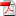 Dennis Frestad and Leif Atle BeislandHedge Effectiveness Testing as a Screening Mechanism for Hedge Accounting: Does It Work? Full Text (PDF)Abdulaziz AlzebanThe Impact of Culture on the Quality of Internal Audit: An Empirical Study Full Text (PDF)Steven F. Cahan and Jerry SunThe Effect of Audit Experience on Audit Fees and Audit Quality Full Text (PDF)Journal of Accounting, Auditing and Finance April 2015; Vol 30 No. 2 (SAGE)Cathy J. Cole and Christopher L. JonesThe Quality of Management Forecasts of Capital Expenditures and Store Openings in MD&A Full Text (PDF)Andreas Charitou, Irene Karamanou, and Neophytos LambertidesWho Are the Losers of IFRS Adoption in Europe? An Empirical Examination of the Cash Flow Effect of Increased Disclosure Full Text (PDF)Mohamed A. Elbannan and Mona A. ElbannanEconomic Consequences of Bank Disclosure in the Financial Statements Before and During the Financial Crisis: Evidence From Egypt Full Text (PDF)Michael S. Drake, Linda A. Myers, Susan Scholz, and Nathan Y. SharpShort Selling Around Restatement Announcements: When Do Bears Pounce? Full Text (PDF)Beatriz García Osma, Araceli Mora, and Ana M. SabaterStrategic Accounting Choice Around Firm-Level Labor Negotiations Full Text (PDF)Journal of Accounting, Auditing and Finance July 2015; Vol 30 No. 3 (SAGE)Akinobu Shuto and Takuya IwasakiThe Effect of Institutional Factors on Discontinuities in Earnings Distribution: Public Versus Private Firms in Japan Full Text (PDF)Wei Jiang and Myungsoo SonDo Audit Fees Reflect Risk Premiums for Control Risk? Full Text (PDF)Robert Halperin and Kam-Wah LaiThe Relation Between Auditor-Provided Tax Service Fees and Audit Fees After the Sarbanes–Oxley Act: From the Perspective of Cross-Selling of Services Full Text (PDF)Efrat ShustDoes Research and Development Activity Increase Accrual-Based Earnings Management? Full Text (PDF)The British Accounting Review Volume 47, Issue 1, (March 2015) (ScD)The adoption of the materiality concept in social and environmental reporting assurance: A field study approachCarla Edgley, Michael J. Jones, Jill Atkins Pages 1-18From secrecy to transparency: Accounting and the transition from religious charity to publicly-owned hospitalGeraldine Robbins, Irvine Lapsley Pages 19-32Individual differences in managerial accounting judgments and decision makingStephen A. Butler, Dipankar Ghosh Pages 33-45Board influence on the selection of external accounting executivesNikos Vafeas, Adamos Vlittis Pages 46-65Directors' remuneration: A comparison of Italian and UK non-financial listed firms' disclosureAndrea Melis, Silvia Gaia, Silvia Carta Pages 66-84A typology for exploring the quality of explanations for non-compliance with UK corporate governance regulationsPhilip J. Shrives, Niamh M. Brennan Pages 85-99The impact of mandatory versus voluntary auditor switches on stock liquidity: Some Korean evidenceSunhwa Choi, Youn-Sik Choi, Ferdinand A. Gul, Woo-Jong Lee Pages 100-116The British Accounting Review Volume 47, Issue 2, (June 2015) (ScD) Widening the Accounting History debate: Papers from the Thirteenth World Congress of Accounting HistoriansThe ‘internationalisation’ of accounting history publishingMichael John Jones, David Oldroyd Pages 117-123Fair value vs conservatism? Aspects of the history of accounting, auditing, business and finance from ancient Mesopotamia to modern ChinaR.H. Macve Pages 124-141The role of the general and provincial chapters in improving and enforcing accounting, financial and management controls in Benedictine monasteries in England 1215–1444Alisdair Dobie Pages 142-158The state accounting doctrine book of the Middle East in the 14th century: Risale-i Felekiyye and its place in accounting cultureFatma Sensoy, Oktay Guvemli Pages 159-176Management accounting, engineering and the management of company growth: Clarke Chapman, 1864–1914Tom McLean, Tom McGovern, Shanta Davie Pages 177-190Accounting's representation of industrial expansion and decline: Some evidence from practice at Vickers Shipbuilding, 1910–24A.J. Arnold Pages 191-203Accounting control and interorganisational relations with the military under the wartime regime: The case of Mitsubishi Heavy Industry's Nagoya Engine FactoryMasayoshi Noguchi, Tsunehiko Nakamura, Yasuhiro Shimizu Pages 204-223Journal of International Accounting Research Volume 14, Issue 1 (Spring) (AAA) Does Timely Loss Recognition Improve the Board's Ability to Learn from Market Prices? Evidence from Worldwide CEO TurnoversJinshuai Hu, Jeong-Bon Kim and Z. Jun LinFull Text | PDF (199 KB) Multinationality, Tax Havens, Intangible Assets, and Transfer Pricing Aggressiveness: An Empirical AnalysisGrantley Taylor, Grant Richardson and Roman Lanis Full Text | PDF (279 KB) Related-Party Transactions and Audit Fees: Evidence from ChinaAhsan Habib, Haiyan Jiang and Donghua Zhou Full Text | PDF (192 KB) The Effect of Regulatory Benchmarks on Firm Reporting BehaviorYun Fan, Wayne B. Thomas and Chong Wang Full Text | PDF (306 KB) Journal of International Accounting, Auditing and Taxation Volume 24, Pages 1-118 (2015) (ScD)The value-relevance of disclosed summarised financial information of listed associatesWessel M. Badenhorst, Leon M. Brümmer, Johannes H.vH. de Wet Pages 1-12The impact of board and audit committee characteristics on voluntary disclosure: A meta-analysisKhaled Samaha, Hichem Khlif, Khaled Hussainey Pages 13-28Corporate governance and financial reporting quality in China: A survey of recent evidenceAhsan Habib, Haiyan Jiang Pages 29-45Corporate governance and initial compliance with IFRS in emerging markets: The case of income tax accounting in EgyptAhmed Ebrahim, Tarek Abdel Fattah Pages 46-60The impact of audit committee characteristics on the implementation of internal audit recommendationsAbdulaziz Alzeban, Nedal Sawan Pages 61-71The effects of mandatory IFRS adoption and conditional conservatism on European bank valuesPanayotis Manganaris, Charalambos Spathis, Apostolos Dasilas Pages 72-81Audit firm tenure and independence: A comprehensive investigation of audit qualifications in SpainJosep Garcia-Blandon, Josep Ma Argiles Pages 82-93An empirical analysis of the changes in tax audit focus on international transfer pricingK. Hung Chan, Agnes W.Y. Lo, Phyllis L.L. Mo Pages 94-104Can expertise mitigate auditors’ unintentional biases?Andres Guiral, Waymond Rodgers, Emiliano Ruiz, Jose A. Gonzalo-Angulo Pages 105-117Accounting Education: an international journal Volume 24, Issue 1, 2015 (T&F) A Simulation-Based Approach for Teaching the Systems Perspective of Strategic Performance Management Carlos Capelo, Ana Lopes & Ana Mata pages 1-26Using Group Work to Develop Intercultural Skills in the Accounting Curriculum in Australia Anne Daly, Simon Hoy, Mark Hughes, Jesmin Islam & Anita S. Mak pages 27-40Continuing Professional Development in the Accounting Profession: Practices and Perceptions from the Asia Pacific RegionPaul De Lange, Beverley Jackling & Themin Suwardy pages 41-56Accounting Education: an international journal Volume 24, Issue 2, 2015 (T&F)Helping Disadvantaged Students: Findings from the Thuthuka ProgrammeKarin Barac pages 75-101Customized Assessment Group Initiative: A Complementary Approach to Students' Learning Akinloye Akindayomi pages 102-122Introductory Accounting Students' Motives, Expectations and Preparedness for Higher Education: Some Portuguese EvidenceCláudia Teixeira, Delfina Gomes & Janete Borges pages 123-145PowerPoint and Concept Maps: A Great Double ActJon Simon pages 146-151Achievement Goal Theory: The Relationship of Accounting Students’ Goal Orientations with Self-efficacy, Anxiety, and Achievement Richard B. Dull, Lydia L. F. Schleifer & Jeffrey J. McMillan pages 152-174Accounting & Finance March 2015 Volume 55, Issue 1 (wiley)	Performance implications of active management of institutional mutual funds (pages 1–27)	Ron Bird, Paolo Pellizzari and Danny YeungMeasuring fund style, performance and activity: a new style-profiling approach (pages 29–55)Daniel Buncic, Jon E. Eggins and Robert J. HillA note on board characteristics, ownership structure and default risk in Taiwan (pages 57–74)Shu-Mei Chiang, Huimin Chung and Chien-Ming HuangTransitory earnings components and the two faces of non-generally accepted accounting principles earnings (pages 75–103)Young-Soo Choi and Steven YoungThe impact of the antecedents and consequences of job burnout on junior accountants' turnover intentions: a structural equation modelling approach (pages 105–132)Vincent K. Chong and Gary S. MonroeDo corporate governance recommendations improve the performance and accountability of small listed companies? (pages 133–164)Jacqueline Christensen, Pamela Kent, James Routledge and Jenny StewartIndividual financial risk tolerance and the global financial crisis (pages 165–185)Paul Gerrans, Robert Faff and Neil HartnettAre earnings announced early of higher quality? (pages 187–212)Ho-Young Lee, Vivek Mande and Myungsoo SonInteractive data and retail investor decision-making: an experimental study (pages 213–240)Joanne Locke, Alan Lowe and Andy LymerAre imputation credits capitalised into stock prices? (pages 241–277)Kai-Wei (Shaun) Siau, Stephen J. Sault and Geoffrey J. WarrenEarnings conservatism and audit committee financial expertise (pages 279–310)Nigar Sultana and J-L. W. Mitchell Van der ZahnJournal of International Financial Management & Accounting February 2015 Volume 26, Issue 1 (wiley)Are Related-Party Sales Value-Adding or Value-Destroying? Evidence from China (pages 1–38)Raymond M. K. Wong, Jeong-Bon Kim and Agnes W. Y. LoCEO Stock-Based Incentive Compensation and Firm Performance: A Quantile Regression Approach (pages 39–71)Ming-Yuan Leon Li, Tung-Hsiao Yang and Shang-En YuThe IASB's Discussion Paper on the Conceptual Framework for Financial Reporting: A Commentary and Research Review (pages 72–110)Elizabeth A. Gordon, Jannis Bischof, Holger Daske, Paul Munter, Chika Saka, Kimberly J. Smith and Elmar R. VenterJournal of International Financial Management & Accounting June 2015 Volume 26, Issue 2 (wiley)Value Relevance of Multinationality: Evidence from Korean Firms (pages 111–149)Sangno Lee, Minho Kim and Wallace N. Davidson IIIAn Experimental Analysis of the Effects of Non-audit Services on Auditor Independence in Appearance in the European Union: Evidence from Germany (pages 150–187)Reiner Quick and Bent Warming-RasmussenManaging Discretionary Accruals and Book-Tax Differences in Anticipation of Tax Rate Increases: Evidence from China (pages 188–222)Raymond M. K. Wong, Agnes W. Y. Lo and Michael FirthAustralian Accounting Review March 2015 Volume 25, Issue 1 (wiley)Risk Management: Its Adoption in Australian Public Universities within an Environment of Change Management – A Management Perspective (pages 2–12)Joe Christopher and Gerrit SarensRisk Management in Public–Private Partnerships (pages 13–27)Demi Chung and David HensherInconsistent Depreciation Practice and Public Policymaking: Local Government Reform in New South Wales (pages 28–37)Joseph Drew and Brian DolleryAll for Nothing? Accounting for Land under Roads by Australian Local Governments (pages 38–44)Hassan M.A. Elhawary and Brian WestBudget Forecast Deviations in Municipal Governments: Determinants and Implications (pages 45–70)Bernardino Benito, María-Dolores Guillamón and Francisco BastidaCorporate Culture and Greed — The Case of the Australian Wheat Board (pages 71–83)Felicity Fallon and Barry J. CooperAboriginal and Torres Strait Islander People in the Accounting Profession – An Exploratory Study (pages 84–99)Luisa Lombardi and Barry J. CooperOwnership and Performance in a Lightly Regulated Environment (pages 100–112)Michael E. Bradbury and Jill HooksAustralian Accounting Review June 2015 Volume 25, Issue 2 (wiley)Financing SME Growth: The Role of the National Stock Exchange of Australia and Business Advisors (pages 114–123)Bruce Dwyer and Bernice KoteyThe Political Economy of Convergence: The Case of IFRS for SMEs (pages 124–138)S. Susela Devi and R. Helen SamujhAdopting International Financial Reporting Standards for Small and Medium-sized Enterprises (pages 139–154)Parmod Chand, Arvind Patel and Michael WhiteDiversification of External Accountants Serving Small and Medium-sized Enterprises: Evidence from Belgium (pages 155–174)Gerrit Sarens, Patricia Everaert, Frederik Verplancke and Ignace De BeeldeIPSAS or IFRS as the Framework for Public Sector Financial Reporting? New Zealand Preparers’ Perspectives (pages 175–184)Fawzi Laswad and Nives Botica RedmayneThe Impact of Recession on the Value-relevance of Accounting Information (pages 185–191)Gregory D. Kane, Ryan D. Leece, Frederick M. Richardson and Uma VeluryAre User Perceptions of Chairman Addresses Managed through Syntactical Complexity and Rationalisation? (pages 192–203)Leopold Bayerlein and Paul DavidsonBehavioral Research in Accounting Volume 27, Issue 1 (Spring) (AAA)The Utilization of Quantitative and Qualitative Information in Groups' Capital Investment DecisionsNicole P. Ang and Ken T. Trotman Full Text | PDF (197 KB) The Roles of Organizational Politics and Fairness in the Relationship between Performance Management Systems and Trust Chong M. Lau and Glennda Scully Full Text | PDF (447 KB) The Effects of Professional Role, Decision Context, and Gender on the Ethical Decision Making of Public Accounting ProfessionalsDonna D. Bobek, Amy M. Hageman and Robin R. Radtke Full Text | PDF (300 KB) An Examination of How Entry-Level Staff Auditors Respond to Tone at the Top vis-à-vis Tone at the BottomJeffrey S. Pickerd, Scott L. Summers and David A. Wood Full Text | PDF (335 KB) The Impact of Multiple Tax Returns on Tax Compliance BehaviorSudip Bhattacharjee, Kimberly K. Moreno and Debra A. Salbador Full Text | PDF (237 KB) The Effect of Tax Preparation Software on Tax Compliance: A Research NoteWilliam D. Brink and Lorraine S. LeeFull Text | PDF (172 KB) Using Construal Level Theory to Motivate Accounting Research: A Literature ReviewMartin M. Weisner Full Text | PDF (513 KB)Foundations and Trends® in Accounting Volume 9, Issue 1 (NP)International Transfer PricingRichard Sansing Review of Quantitative Finance and Accounting Volume 44, Issue 1, January 2015 (Springer)An evaluation of alternative methods used in the estimation of Gaussian term structure models Januj Juneja Pages 1-24 Revisiting the relationship between risk and return Farooq Malik Pages 25-40 Earnings management and government restrictions on outward foreign direct investment: evidence from Taiwanese firms Rong-Ruey Duh, Audrey Wen-Hsin Hsu… Pages 41-67 An analysis of co-movements in industrial sector indices over the last 30 years Jon G. Poynter, James P. Winder, Tzu Tai Pages 69-88 Evaluation of conducting capital structure arbitrage using the multi-period extended Geske–Johnson model Hann-Shing Ju, Ren-Raw Chen, Shih-Kuo Yeh… Pages 89-111 Corporate governance and default risk of firms cited in the SEC’s Accounting and Auditing Enforcement Releases Zhiyan Cao, Fei Leng, Ehsan H. Feroz… Pages 113-138 Beyond friendly acquisitions: the case of REITs Chiuling Lu, Tzujui Mao, Yang-pin Shen Pages 139-159 On the aggregation of credit, market and operational risks Jianping Li, Xiaoqian Zhu, Cheng-Few Lee… Pages 161-189 Review of Quantitative Finance and Accounting Volume 44, Issue 2, February 2015 (Springer)Workforce diversity and shareholder value: a multi-level perspective Kimberly M. Ellis, Phyllis Y. Keys Pages 191-212 Level of efficiency in the UK equity market: empirical study of the effects of the global financial crisis Taufiq Choudhry, Ranadeva Jayasekera Pages 213-242 Growth options, option exercise and firms’ systematic risk Nicos Koussis, Michalis Makrominas Pages 243-267 Did Bank Indonesia cause the credit crunch of 2006–2008? Gandjar Mustika, Enny Suryatinc… Pages 269-298 Economic benefits and determinants of extreme dependences between REIT and stock returns Meichi Huang, Chih-Chiang Wu Pages 299-327 The impact of internet-based services on credit unions: a propensity score matching approach Elisabeta Pana, Sascha Vitzthum… Pages 329-352 The impact of banking relationships, managerial incentives, and board monitoring on corporate cash holdings: an emerging market perspective Hai-Chin Yu, Ben J. Sopranzetti… Pages 353-378 On the use of the market model R-square as a measure of stock price efficiency Riccardo Bramante, Giovanni Petrella… Pages 379-391 Review of Quantitative Finance and Accounting Volume 44, Issue 3, April 2015 (Springer)Network centrality and mergers Mufaddal Baxamusa, Saima Javaid… Pages 393-423 Local volatility calibration during turbulent periods Konstantinos Skindilias, Chia Chun Lo Pages 425-444 Effect of information disclosure and transparency ranking system on mispricing of accruals of Taiwanese firms Hsien-Li Lee, Hua Lee Pages 445-471 The explanatory power of representative agent earnings momentum models William Forbes, Aloysius Igboekwu Pages 473-492 Do dividends signal future earnings in the Nordic stock markets? Eva Liljeblom, Sabur Mollah, Patrik Rotter Pages 493-511 The geography of US auditors: information quality and monitoring costs by local versus non-local auditors Kevan Jensen, Jin-Mo Kim, Han Yi Pages 513-549 Informed trade and idiosyncratic return variation Moonsoo Kang, Kiseok Nam Pages 551-572 Recap of the 24th annual financial economics and accounting conference, November 15–16, 2013 Cheng-Few Lee, Jeffery Abarbanell, Adam Reed Pages 573-580 Review of Quantitative Finance and Accounting Volume 44, Issue 4, May 2015 (Springer)Litigation risk, information asymmetry and conditional conservatism Zhefeng Liu, Fayez A. Elayan Pages 581-608 Underwriter reputation and pricing of risk: evidence from seasoned equity offerings Cathy Xuying Cao, Chongyang Chen… Pages 609-643 A comparison of earnings persistence in high-tech and non-high-tech firms Sung S. Kwon, Jennifer Yin Pages 645-668 Earnings announcements, trading volume, and price discovery: evidence from dual class firms Qin Wang, Hsiao-Fen Yang Pages 669-700 Relative performance evaluation, pay-for-luck, and double-dipping in CEO compensation Carlos E. Jiménez-Angueira, Nathan V. Stuart Pages 701-732 A methodology for computing and comparing implied equity and corporate-debt Sharpe Ratios Robert S. Goldberg Pages 733-754 Foreign exchange option pricing in the currency cycle with jump risks Chien-Hsiu Lin, Shih-Kuei Lin, An-Chi Wu Pages 755-789 Stock manipulation and its effects: pump and dump versus stabilization Yu Chuan Huang, Yao Jen Cheng Pages 791-815 Review of Quantitative Finance and Accounting Volume 45, Issue 1, July 2015 (Springer)Earnings quality, internal control weaknesses and industry-specialist audits Bikki Jaggi, Santanu Mitra, Mahmud Hossain Pages 1-32 Does corporate governance affect the relationship between earnings management and firm performance? An endogenous switching regression model Hui-Wen Tang, Chong-Chuo Chang Pages 33-58 Dynamic stock–bond return correlations and financial market uncertainty Thomas C. Chiang, Jiandong Li… Pages 59-88 Exchange traded funds, size-based portfolios, and market efficiency Palani-Rajan Kadapakkam, Timothy Krause… Pages 89-110Some characteristics of an equity security next-year impairment Julien Azzaz, Stéphane Loisel… Pages 111-135 The impact of large public sales of Government assets: empirical evidence from the Chinese stock markets on a gradual and offer-to-get approach Yan Zeng, Josie McLaren Pages 137-173 Value exploration and materialization in diversification strategies Mark E. Holder, Aiwu Zhao Pages 175-213 Optimal portfolio choice with asset return predictability and nontradable labor income Hui-Ju Tsai, Yangru Wu Pages 215-249 The International Journal of Digital Accounting Research Año 2015, Vol. 15, Número 21 (Dialnet)Improving the efficiency of Port Community Systems through integrated information flows of logistic processesMarco Bisogno, Giancarlo Nota, Antonello Saccomanno, Aurelio TommasettiDeveloping a new service for the digital traveler satisfaction: The Smart Tourist AppFederica PalumboThe International Journal of Accounting Volume 50, Issue 1 (March 2015) (ScD)Auditors' Going Concern Reporting in the Pre- and Post-Bankruptcy Law Eras: Chinese Affiliates of Big 4 versus Local AuditorsPhyllis L.L. Mo, Oliver M. Rui, Xi Wu Pages 1-30Institutional Investors, Risk/Performance and Corporate GovernanceMarion Hutchinson, Michael Seamer, Larelle (Ellie) Chapple Pages 31-52A Copayment Auditing Scheme for Financial MisreportingShirley J. Ho, Sushanta K. Mallick Pages 53-74The International Journal of Accounting Volume 50, Issue 2 (June 2015) (ScD) Accrual-based and real earnings management and political connectionsGeert Braam, Monomita Nandy, Utz Weitzel, Suman Lodh Pages 111-141The Impact of Accounting Disclosures and the Regulatory Environment on the Information Content of Earnings AnnouncementsLisa A. Eiler, Jose Miranda-Lopez, Isho Tama-Sweet Pages 142-169The Role of External Auditors in Business Group Governance: Evidence from the Number of Audit Firms Selected in Taiwanese GroupsWen-Ching Chang, Yahn-Shir Chen Pages 170-194Value-relevance of Earnings and Book Value Over the Institutional Transition in China: The Suitability of Fair Value Accounting in This Emerging MarketXiaohui Qu, Guohua Zhang Pages 195-223Discussion of “Value-relevance of Earnings and Book Value Over the Institutional Transition in China: The Suitability of Fair Value Accounting in this Merging Market”Heibatollah Sami Pages 224-228Response to the Discussant Comments on the “Value-Relevance of Earnings and Book Value Over the Institutional Transition in China: The Suitability of Fair Value Accounting in this Emerging Market”Xiaohui Qu, Guohua Zhang Pages 229-236Journal of Contemporary Accounting & Economics Volume 11, Issue 1, (April 2015) (ScD)Determinants and economic consequences of voluntary disclosure of internal control weaknesses in ChinaXu-dong Ji, Wei Lu, Wen Qu Pages 1-17Voluntary corporate governance structure and financial distress: Evidence from AustraliaSeema Miglani, Kamran Ahmed, Darren Henry Pages 18-30Fair value accounting for non-current assets and audit fees: Evidence from Australian companiesDai Fei (Troy) Yao, Majella Percy, Fang Hu Pages 31-45Corporate life cycle and cost of equity capitalMostafa Monzur Hasan, Mahmud Hossain, Adrian (Wai-Kong) Cheung, Ahsan Habib46-60Can Anglo-Saxon audit committee scheme improve earnings quality in non-Anglo-Saxon environments?Jengfang Chen, Rong-Ruey Duh, Audrey Wen-Hsin Hsu, Chien-Min Pan Pages 61-74The SEC's elimination of 20-F reconciliation and information asymmetryLucy Huajing Chen, Saiying Deng, Parveen P. Gupta, Heibatollah Sami Pages 75-87Journal of Contemporary Accounting & Economics Volume 11, Issue 2, (August 2015) (ScD)An empirical comparison of the effect of XBRL on audit fees in the US and JapanYuan George Shan, Indrit Troshani, Grant Richardson Pages 89-103Analysts' earnings forecasts and technological conditions in the firm's investment environmentDavid Lambert, Zoltan Matolcsy, Anne Wyatt Pages 104-120Financial decisions by business groups in India: Is it “fair and square”?Debarati Basu, Kaustav Sen Pages 121-137Foreign investors' interests and corporate tax avoidance: Evidence from an emerging economyIbrahim Aramide Salihu, Hairul Azlan Annuar, Siti Normala Sheikh Obid Pages 138-147Managerial overconfidence and audit feesScott Duellman, Helen Hurwitz, Yan Sun Pages 148-165Is audit quality impacted by auditor relationships?Fiona Ball, Jonathan Tyler, Peter Wells Pages 166-181Issues in Accounting Education Volume 30, Issue 1 (February 2015) (AAA)Evaluating Financial Results at Graphic Apparel Corporation (GAC): The Impact of Accounting PoliciesFred Phillips Full Text | PDF (897 KB) Witnessing Your Own Cognitive Bias: A Compendium of Classroom ExercisesRebecca G. Fay and Norma R. Montague Full Text | PDF (255 KB) Using the Codification to Research a Complex Accounting Issue: The Case of Goodwill Impairment at Jackson EnterprisesCasey McNellis, Ronald Premuroso, Robert Houmes Full Text | PDF (180 KB)Diamond Foods, Inc.: Anatomy and Motivations of Earnings ManipulationMahendra R. Gujarathi Full Text | PDF (1640 KB) |Issues in Accounting Education Volume 30, Issue 2 (May 2015) (AAA)Learning Logs: Incorporating Writing-to-Learn Assignments into Accounting CoursesStephanie Dehning Grimm Full Text | PDF (1309 KB) Lakeview Hotel Investment Corp.Fred Pries and Sandra Scott Full Text | PDF (74 KB) Bleak Weather for Sun-Shine AG: A Case Study of Impairment of AssetsDominic Detzen, Tobias Wersborg Henning Zülch Full Text | PDF (516 KB) The City of Providence, RI: A Case Examining the Financial Condition of a U.S. MunicipalityChristine E. Earley, Nancy Chun Feng and Patrick T. Kelly Full Text | PDF (114 KB) Sustainability Accounting, Management and Policy Journal Volume 6, Issue 1 (EMERALD)Engagement research in social and environmental accountingCarmen Correa , Carlos Larrinaga (pp. 5 - 28)Integrated reporting and assurance: where can research add value?Roger Simnett , Anna Louise Huggins (pp. 29 - 53)Governance, firm-level characteristics and their impact on the client’s voluntary sustainability disclosures and assurance decisionsMichael Kend (pp. 54 - 78)Member perceptions of ESG investing through superannuationLaura de Zwaan , Mark Brimble , Jenny Stewart (pp. 79 - 102)Sustainability Accounting, Management and Policy Journal Volume 6, Issue 2 (EMERALD)Developing the ecological balance sheet for agricultural sustainabilitySue Ogilvy (pp. 110 - 137)Firm ownership and board characteristics: Do they matter for corporate social responsibility disclosure of Indian companies?Mohammad Badrul Muttakin , Nava Subramaniam (pp. 138 - 165)Corporate social responsibility, economic globalization and developing countries: A case study of the ready made garments industry in BangladeshMohammed Ziaul Haque , Fara Azmat (pp. 166 - 189)Factors affecting the diffusion of integrated reporting – a UK FTSE 100 perspectiveFiona Ann Robertson , Martin Samy (pp. 190 - 223)Environmental, social and governance disclosures in EuropeMark Anthony Camilleri (pp. 224 - 242)Broadening out and opening up: an agonistic attitude toward progressive social accountingJesse Dillard , Judy Brown (pp. 243 - 266)The local government accountants’ perspective on sustainabilityBelinda Williams (pp. 267 - 287)Journal of Accounting Education Volume 33, Issue 1 (March 2015) (ScD)Examining the perceptions of professionally oriented accounting facultyDouglas M. Boyle, Brian W. Carpenter, Dana R. Hermanson, Neal P. Mero Pages 1-15Using concept maps to provide an integrative framework for teaching the cost or managerial accounting courseRochelle Kaplan Greenberg, Neil A. Wilner Pages 16-35A classroom example of the deleterious effects of auditor predictabilityEric E. Spires, C.J. Ward Pages 36-49Using a course redesign to address retention and performance issues in introductory accountingCharlene P. Spiceland, J. David Spiceland, S.J. Schaeffer III Pages 50-68Journal of Accounting Education Volume 33, Issue 2, (June 2015) (ScD)Accounting education literature review (2013–2014)Barbara Apostolou, Jack W. Dorminey, John M. Hassell, James E. Rebele Pages 69-127Stagnation in accounting education researchJames E. Rebele, E. Kent St. Pierre Pages 128-137The Personal Budget Project: A practical introduction to financial literacyCynthia P. Guthrie, Curtis M. Nicholls Pages 138-163A teaching note on the tax benefits of retirement savingsSteven T. Schwartz, Eric E. Spires, Richard A. Young Pages 164-181Accounting History February 2015; Vol. 20 No. 1 (SAGE)Michael E DoronThe Colonel Carter myth and the Securities Act: Using accounting history to establish institutional legitimacy Full Text (PDF)Wendy Shelton and Kerry JacobsAllan Douglas Barton: A scholar who spanned theory and practice Full Text (PDF)Merridee L BujakiVisualizing the Rideau Canal through early budget estimates, 1823–1824 Full Text (PDF)John Black“The pen is mightier than the sword”: Linking educational history and accounting history in shaping historical thought Full Text (PDF)Gregory Asoka LiyanarachchiAntecedents of double-entry bookkeeping and Buddhist Temple Accounting Full Text (PDF)Accounting History February 2015; Vol. 20 No. 2 (SAGE)Jane JF Hronsky, Geoffrey H Burrows, and Phillip E CobbinA fine education but no “bluestocking”: Harriett Amies, pioneer female accounting professional Full Text (PDF)Neveen Abdelrehim, Josephine Maltby, and Steven TomsNarrative reporting and crises: British Petroleum and Shell, 1950–1958 Full Text (PDF)Lisa JackFuture making in farm management accounting: The Australian “Blue Book” Full Text (PDF)Delfina Gomes, Elena Giovannoni, Fernando Gutiérrez-Hidalgo, and Henri ZimnovitchMoving from regional to international publishing in accounting history: Pressures, issues, strategies and implications Full Text (PDF)Sam McKinstry and Ying Yong Ding“Hybridised” financial control in the Victorian construction industry: George Gilbert Scott’s rebuilding of Glasgow University, 1864–1872 Full Text (PDF)Research in Accounting Regulation Volume 27, Issue 1 (April 2015) (ScD)Discretionary allocation of corporate income to segmentsQian Wang, Michael Ettredge Pages 1-13Bank loan officers' perceptions concerning independence, objectivity, and reliability when external auditors also perform tax compliance activities for nonpublic clientsDave Thompson Jr., Quinton Booker Pages 14-20Developments in accounting regulation: A synthesis and annotated bibliography of evidence and commentary in the 2012 academic literatureLaurel Franzen, Michele Meckfessel, Stephen R. Moehrle, Jennifer A. Reynolds-Moehrle Pages 21-38Does information about auditor switches affect investing decisions?Arnold Schneider Pages 39-44Principles-based vs. rules-based accounting standards: The effects of auditee proposed accounting treatment and regulatory enforcement on auditor judgments and confidenceGary P. Braun, Christine M. Haynes, Tom D. Lewis, Mark H. Taylor Pages 45-50The effect of in-process research and development capitalization on M&A and purchase price allocationsThomas D. Dowdell Jr., Steve C. Lim Pages 51-56Corporate ethics and auditor choice – international evidenceMuhammad Nurul Houqe, Tony van Zijl, Keitha Dunstan, A.K.M. Waresul Karim Pages 57-65Do risk management activities impact earnings volatility?Christopher T. Edmonds, Jennifer E. Edmonds, Ryan D. Leece, Thomas E. Vermeer Pages 66-72The JOBS Act disclosure exemptions: Some early evidenceAleksandra B. Zimmerman Pages 73-82Compliance costs and disclosure requirement mandates: Some evidenceKathy Fogel, Rwan El-Khatib, Nancy Chun Feng, Ciara Torres-Spelliscy Pages 83-87FASB and private company financial reporting: A story of institutional changeJudith H. O'Dell Pages 88-95International Journal of Accounting & Information Management Volume 23, Issue 1 (EMERALD)Voluntary accounting changes and analyst followingTzu-Ling Huang , Tawei Wang , Jia-Lang Seng (pp. 2 - 15)Financial reporting quality of target companies and acquirer returns: evidence from KoreaJoohyun Lim , Jaehong Lee , jinho Chang (pp. 16 - 41)Managerial tenure and earnings managementNan Hu , Qian Hao , Ling Liu , Lee J. Yao (1958-2012) (pp. 42 - 59)Is top-management remuneration influenced by board characteristics?Sebastien Deschenes , Hamadou Boubacar , Miguel Rojas , Tania Morris (pp. 60 - 79)Auditor independence and accounting conservatism: Evidence from Australia following the corporate law economic reform programMichael Crockett , Muhammad Jahangir Ali (pp. 80 - 104)International Journal of Accounting & Information Management Volume 23, Issue 2 (EMERALD)Information systems maturity, knowledge sharing, and firm performanceYanchao Rao , Ken H Guo , Ye Chen (pp. 106 - 127)Accounting academia in emerging economies: evolutions and challengesNadia Albu , Catalin Nicolae Albu , Stefan Bunea , Maria Madalina Girbina (pp. 128 - 151)International insurance audits and governanceGin Chong (pp. 152 - 168)The impact of corporate governance and ownership structure reforms on earnings quality in ChinaXu_Dong Ji , Kamran Ahmed , Wei Lu (pp. 169 - 198)XBRL adoption and cost of debtSyou-Ching Lai , Yuh-Shin Lin , Yi-Hung Lin , Hua-Wei Huang (pp. 199 - 216)International Journal of Accounting & Information Management Volume 23, Issue 3 (EMERALD)The association between corporate governance and firm performance- a meta-analysisSayla Sowat Siddiqui Information search volume as a predictor of information explanatory powerBixia Xu , Zhulin Huang Impact of ADR forms 20-F reconciliation on trading volumeDavid L. Senteney , Grace H. Gao , Mohammad S. Bazaz National Institutional Factors and IFRS Implementation in Europe: The Case of Investment Property CompaniesNicholas Fearnley , Sid Gray Sustainability and firm valuation: an international investigationMinna Yu , Ronald Zhao Qualitative Research in Accounting & Management Volume 12 Issue 1 (EMERALD)Implementing performance measurement systems: Indonesian local government under pressureRusdi Akbar , Robyn Ann Pilcher , Brian Perrin (pp. 3 - 33)Enhancing the transparency of accounting research: the case of narrative analysisIvo De Loo , Stuart Cooper , Melina Manochin (pp. 34 - 54)Cost consciousness: conceptual development from a management accounting perspectiveantiago Velasquez , Petri Suomala , Marko Järvenpää (pp. 55 - 86)Creating an identity for a heterogeneous system in health careHannele Kantola (pp. 87 - 102)Qualitative Research in Accounting & Management Volume 12 Issue 2 (EMERALD)The impact of regulation on management control: Compliance as a strategic response to institutional logics of university accreditationThomas Ahrens , Rihab Khalifa (pp. 106 - 126)Core values as a management control in the construction of “sustainable development”Stephen Jollands , Chris Akroyd , Norio Sawabe (pp. 127 - 152)Structuration theory: reflections on its further potential for management accounting researchAlan Coad , Lisa Jack , Ahmed Othman Rashwan Kholeif (pp. 153 - 171)Accounting information and shifting stakeholder salience: an industry level approachOday Kamal , David Brown , Prabhu Sivabalan , Heidi Sundin (pp. 172 - 200)Qualitative Research in Accounting & Management Volume 12 Issue 3 (EMERALD)'Modes of mediation' for conceptualizing how different roles for accountants are made presentHeba El-Sayed , Mayada Abd El-Aziz YoussefApproaches to validation and evaluation in qualitative studies of management accountingLili-Anne Kihn , Eeva-Mari Ihantola Pressures for sustainability practices in an oil and gas company: evidence from SudanYousif Abdelbagi Abdalla , Siti-Nabiha A.K Do stakeholders or social obligations drive corporate social and environmental responsibility reporting? Managerial views from a developing countryManzurul Alam , Md Maozzem Hossain , Azizul Islam , Angela Hecimovic Advances in Accounting Volume 31, Issue 1, (June 2015) (ScD)Do auditors constrain benchmark beating behavior to a greater extent in the fourth versus interim quarters?Ryan J. Casey, Steven E. Kaplan, Arianna Spina Pinello Pages 1-10Does auditor size matter? Evidence from small audit firmsJoseph Comprix, Huichi Huang Pages 11-20The market's response to earnings surprises after first-time going-concern modificationsBei Dong, Dahlia Robinson, Michael Robinson Pages 21-32The effect of the fair value option on bank earnings and regulatory capital management: Evidence from realized securities gains and lossesAdam J. Greiner Pages 33-41The economic implications of the earnings impact from lease capitalizationSu-Jane Hsieh, Yuli Su Pages 42-54How does the market process sequential earnings information?Peter M. Johnson, Susan Jurney, Theodore C. Rodgers Pages 55-67Why does China's stock market have highly synchronous stock price movements? An information supply perspectiveKaren Jingrong Lin, Khondkar E. Karim, Clairmont Carter Pages 68-79The effects of client management concessions and ingratiation attempts on auditors' trust and proposed adjustmentsMessier William F. Jr., Jesse C. Robertson, Chad A. Simon Pages 80-90Auditor scrutiny of unaudited client disclosure outlets: Recognized vs. disclosed financial statement items also appearing in the MD&AStephen Wheeler, Sandra J. Cereola Pages 91-95Earnings roundup in private and public bank holding companiesZiyun Yang, Xiaobo Dong Pages 96-99An examination of corporate social disclosures of multinational corporations: A cross-national investigationAjay Adhikari, David Emerson, Andrea Gouldman, Rasoul Tondkar Pages 100-106Insight into the variables used to manage the goodwill impairment test under IAS 36Francesco Avallone, Alberto Quagli Pages 107-114Can Internet-based disclosure reduce information asymmetry?Jean-François Gajewski, Li Li Pages 115-124Accounting restatements and audit quality in ChinaHaiyan Jiang, Ahsan Habib, Donghua Zhou Pages 125-135The impact of cultural factors on the implementation of global accounting standards (IFRS) in a developing countryMohammad Nurunnabi Pages 136-149Management accounting practices before and during economic crisis: Evidence from GreeceOdysseas Pavlatos, Hara Kostakis Pages 150-164Issues in the adoption of international financial reporting standards (IFRS) for small and medium-sized enterprises (SMES)Dinuja Perera, Parmod Chand Pages 165-178Asia-Pacific Journal of Accounting & Economics Volume 22, Issue 1, 2015 (T&F)Science and innovation in small countries: speculation and research agendaAdam B. Jaffe pages 4-12Understanding innovation better: an intangible investment approachJonathan Haskel pages 13-23Does the expansion of Chinese state-owned enterprises affect the innovative behavior of private enterprises?Lei Cheng & Zhen Lei pages 24-54Enforcement of essential patents and industry standards: more economic or innovative approach?Su-Hua Lee pages 55-77From mass production to complex production: case of the Korean telecom equipment sectorTae-Young Park & Illyong Ji pages 78-102Asia-Pacific Journal of Accounting & Economics Volume 22, Issue 2, 2015 (T&F)Separation of corporate ownership and control and accounting conservatism: evidence from KoreaMyung-In Kim, Catherine Heyjung Sonu & Jong-Hag Choi pages 103-136Audit duration quality and client credit riskPei-Gi Shu, Tsung-Kang Chen & Wen-Jye Hung pages 137-162Long-term growth forecasts and stock recommendation profitabilityAndreas Simon & John Nowland pages 163-190Are evaluations of audit quality influenced by management’s intentions and outcomes?Karim Jamal, Hanwen Chen & Le Luo pages 191-212Soccer sentiment and investment opportunities in the Korean stock marketIn Kang & Cheolbeom Park pages 213-226Journal of Management Accounting Research Volume 27, Issue 1 (Spring 2015) (AAA)The Interactive Effects of Ex Post Goal Adjustment and Goal Difficulty on PerformanceKhim Ong Kelly, R. Alan Webb and Thomas Vance Full Text | PDF (228 KB) Behavioral-Economic Nudges and Performance Measurement ModelsMary A. Malina and Frank H. Selto Full Text | PDF (142 KB) The Effects of Firm-Provided Measure Weightings on Evaluators' Incorporation of Non-Contractible InformationJames H. Long, Lasse Mertins and Brian Vansant Full Text | PDF (163 KB) On the Association between Donor-Imposed Financial Inflexibility and Future Donations to Charitable OrganizationsKrishnamurthy Surysekar, Elizabeth H. Turner and Clark M. Wheatley Full Text Management Accounting in Small and Medium-Sized Enterprises: Current Knowledge and Avenues for Further ResearchOro Lavia López and Martin R. W. Hiebl Full Text | PDF (359 KB) | SPECIAL SECTION ON MANAGEMENT ACCOUNTING RESEARCH: KNOWLEDGE BASE, THEMES, AND FUTURE DIRECTIONSINTRODUCTION: Management Accounting Research: Knowledge Base, Themes, and Future DirectionsBrian Mittendorf Full Text | PDF (32 KB) Established Management Accounting KnowledgeMichael D. Shields Full Text | PDF (109 KB) Hobby Horses RiddenEva Labro Full Text | PDF (93 KB) Rethinking Managerial ReportingRobert J. Bloomfield Full Text | PDF (225 KB) Barriers to Knowledge Creation in Management Accounting ResearchSteven E. Salterio Full Text | PDF (180 KB) Management Accounting: Where From, Where Now, Where To?Wim A. Van der Stede Full Text | PDF (61 KB) Accounting History Review Volume 25, Issue 1, 2015 (T&F)The milieu of accountability of early companies in the Qīng Dynasty: evidence from the Shànghǎi-based print mediaLan Peng & Alistair Brown pages 1-26National bank window dressing, 1866–1871Christopher Hoagpages 27-41Documenting, monetising and taxing Brazilian slaves in the eighteenth and nineteenth centuriesLúcia Lima Rodrigues, Russell James Craig, Paulo Schmidt & José Luis Santos pages 43-67Journal of Public Budgeting, Accounting and Financial Management Volume 27, Number 1, Spring 2015 Voter Initiatives and their Impact on States Budget Balance Y. QiaoIntergovernmental Transfers between 1940 and 2010 and Distinct Policy Regimes: An Empirical Study F. K. Doamekpor and J. BeckettFinancial Factors That Influence the Size of Nonprofit Operating Reserves C. Grizzle, M. F. Sloan and M. KimAn Investigation into the Economies of Scale in Turkish Ministry of Health Hospitals M. Tarcan, Y. Çelik, C. Plante and M. YounisAdvances in Accounting Education: Teaching and Curriculum Innovations Volume 16 (EMERALD)Is Intelligent Online Tutoring Software Useful in Refreshing Financial Accounting Knowledge?Mark Jackson , Betty Cossitt (pp. 1 - 19)Using Mini-Cases to Develop AICPA Core CompetenciesVincent C. Brenner , Monica M. Jeancola , Ann L. Watkins (pp. 21 - 44)Cost Accumulation in Small Businesses: Experiential Learning ProjectC. Andrew Lafond , Kristin Wentzel (pp. 45 - 63)The Importance of the Foreign Corrupt Practices Act (FCPA) for Accounting EducationMark Holtzblatt , Belverd Needles , Norbert Tschakert , Marcus Wong , Jeffrey Klink (pp. 65 - 87)Perspectives on Information Literacy in the Accounting CurriculumGeorge Joseph , Asha George , Sherre Strickland (pp. 89 - 111)Teaching IFRS: Options for InstructorsHubert Glover , Edward M. Werner (pp. 113 - 131)Creating a Cheat-Proof Testing and Learning Environment: A Unique Testing Opportunity for Each StudentK. Bryan Menk , Stephanie Malone (pp. 133 - 161)Asian Review of Accounting Volume 23 Issue 1 (EMERALD)Voluntary accounting changes and post-earnings announcement driftYi-Ching Chen , Tawei Wang , Jia-Lang Seng (pp. 2 - 16)Political competition and environmental reporting: Evidence from New Zealand local governmentsMonir Zaman Mir , Bikram Chatterjee , Ross Taplin (pp. 17 - 38)Corporate governance and quality of forward-looking information: Evidence from the Chinese stock marketWen Qu , Mong Shan Ee , Li Liu , Victoria Wise , Peter Carey (pp. 39 - 67)A tale of two cohorts: identifying differences in group work perceptionsMaria Prokofieva , Beverley Jackling , Riccardo Natoli (pp. 68 - 85)Sarbanes-Oxley: changes in risk premium and return volatilityJose G Vega , Jan Smolarski , Haiyan Zhou (pp. 86 - 106) Asian Review of Accounting Volume 23 Issue 2 (EMERALD)The effect of financial factors on firms’ financial and tax reporting decisionsYUNSUNG KOH , Hyun-Ah Lee Corporate disclosure and financing arrangements: evidence from syndicated loans in emerging marketsIftekhar Hasan , Liang Song , Meisong Zhan , Peng Zhang , Zhaoguo Zhang The impact of social and environmental information on managers’ decisions: experimental evidence from IndonesiaAfdal Madein , Mahfud SholihinDo problem directors affect firm operating performance?Md. Borhan Uddin Bhuiyan Reporting on sustainability by Australian councils– a communication perspectiveBelinda Williams Journal of Applied Accounting Research Volume 16 Issue 1 (EMERALD)Perceptions of external auditors, preparers and users of financial statements about the adoption of IFRS 8: Evidence from JordanGhassan H. Mardini , Louise Crawford , David M. Power (pp. 2 - 27)Disclosure, ownership structure, earnings announcement lag and cost of equity capital in emerging markets: The case of the Egyptian stock exchangeHichem Khlif , Khaled Samaha , Islam Azzam (pp. 28 - 57)Analyst earnings forecast revision activity around profit warnings across four European countriesFrançois Aubert , Waël Louhichi (pp. 58 - 87)The adoption of IFRS 8 – no headway made? Evidence from segment reporting practices in GermanyNina Franzen , Barbara E. Weißenberger (pp. 88 - 113)Disclosure by Indian companies following corporate governance reformSanthosh Abraham , Claire Marston , Edward Jones (pp. 114 - 137)Board monitoring and internal control system disclosure in different regulatory environmentsGiovanna Michelon , Saverio Bozzolan , Sergio Beretta (pp. 138 - 164)Accounting Perspectives March 2015 Volume 14, Issue 1 (wiley)Judgment and Decision-Making Research in Auditing and Accounting: Future Research Implications of Person, Task, and Environment Perspective (pages 1–50)Rajni Mala and Parmod ChandBonbons Hansel et Gretel inc. (pages 51–59)Louise Martel and Diane PaulHolliston Helping Hands (pages 61–70)Douglas Kalesnikoff, Suresh Kalagnanam and Vince Bruni-BossioCVS/Caremark: The Costs and Strategy of a Tobacco-Free Pharmacy (pages 71–85)Alan J. RichardsonAccounting Perspectives June 2015 Volume 14, Issue 2 (wiley)Value Relevance of Fair Values—Empirical Evidence of the Impact of Market Volatility (pages 91–116)Xiaofei SongThe Israeli XBRL Adoption Experience (pages 117–133)Ariel Markelevich, Lewis Shaw and Hagit WeihsIFRS Conversion: The Case of a Marine Defence Company (pages 135–145)Daphne Rixon, Donna Stapleton and Heather ScelesInternational Journal of Accounting, Auditing and Performance Evaluation2015 Vol. 11 No. 1 (INDERSCIENCE)Valuation of various media advertising expenditures - UK perspective Maqsood Iqbal QureshiThe evolving role of environmental management accounting in internal decision-making: a research note Alessandro MarelliHuman capital, pension information and firm valuation Yan Li; Thomas W. ScottDifferences in earnings management between audited and non-audited private manufacturing firms: evidence from Greece Vasileios Zisis; John SorrosInternational Journal of Accounting, Auditing and Performance Evaluation 2015 Vol. 11 No. 2 (INDERSCIENCE)A cautionary alert - limited investors' guidance by small companies: as evidenced by FIN 48 related Topic 11.M disclosures within micro cap firms Linda Campbell; Marshall K. PitmanThe effect of board and chairperson independence: an examination of CEO dismissal in Australia Will Mackay; Yuan George Shan; Bryan HowiesonValue relevance of discretionary accruals under environmental uncertainty: the incidence of IFRS and the country's legal regime Denis Cormier; Marie-Josée Ledoux; Guy VilleneuveIFRS compliance and audit quality: evidence from KSA  Qasim Mohammad ZureigatIntellectual capital and profitability in European football clubs Panagiotis E. Dimitropoulos; Evangelos KoumanakosAccounting Research Journal Volume 28 Issue 1 (EMERALD)	The past, present, and future (?) of crime-related forensic accounting methodologyTimothy J. Louwers (pp. 4 - 9)Pathways to accountant fraud: Australian evidence and analysisPaul Andon , Clinton Free , Benjamin Scard (pp. 10 - 44)A tale of two triangles: comparing the Fraud Triangle with criminology’s Crime TriangleGrace Mui , Jennifer Mailley (pp. 45 - 58)Factors which may bias judges’ decisions to exclude accounting expert witnesses testimonyMadeline Ann Domino , Matthew Stradiot , Mariah Webinger (pp. 59 - 77)An empirical investigation of fraud risk assessment and knowledge requirement on fraud related problem representation in NigeriaOluwatoyin Muse Johnson Popoola , Ayoib B Che-Ahmad , Rose Shamsiah Samsudin (pp. 78 - 97)Topics and methods in forensic accounting researchJames A. DiGabriele , Wm. Dennis Huber (pp. 98 - 114)Journal of Accounting & Organizational Change Volume 11 Issue 1 (EMERALD)Material legitimacy: Blending organisational and stakeholder concerns through non-financial information disclosuresJohn Dumay , Geoff Frost , Cornelia Beck (pp. 2 - 23)Controllers as business partners in managerial decision-making: Attitude, subjective norm, and internal improvementsSebastian Wolf , Barbara E. Weißenberger , Marius Claus Wehner , Rüdiger Kabst (pp. 24 - 46)A configuration approach to management control systems design in service organizationsSofiah Md. Auzair (pp. 47 - 72)Think (not so) straight, talk (not so) straight: Andersen’s failure to navigate its institutional environmentTimothy J. Fogerty (pp. 73 - 95)Accounting firm partners to public corporation employees: An exploration of implications and responses in a failed accounting companyMark Edward Pickering (pp. 96 - 129)Management control and leadership styles in family business: An Indonesian case studySujoko Efferin , Monika S. Hartono (pp. 130 - 159)Journal of Accounting & Organizational Change Volume 11 Issue 2 (EMERALD)Leasing: reducing the game of hiding riskNatalie Tatiana Churyk , Alan Reinstein , Gerald Harold Lander (pp. 162 - 174)To be or not to be – auditors’ ability to signal going concern problemsTorbjörn Tagesson , Peter Öhman (pp. 175 - 192)Successful organizational change through win-win: How change managers can create mutual benefitsMatthias Georg Will (pp. 193 - 214)Developing a performance measurement model for agricultural extension agents: An interdisciplinary approachAhmed Abdel-Maksoud , Bahgat Abdel-Maksoud (pp. 215 - 246)Explaining the variation in adoption rates of the information content of environmental disclosure: An exploration of innovation adoption theoryEven Fallan (pp. 247 - 268)Market reaction to enterprise applications: a multicultural perspectiveAna C. Silva , Oswaldo Lorenzo , Gonzalo Arturo Chavez (pp. 269 - 294)Review of Accounting and Finance Volume 14 Issue 1 (EMERALD)A quantile regression analysis on corporate governance and the cost of bank loans: a research noteWuchun Chi , Huichi Huang , Hong Xie (pp. 2 - 19)The joint effect of board characteristics on financial performance: Empirical evidence from EgyptHayam Wahba (pp. 20 - 40)Have IFRS changed how stock prices are associated with earnings and book values?: Evidence from NorwayLeif Atle Beisland , Kjell Henry Knivsflå (pp. 41 - 63)Earnings smoothing around open-market share repurchasesHui Di , Dalia Marciukaityte (pp. 64 - 80)Cointegration between stock prices, dividends, output and consumption: Evidence and forecasting ability for 29 marketsAngela J. Black , David G. McMillan , Fiona J. McMillan (pp. 81 - 103)Review of Accounting and Finance Volume 14 Issue 2 (EMERALD)Information asymmetry around S&P 500 index changesRahul Ravi , Youna Hong (pp. 106 - 127)Product market competition and corporate investment decisionsIndrarini Laksmana , Ya-wen Yang (pp. 128 - 148)Volatility, distress risk, and the cross-section of portfolio returnsOmid Sabbaghi (pp. 149 - 171)Interdependence between Nordic stock markets and financial cooperationZhang Dengjun (pp. 172 - 188)Groupcentric budget goals, budget-based incentive contracts, and additive group tasksJonathan Farrar , Theresa Libby , Linda Thorne (pp. 189 - 206)Studies in Managerial and Financial Accounting Volume 29 (EMERALD) Adoption of Anglo-american Models of Corporate Governance and Financial Reporting in China Edited by: Huiying Wu, Chris Patel Asian Journal of Business and Accounting Volume 8 Issue 1S. Susela De, Siva Subramanian Nair AN AUTOETHNOGRAPHIC VIGNETTE: THE CASE OF TAX RELIEF AND SIBLING CAREGIVERS IN MALAYSIANorman Mohd-Saleh, Fakhroddin Mohammadrezaei, Muhammad Jahangir Ali Increased Competition in an Unfavourable Audit Market Following Audit Privatisation: The Iranian ExperienceHusam Aldamen, Samah Abouelhemdiat, Eman Abu Hassira, Shada Saker Information Risk and Cost of Debt in Emerging Markets: Evidence from QatarPrawat Benyasrisawat, Rob Dixon, Kandawan Kaewphap, Uncharlee Virunjanva Equity and Cost Methods in Reported Earnings: The Case of Thai Listed FirmsMaliah Sulaiman, Norakma Abd Majid, Noraini Mohd Ariffin Corporate Governance of Islamic Financial Institutions in MalaysiaMaya Puspa Rahman, Mohd Azmi Omar, Salina H. Kassim Modelling the Conditional Variance and Asymmetric Response to Past Shocks in the Malaysian Bond MarketAfro-Asian Journal of Finance and Accounting 2015 Vol. 5 No. 1 (Inderscience)Equity capital and bank profitability: evidence from the United Arab Emirates Reza H. ChowdhuryPrice and volume effects associated with scheduled changes in constituents of index: study of NIFTY index in India Mayank Joshipura; Sundaram JanakiramananDo rated firms outperform non-rated peers in the Gulf Co-operation Council region? Etumudon Ndidi AsienAssessing the efficiency of Malaysian banks: a data envelopment analysis approach Abdelghani Echchabi; Oladokun Nafiu Olaniyi; Abdullah Mohammed AyedhDoes accounting conservatism measure what it is required to measure? An empirical study of construct validity perspective Saif-Ur-Rehman Khan; Azlan Ali; Misbah SadiqAfro-Asian Journal of Finance and Accounting 2015 Vol. 5 No. 2 (Inderscience)The day of the week effect: evidence from India Tariq Aziz; Valeed Ahmad AnsariLiquidity and bank profitability in WAEMU zone: a panel data analysis T. Guy Crescent Mebounou; Mehmet Baha Karan; Hodonou DannonThe detection of real earnings management in MENA countries: the case of Tunisia Sarra Elleuch Hamza; Sondos BannouriVolatility forecasting and risk management in some MENA stock markets: a nonlinear framework  Chaker AlouiChina Journal of Accounting Research Volume 8, Issue 1, (March 2015) (ScD)Foreign versus domestic institutional investors in emerging markets: Who contributes more to firm-specific information flow?Jeong-Bon Kim, Cheong H. Yi Pages 1-23The costs of socializing with government officials: A new measure of corporate political connectionsJingjing Li, Liming Zhao Pages 25-39Does media governance restrict corporate overinvestment behavior? Evidence from Chinese listed firmsHuili Zhang, Zengrui Su Pages 41-57Career concerns, shareholder monitoring and investment efficiency: From the perspective of compensation contract rigidity in Chinese SOEsHualin Wan, Kai Zhu, Xinyuan Chen Pages 59-73China Journal of Accounting Research Volume 8, Issue 2, (June 2015) (ScD)The effect of stock market pressure on the tradeoff between corporate and shareholders’ tax benefitsMing-Chin Chen Pages 75-89Monetary policy and dynamic adjustment of corporate investment: A policy transmission channel perspectiveQiang Fu, Xing Liu Pages 91-109Short sellers’ accusations against Chinese reverse mergers: Information analytics or guilt by association?Hongqi Liu, Nan Xu, Jianming Ye Pages 111-131Management earnings forecasts and analyst forecasts: Evidence from mandatory disclosure systemYutao Wang, Yunsen Chen, Juxian Wang Pages 133-146Journal of Accounting Literature Volume 34, (February 2015) (ScD) Corporate social responsibility research in accountingXiaobei “Beryl” Huang, Luke Watson Pages 1-16Accounting conservatism: A review of the literatureGeorge W. Ruch, Gary Taylor Pages 17-38Aggregate earnings and why they matterRay Ball, Gil Sadka Pages 39-57Journal of Accounting, Ethics and Public Policy, Vol. 16, No. 1, 2015An Analysis of Enforcement Actions Settled by the U.S. Securities and Exchange Commission and the U.S. Department of Justice for Violations of the Foreign Corrupt Practices Act: 2006‒2013 Helen M. Roybark  Local Government Sustainable Development: A Theoretical Paradigm or a Plan for Action? Janet F. Phillips and Pamela J Strickland The Journal of Finance February 2015 Volume 70, Issue 1 (wiley) A Crisis of Banks as Liquidity Providers (pages 1–43)VIRAL V. ACHARYA and NADA MORATaxes and Corporate Policies: Evidence from a Quasi Natural Experiment (pages 45–89)CRAIG DOIDGE and ALEXANDER DYCKMoney Doctors (pages 91–114)NICOLA GENNAIOLI, ANDREI SHLEIFER and ROBERT VISHNYInflation Risk in Corporate Bonds (pages 115–162)JOHNNY KANG and CAROLIN E. PFLUEGERUrban Vibrancy and Corporate Growth (pages 163–210)CASEY DOUGAL, CHRISTOPHER A. PARSONS and SHERIDAN TITMANShort-Term Debt as Bridge Financing: Evidence from the Commercial Paper Market (pages 211–255)MATTHIAS KAHL, ANIL SHIVDASANI and YIHUI WANGTaking the Long Way Home: U.S. Tax Evasion and Offshore Investments in U.S. Equity and Debt Markets (pages 257–287)MICHELLE HANLON, EDWARD L. MAYDEW and JACOB R. THORNOCKDo Acquisitions Relieve Target Firms’ Financial Constraints? (pages 289–328)ISIL EREL, YEEJIN JANG and MICHAEL S. WEISBACHThe Pre-FOMC Announcement Drift (pages 329–371)DAVID O. LUCCA and EMANUEL MOENCHHow Stable Are Corporate Capital Structures? (pages 373–418)HARRY DeANGELO and RICHARD ROLLClick or Call? Auction versus Search in the Over-the-Counter Market (pages 419–447)TERRENCE HENDERSHOTT and ANANTH MADHAVANBorrower Misreporting and Loan Performance (pages 449–484)MARK J. GARMAISEThe Journal of Finance April 2015 Volume 70, Issue 2 (wiley) How Does Household Portfolio Diversification Vary with Financial Literacy and Financial Advice? (pages 489–507)HANS-MARTIN VON GAUDECKERSubsidizing Liquidity: The Impact of Make/Take Fees on Market Quality (pages 509–536)KATYA MALINOVA and ANDREAS PARKIncentivizing Calculated Risk-Taking: Evidence from an Experiment with Commercial Bank Loan Officers (pages 537–575)SHAWN COLE, MARTIN KANZ and LEORA KLAPPERAggregate Jump and Volatility Risk in the Cross-Section of Stock Returns (pages 577–614)MARTIJN CREMERS, MICHAEL HALLING and DAVID WEINBAUMThe Recovery Theorem (pages 615–648)STEVE ROSSThe Effect of Succession Taxes on Family Firm Investment: Evidence from a Natural Experiment (pages 649–688)MARGARITA TSOUTSOURASubprime Mortgage Defaults and Credit Default Swaps (pages 689–731)ERIC ARENTSEN, DAVID C. MAUER, BRIAN ROSENLUND, HAROLD H. ZHANG and FENG ZHAOSize Anomalies in U.S. Bank Stock Returns (pages 733–768)PRIYANK GANDHI and HANNO LUSTIGEstimating Oil Risk Factors Using Information from Equity and Derivatives Markets (pages 769–804)I-HSUAN ETHAN CHIANG, W. KEENER HUGHEN and JACOB S. SAGIDefined Contribution Pension Plans: Sticky or Discerning Money? (pages 805–838)CLEMENS SIALM, LAURA T. STARKS and HANJIANG ZHANGYesterday's Heroes: Compensation and Risk at Financial Firms (pages 839–879)ING-HAW CHENG, HARRISON HONG and JOSÉ A. SCHEINKMANOn the Design of Contingent Capital with a Market Trigger (pages 881–920)SURESH SUNDARESAN and ZHENYU WANGThe Journal of Finance June 2015 Volume 70, Issue 3 (wiley) Rewarding Trading Skills without Inducing Gambling (pages 925–962)IGOR MAKAROV and GUILLAUME PLANTINChange You Can Believe In? Hedge Fund Data Revisions (pages 963–999)ANDREW J. PATTON, TARUN RAMADORAI and MICHAEL STREATFIELDInnovation, Growth, and Asset Prices (pages 1001–1037)HOWARD KUNG and LUKAS SCHMIDAnchoring on Credit Spreads (pages 1039–1080)CASEY DOUGAL, JOSEPH ENGELBERG, CHRISTOPHER A. PARSONS and EDWARD D. VAN WESEPIs a VC Partnership Greater Than the Sum of Its Partners? (pages 1081–1113)MICHAEL EWENS and MATTHEW RHODES-KROPFDividend Dynamics and the Term Structure of Dividend Strips (pages 1115–1160)FREDERICO BELO, PIERRE COLLIN-DUFRESNE and ROBERT S. GOLDSTEINThe Effect of Providing Peer Information on Retirement Savings Decisions (pages 1161–1201)JOHN BESHEARS, JAMES J. CHOI, DAVID LAIBSON, BRIGITTE C. MADRIAN and KATHERINE L. MILKMANCEO Connectedness and Corporate Fraud (pages 1203–1252)VIKRAMADITYA KHANNA, E. HAN KIM and YAO LUThe WACC Fallacy: The Real Effects of Using a Unique Discount Rate (pages 1253–1285)PHILIPP KRÜGER, AUGUSTIN LANDIER and DAVID THESMARCorporate Taxes and Securitization (pages 1287–1321)JOONGHO HAN, KWANGWOO PARK and GEORGE PENNACCHIReview of Finance Volume 19 Issue 1 March 2015Torben G. Andersen and Oleg BondarenkoAssessing Measures of Order Flow Toxicity and Early Warning Signals for Market Turbulence Full Text (PDF)Yongheng Deng, Randall Morck, Jing Wu, and Bernard YeungChina’s Pseudo-monetary Policy Full Text (PDF)Vasso Ioannidou, Steven Ongena, and José-Luis PeydróMonetary Policy, Risk-Taking, and Pricing: Evidence from a Quasi-Natural Experiment Full Text (PDF)Robert Engle, Eric Jondeau, and Michael RockingerSystemic Risk in Europe Full Text (PDF)Raquel de F. Oliveira, Rafael F. Schiozer, and Lucas A. B. de C. BarrosDepositors’ Perception of “Too-Big-to-Fail” Full Text (PDF)Paolo Pasquariello and Clara VegaStrategic Cross-Trading in the U.S. Stock Market Full Text (PDF)Neil A. Doherty, Christian Laux, and Alexander MuermannInsuring Nonverifiable Losses Full Text (PDF)Frederick K. Changwony, Kevin Campbell, and Isaac T. TabnerSocial Engagement and Stock Market Participation Full Text (PDF)Roméo TédongapConsumption Volatility and the Cross-Section of Stock Returns Full Text (PDF)Oral Erdogan, Paul Bennett, and Cenktan OzyildirimRecession Prediction Using Yield Curve and Stock Market Liquidity Deviation Measures Full Text (PDF)Satadru HoreEquilibrium Predictability, Term Structure of Equity Premia, and Other Return Characteristics Full Text (PDF)Alexander Kempf, Olaf Korn, and Sven SaßningPortfolio Optimization Using Forward-Looking Information Full Text (PDF)Review of Finance Volume 19 Issue 2 March 2015 Todd A. Gormley, Simon Johnson, and Changyong RheeEnding “Too Big To Fail”: Government Promises Versus Investor Perceptions Full Text (PDF)Alberto Bennardo, Marco Pagano, and Salvatore PiccoloMultiple Bank Lending, Creditor Rights, and Information Sharing Full Text (PDF)James A. Brander, Qianqian Du, and Thomas HellmannThe Effects of Government-Sponsored Venture Capital: International Evidence Full Text (PDF)David De Angelis and Yaniv GrinsteinPerformance Terms in CEO Compensation Contracts Full Text (PDF)Hendrik Hakenes, Iftekhar Hasan, PhilIP Molyneux, and Ru XieSmall Banks and Local Economic Development Full Text (PDF)Nikolaus Hautsch, Julia Schaumburg, and Melanie SchienleFinancial Network Systemic Risk Contributions Full Text (PDF)Alessandro Bucciol and Raffaele MiniaciHousehold Portfolio Risk Full Text (PDF)James A. TurnerCasting Doubt on the Predictability of Stock Returns in Real Time: Bayesian Model Averaging using Realistic Priors Full Text (PDF)Marcel Fischer and Bjarne Astrup JensenTaxation, Transfer Income and Stock Market Participation Full Text (PDF)André Betzer, Jasmin Gider, Daniel Metzger, and Erik TheissenStealth Trading and Trade Reporting by Corporate Insiders Full Text (PDF)Kemal Dinçer Dingeç, Halis Sak, and Wolfgang HörmannVariance Reduction for Asian Options under a General Model Framework Full Text (PDF)Review of Finance Volume 19 Issue 3 May 2015Gunhild Berg andKarolin KirschenmannFunding Versus Real Economy Shock: The Impact of the 2007–09 Crisis on Small Firms’ Credit Availability Full Text (PDF)Robert Engle and Stephen FiglewskiModeling the Dynamics of Correlations among Implied Volatilities Full Text (PDF)Meike A. S. Bradbury, Thorsten Hens, and Stefan ZeisbergerImproving Investment Decisions with Simulated Experience Full Text (PDF)Max Gillman, Michal Kejak, and Michal PakošLearning about Rare Disasters: Implications For Consumption and Asset Prices Full Text (PDF)Daniel Hoang and Martin RuckesInformed Headquarters and Socialistic Internal Capital Markets Full Text (PDF)Jochen M. Schmittmann, Jenny Pirschel, Steffen Meyer, and Andreas HackethalThe Impact of Weather on German Retail Investors Full Text (PDF)Thomas Kick and Esteban PrietoBank Risk and Competition: Evidence from Regional Banking Markets Full Text (PDF)Jianjian JinJump-Diffusion Long-Run Risks Models, Variance Risk Premium, and Volatility Dynamics Full Text (PDF)Francesca Barigozzi and Piero TedeschiCredit Markets with Ethical Banks and Motivated Borrowers Full Text (PDF)Franklin Allen, Elena Carletti, and Robert MarquezStakeholder Governance, Competition, and Firm Value Full Text (PDF)Review of Finance Volume 19 Issue 4 July 2015Luigi Guiso and Eliana VivianoHow Much Can Financial Literacy Help? Full Text (PDF)Mike Burkart and Konrad RaffPerformance Pay, CEO Dismissal, and the Dual Role of Takeovers Full Text (PDF)Murray Z. Frank and Vidhan K. GoyalThe Profits–Leverage Puzzle Revisited Full Text (PDF)Brice Corgnet, Roberto Hernán-González, Praveen Kujal, and David PorterThe Effect of Earned Versus House Money on Price Bubble Formation in Experimental Asset Markets Free Full Text (PDF)Ludovic Phalippou, Fangming Xu, and Huainan ZhaoAcquiring Acquirers Full Text (PDF)Esther Eiling and Bruno GerardEmerging Equity Market Comovements: Trends and Macroeconomic Fundamentals Full Text (PDF)Hans Degryse, Frank de Jong, and Vincent van KervelThe Impact of Dark Trading and Visible Fragmentation on Market Quality Full Text (PDF)James E. Hodder, Jens Carsten Jackwerth, and Olga KolokolovaImproved Portfolio Choice Using Second-Order Stochastic Dominance Full Text (PDF)Martijn Cremers and Ankur PareekShort-Term Trading and Stock Return Anomalies: Momentum, Reversal, and Share Issuance Full Text (PDF)Stefano Lugo, Annalisa Croce, and Robert FaffHerding Behavior and Rating Convergence among Credit Rating Agencies: Evidence from the Subprime Crisis Full Text (PDF)Finance and Stochastics Volume 19, Issue 1, January 2015 (Springer)Existence of an endogenously complete equilibrium driven by a diffusion Dmitry Kramkov Pages 1-22 Risk measures for processes and BSDEs Irina Penner, Anthony Réveillac Pages 23-66 Multi-portfolio time consistency for set-valued convex and coherent risk measures Zachary Feinstein, Birgit Rudloff Pages 67-107 Portfolio optimization with insider’s initial information and counterparty risk Caroline Hillairet, Ying Jiao Pages 109-134 Necessary and sufficient conditions in the problem of optimal investment with intermediate consumption Oleksii Mostovyi Pages 135-159 Optimal investment and price dependence in a semi-static market Pietro Siorpaes Pages 161-187 Robust price bounds for the forward starting straddle David Hobson, Martin Klimmek Pages 189-214 Finance and Stochastics Volume 19, Issue 2, April 2015 (Springer)Fragility of arbitrage and bubbles in local martingale diffusion models Paolo Guasoni, Miklós Rásonyi Pages 215-231 When do creditors with heterogeneous beliefs agree to run? Andrey Krishenik, Andreea Minca, Johannes Wissel Pages 233-259 Spot volatility estimation using delta sequences Cecilia Mancini, Vanessa Mattiussi, Roberto Renò Pages 261-293 On the forward rate concept in multi-state life insurance Marcus C. Christiansen, Andreas Niemeyer Pages 295-327 When terminal facelift enforces delta constraints Jean-François Chassagneux, Romuald Elie, Idris Kharroubi Pages 329-362 Asymptotics for fixed transaction costs Albert Altarovici, Johannes Muhle-Karbe, Halil Mete Soner Pages 363-414 Utility maximization with current utility on the wealth: regularity of solutions to the HJB equation Salvatore Federico, Paul Gassiat, Fausto Gozzi Pages 415-448 A model for a large investor trading at market indifference prices. I: Single-period case Peter Bank, Dmitry Kramkov Pages 449-472 Mathematical Finance January 2015 Volume 25, Issue 1 (wiley)BILATERAL COUNTERPARTY RISK UNDER FUNDING CONSTRAINTS—PART I: PRICING (pages 1–22)Stéphane CrépeyBILATERAL COUNTERPARTY RISK UNDER FUNDING CONSTRAINTS—PART II: CVA (pages 23–50)Stéphane CrépeyDEFAULT AND SYSTEMIC RISK IN EQUILIBRIUM (pages 51–76)Agostino Capponi and Martin LarssonLARGE PORTFOLIO ASYMPTOTICS FOR LOSS FROM DEFAULT (pages 77–114)Kay Giesecke, Konstantinos Spiliopoulos, Richard B. Sowers and Justin A. SirignanoON OPTIMAL INVESTMENT FOR A BEHAVIORAL INVESTOR IN MULTIPERIOD INCOMPLETE MARKET MODELS (pages 115–153)Laurence Carassus and Miklós RásonyiOPTIMAL INSURANCE DESIGN UNDER RANK-DEPENDENT EXPECTED UTILITY (pages 154–186)Carole Bernard, Xuedong He, Jia-An Yan and Xun Yu ZhouGENERAL PROPERTIES OF ISOELASTIC UTILITY ECONOMIES (pages 187–219)Joel M. VandenMathematical Finance April 2015 Volume 25, Issue 2 (wiley)OPTIMAL INVESTMENT UNDER RELATIVE PERFORMANCE CONCERNS (pages 221–257)Gilles-Edouard Espinosa and Nizar TouziROBUST UTILITY MAXIMIZATION IN NONDOMINATED MODELS WITH 2BSDE: THE UNCERTAIN VOLATILITY MODEL (pages 258–287)Anis Matoussi, Dylan Possamaï and Chao ZhouAN ONLINE PORTFOLIO SELECTION ALGORITHM WITH REGRET LOGARITHMIC IN PRICE VARIATION (pages 288–310)Elad Hazan and Satyen KaleTHE EFFECT OF TRADING FUTURES ON SHORT SALE CONSTRAINTS (pages 311–338)Robert Jarrow, Philip Protter and Sergio PulidoDUAL REPRESENTATIONS FOR GENERAL MULTIPLE STOPPING PROBLEMS (pages 339–370)Christian Bender, John Schoenmakers and Jianing ZhangON THE CONSISTENCY OF REGRESSION-BASED MONTE CARLO METHODS FOR PRICING BERMUDAN OPTIONS IN CASE OF ESTIMATED FINANCIAL MODELS (pages 371–399)Andreas Fromkorth and Michael KohlerFROM SMILE ASYMPTOTICS TO MARKET RISK MEASURES (pages 400–425)Ronnie Sircar and Stephan SturmCORRELATION UNDER STRESS IN NORMAL VARIANCE MIXTURE MODELS (pages 426–456)Michael Kalkbrener and Natalie PackhamMathematical Finance July 2015 Volume 25, Issue 3 (wiley)GENERAL INTENSITY SHAPES IN OPTIMAL LIQUIDATION (pages 457–495)Olivier Guéant and Charles-Albert LehallePORTFOLIO LIQUIDATION IN DARK POOLS IN CONTINUOUS TIME (pages 496–544)Peter Kratz and Torsten SchönebornOPTIMAL HIGH-FREQUENCY TRADING IN A PRO RATA MICROSTRUCTURE WITH PREDICTIVE INFORMATION (pages 545–575)Fabien Guilbaud and Huyên PhamRISK METRICS AND FINE TUNING OF HIGH-FREQUENCY TRADING STRATEGIES (pages 576–611)Álvaro Cartea and Sebastian JaimungalOPTIMAL EXECUTION OF A VWAP ORDER: A STOCHASTIC CONTROL APPROACH (pages 612–639)Christoph Frei and Nicholas WestrayOPTIMAL EXECUTION HORIZON (pages 640–672)David Easley, Marcos Lopez de Prado and Maureen O'HaraJournal of Corporate Finance Volume 31 (April 2015) (ScD)Financial condition and product market cooperationMatthew T. Gustafson, Ivan T. Ivanov, John Ritter Pages 1-16Information ratings and capital structureLee-Hsien Pan, Chien-Ting Lin, Shih-Cheng Lee, Kung-Cheng Ho Pages 17-32Employees and the market for corporate controlAntonio Macias, Christo Pirinsky Pages 33-53Buyers as stakeholders: How relationships affect suppliers' financial constraintsJennifer Itzkowitz Pages 54-66Trading and earnings management: Evidence from China's non-tradable share reformGang Xiao Pages 67-90Valuing convertible bonds and the option to exchange bonds for stockJohn D. Finnerty Pages 91-115Financial regulation and IPOs: Evidence from the history of the Italian stock marketMattia Cattaneo, Michele Meoli, Silvio Vismara Pages 116-131Firm crash risk, information environment, and speed of leverage adjustmentZhe An, Donghui Li, Jin Yu Pages 132-151Institutional shareholding and information content of dividend surprises: Re-examining the dynamics in dividend-reappearance eraAbu S. Amin, Shantanu Dutta, Samir Saadi, Premal P. Vora Pages 152-170The long-term valuation effects of voluntary dual class share unificationsBeni Lauterbach, Anete Pajuste Pages 171-185Top VC IPO underpricingDaniel Bradley, Incheol Kim, Laurie Krigman Pages 186-202Do sophisticated investors interpret earnings conference call tone differently than investors at large? Evidence from short salesBenjamin M. Blau, Jared R. DeLisle, S. McKay Price Pages 203-219Family control and corporate cash holdings: Evidence from ChinaQigui Liu, Tianpei Luo, Gary Gang Tian Pages 220-245Returns to acquirers of public and subsidiary targetsJeffrey Jaffe, Jan Jindra, David Pedersen, Torben Voetmann Pages 246-270SEO announcement returns and internal capital market efficiency Aigbe Akhigbe, Ann Marie Whyte Pages 271-283The role of institutional development in the prevalence and performance of entrepreneur and family-controlled firmsRaphael Amit, Yuan Ding, Belén Villalonga, Hua Zhang Pages 284-305Journal of Corporate Finance Volume 32 (June 2015) (ScD)Do risk-taking incentives induce CEOs to invest? Evidence from acquisitionsEttore Croci, Dimitris Petmezas Pages 1-23Corporate efficiency in EuropeJan Hanousek, Evžen Kočenda, Anastasiya Shamshur Pages 24-40Prestige without purpose? Reputation, differentiation, and pricing in U.S. equity underwritingChitru S. Fernando, Vladimir A. Gatchev, Anthony D. May, William L. Megginson Pages 41-63Voluntary disclosure, excess executive compensation, and firm valueHuimin Chung, William Q. Judge, Yi-Hua Li Pages 64-90Cross-listings and corporate cash savings: International evidenceYuanto Kusnadi Pages 91-107Firms’ earnings smoothing, corporate social responsibility, and valuationLei Gao, Joseph H. Zhang Pages 108-127Multiple lead underwriter IPOs and firm visibilityJin Q. Jeon, Cheolwoo Lee, Tareque Nasser, M. Tony Via Pages 128-149Institutional environment, firm ownership, and IPO first-day returns: Evidence from ChinaYibiao Chen, Steven Shuye Wang, Wei Li, Qian Sun, Wilson H.S. Tong Pages 150-168Political and economic incentives of government in partial privatizationZhaohua Li, Takeshi Yamada Pages 169-189Special Section on Corporate Governance in China; Edited by Fuxiu Jiang and Kenneth A. KimCorporate governance in China: A modern perspectiveFuxiu Jiang, Kenneth A. Kim Pages 190-216Institutions, board structure, and corporate performance: Evidence from Chinese firmsTao Chen Pages 217-237Executive compensation in family firms: The effect of multiple family membersMinying Cheng, Bingxuan Lin, Minghai Wei Pages 238-257Bank financing and corporate governanceMeijun Qian, Bernard Y. Yeung Pages 258-270Government connections and financial constraints: Evidence from a large representative sample of Chinese firmsRobert Cull, Wei Li, Bo Sun, Lixin Colin Xu Pages 271-294Tunneling through Non-Operational Fund Occupancy: An investigation based on officially identified activitiesGuohua Jiang, Pingui Rao, Heng Yue Pages 295-311Foreign institutional investors and corporate governance in emerging markets: Evidence of a split-share structure reform in ChinaWei Huang, Tao Zhu Pages 312-326In the name of charity: Political connections and strategic corporate social responsibility in a transition economyKaren Jingrong Lin, Jinsong Tan, Liming Zhao, Khondkar Karim Pages 327-346Cross-listing, firm-specific information, and corporate governance: Evidence from Chinese A-shares and H-sharesShan Li, Paul Brockman, Ralf Zurbruegg Pages 347-362Education Finance and Policy Volume 10, Issue 1 - Winter 2015 (MIT) Development, Discouragement, or Diversion? New Evidence on the Effects of College Remediation Policy Judith Scott-Clayton, Olga Rodriguez PDF (1102 KB) Does Failing a Placement Exam Discourage Underprepared Students from Going to College? Paco Martorell, Isaac McFarlin, Jr., Yu Xue PDF (537 KB) How to Make Additional Time Matter: Integrating Individualized Tutorials into an Extended Day Matthew A. Kraft PDF (450 KB) Can Value-Added Measures of Teacher Performance Be Trusted? Cassandra M. Guarino, Mark D. Reckase, Jeffrey M. Wooldridge PDF (461 KB) Education Finance and Policy Volume 10, Issue 2 - Spring 2015 (MIT) Bridging the Discontinuity in Adolescent Literacy? Mixed Evidence from a Middle Grades Intervention Shaun M. Dougherty PDF (573 KB) Which Teachers Choose a Defined Contribution Pension Plan? Evidence from the Florida Retirement System Matthew M. Chingos, Martin R. West PDF (373 KB) Do Study Abroad Programs Enhance the Employability of Graduates? Giorgio Di Pietro PDF (157 KB) A Smart Break? College Tenure Interruption and Graduating Student Outcomes P. Wesley Routon, Jay K. Walker PDF (217 KB) Journal of Banking & Finance Volume 51 (February 2015) (ScD)The pricing of deposit insurance in the presence of systematic riskShih-Cheng Lee, Chien-Ting Lin, Ming-Shann Tsai Pages 1-11Brothers from different mothers how distribution fees change investment behaviorMarco Navone, Marco Pagani Pages 12-25Retail clientele and option returnsSiu-Kai Choy Pages 26-42Bank funding stability, pricing strategies and the guidance of depositorsTobias Schlueter, Soenke Sievers, Thomas Hartmann-Wendels Pages 43-61The role of underwriter peer networks in IPOsTuugi Chuluun Pages 62-78Investment-based financing constraints and debt renegotiationTakashi Shibata, Michi Nishihara Pages 79-92Capital adequacy tests and limited liability of financial institutionsPablo Koch-Medina, Santiago Moreno-Bromberg, Cosimo Munari Pages 93-102Costs and benefits of financial regulation: Short-selling bans and transaction taxesTerje Lensberg, Klaus Reiner Schenk-Hoppé, Dan Ladley Pages 103-118Managing risk in multi-asset class, multimarket central counterparties: The CORE approachL.A.B.G. Vicente, F.V. Cerezetti, S.R. De Faria, T. Iwashita, O.R. Pereira Pages 119-130How corporate governance affect firm value? Evidence on a self-dealing channel from a natural experiment in KoreaBernard S. Black, Woochan Kim, Hasung Jang, Kyung-Suh Park Pages 131-150Journal of Banking & Finance Volume 52 (March 2015) (ScD)Do mutual funds herd in industries?Umut Celiker, Jaideep Chowdhury, Gokhan Sonaer Pages 1-16Why do options prices predict stock returns? Evidence from analyst tippingTse-Chun Lin, Xiaolong Lu Pages 17-28Counterparty risk for CDS: Default clustering effectsLijun Bo, Agostino Capponi Pages 29-42Credit default swaps and the market for sovereign debtIuliana Ismailescu, Blake Phillips Pages 43-61Is volatility clustering of asset returns asymmetric?Cathy Ning, Dinghai Xu, Tony S. Wirjanto Pages 62-76Uninsured deposits as a monitoring device: Their impact on bond yields of banksEmmanuel Alanis, Hamid Beladi, Margot Quijano Pages 77-88Variable selection and corporate bankruptcy forecastsShaonan Tian, Yan Yu, Hui Guo Pages 89-100Unconventional monetary policy had large international effectsChristopher J. Neely Pages 101-111Financial distress, outside directors and corporate tax aggressiveness spanning the global financial crisis: An empirical analysisGrant Richardson, Roman Lanis, Grantley Taylor Pages 112-129Dynamic technical and allocative efficiencies in European bankingEfthymios G. Tsionas, A. George Assaf, Roman Matousek Pages 130-139Capital requirements for over-the-counter derivatives central counterpartiesLi Lin, Jay Surti Pages 140-155Special Section on AIDEA-FINEST Conference (on the occasion of the AIDEA bicentenary); Edited by Marco Bigelli, Franco Fiordelisi, Anjan ThakorAIDEA bicentenary conferenceMarco Bigelli, Franco Fiordelisi, Anjan Thakor Pages 157-159Bailout uncertainty in a microfounded general equilibrium model of the financial systemAlex Cukierman, Yehuda Izhakian Pages 160-179Don’t Stand So Close to Me: The role of supervisory style in banking stabilityAlessandro Carretta, Vincenzo Farina, Franco Fiordelisi, Paola Schwizer, Francesco Saverio Stentella Lopes Pages 180-188Exclusion, competition, and regulation in the retail loan marketArie Melnik, Oz Shy Pages 189-198Shareholder value creation in Japanese bankingNemanja Radić Pages 199-207Bank performance and convergence during the financial crisis: Evidence from the ‘old’ European Union and EurozoneRoman Matousek, Aarti Rughoo, Nicholas Sarantis, A. George Assaf Pages 208-216The performance of US equity mutual fundsVassilios Babalos, Emmanuel C. Mamatzakis, Roman Matousek Pages 217-229Analyzing Federal Reserve asset purchases: From whom does the Fed buy?Seth Carpenter, Selva Demiralp, Jane Ihrig, Elizabeth Klee Pages 230-244The impact of monetary policy announcements on the stock price of large European banks during the financial crisisOrnella Ricci Pages 245-255Rate fears gauges and the dynamics of fixed income and equity volatilitiesAntonio Mele, Yoshiki Obayashi, Catherine Shalen Pages 256-265Institutional failure or market failure?Ike Mathur, Isaac Marcelin Pages 266-280Journal of Banking & Finance Volume 53 (April 2015) (ScD)The certification value of private debt renegotiation and the design of financial contracts: Empirical evidence from EuropeChristophe J. Godlewski Pages 1-17Commodity prices and BRIC and G3 liquidity: A SFAVEC approachRonald A. Ratti, Joaquin L. Vespignani Pages 18-33Pricing currency derivatives under the benchmark approachJan Baldeaux, Martino Grasselli, Eckhard Platen Pages 34-48Model uncertainty and systematic risk in US bankingLieven Baele, Valerie De Bruyckere, Olivier De Jonghe, Rudi Vander Vennet Pages 49-66Local IPOs, local delistings, and the firm location premiumGiulia Baschieri, Andrea Carosi, Stefano Mengoli Pages 67-83In search of robust methods for dynamic panel data models in empirical corporate financeViet Anh Dang, Minjoo Kim, Yongcheol Shin Pages 84-98The role of interbank relationships and liquidity needsBen R. Craig, Falko Fecht, Günseli Tümer-Alkan Pages 99-111Can regulators allow banks to set their own capital ratios?Lara Cathcart, Lina El-Jahel, Ravel Jabbour Pages 112-123The costs and benefits of short sale disclosureTruong X. Duong, Zsuzsa R. Huszár, Takeshi Yamada Pages 124-139Profitability of time series momentumXue-Zhong He, Kai Li Pages 140-157Detection of arbitrage in a market with multi-asset derivatives and known risk-neutral marginalsBertrand Tavin Pages 158-178Barrier style contracts under Lévy processes: An alternative approachJosé Fajardo Pages 179-187Earnings baths by CEOs during turnovers: empirical evidence from German savings banksSven Bornemann, Thomas Kick, Andreas Pfingsten, Andrea Schertler Pages 188-201Board diversity and its effects on bank performance: An international analysisEmma García-Meca, Isabel-María García-Sánchez, Jennifer Martínez-Ferrero Pages 202-214Venture capital exits in domestic and cross-border investmentsSusanne Espenlaub, Arif Khurshed, Abdulkadir Mohamed Pages 215-232Has the financial system become safer after the crisis? The changing nature of financial institution riskPaul Calluzzo, Gang Nathan Dong Pages 233-248Credit rationing and relationship lending. Does firm size matter?Stefano Cenni, Stefano Monferrà, Valentina Salotti, Marco Sangiorgi, Giuseppe Torluccio Pages 249-265Basel III leverage ratio requirement and the probability of bank runsJean Dermine Pages 266-277Journal of Banking & Finance Volume 54 (May 2015) (ScD)Determinants of bank interest margins: Impact of maturity transformationOliver Entrop, Christoph Memmel, Benedikt Ruprecht, Marco Wilkens Pages 1-19Banking crises and the lender of last resort: How crucial is the role of information?Hassan Naqvi Pages 20-29Does the value of cash holdings deteriorate or improve with material weaknesses in internal control over financial reporting?Pinghsun Huang, Jun Guo, Tongshu Ma, Yan Zhang Pages 30-45Did Regulation Fair Disclosure affect credit markets?Yutao Li, Anthony Saunders, Pei Shao Pages 46-59A parametric alternative to the Hill estimator for heavy-tailed distributionsJoseph H.T. Kim, Joocheol Kim Pages 60-71(How) has the market become more efficient?Stephen Bertone, Imants Paeglis, Rahul Ravi Pages 72-86Which financial stocks did short sellers target in the subprime crisis?Iftekhar Hasan, Nadia Massoud, Anthony Saunders, Keke Song Pages 87-103The price of liquidity: CD rates charged by money market fundsMatthew D. Whitledge, Drew B. Winters Pages 104-114CEO entrenchment and corporate liquidity managementElyas Elyasiani, Ling Zhang Pages 115-128Forecasting portfolio-Value-at-Risk with nonparametric lower tail dependence estimatesKarl Friedrich Siburg, Pavel Stoimenov, Gregor N.F. Weiß Pages 129-140The effects of employee stock option plans on operating performance in Chinese firmsHongyan Fang, John R. Nofsinger, Juan Quan Pages 141-159Teaching teenagers in finance: Does it work?Melanie Lührmann, Marta Serra-Garcia, Joachim Winter Pages 160-174Mixture pair-copula-constructionsGregor N.F. Weiß, Marcus Scheffer Pages 175-191Flight to liquidity and the Great RecessionSören Radde Pages 192-207An investigation of credit borrower concentrationPingui Rao, Heng Yue, Jigao Zhu Pages 208-221The resolution of failed banks during the crisis: Acquirer performance and FDIC guarantees, 2008–2013Arnold R. Cowan, Valentina Salotti Pages 222-238A comparison of the information in the LIBOR and CMT term structures of interest ratesRobert Brooks, Brandon N. Cline, Walter Enders Pages 239-253Monetary policy and stock prices – Cross-country evidence from cointegrated VAR modelsAnsgar Belke, Joscha Beckmann Pages 254-265Commonality in hedge fund returns: Driving factors and implicationsMatthieu Bussière, Marie Hoerova, Benjamin Klaus Pages 266-280Journal of Banking & Finance Volume 55 (June 2015) (ScD)Oil prices, US stock return, and the dependence between their quantilesNicholas Sim, Hongtao Zhou Pages 1-8A simple asset pricing model with heterogeneous agents, uninsurable labor income and limited stock market participationSeryoong Ahn, Kyoung Jin Choi, Hyeng Keun Koo Pages 9-22Quote inefficiency in options marketsIñaki R. Longarela, Silvia Mayoral Pages 23-36The impact of internet stock message boards on cross-sectional returns of small-capitalization stocksHenry Leung, Thai Ton Pages 37-55The Lintner model revisited: Dividends versus total payoutsChristian Andres, Markus Doumet, Erik Fernau, Erik Theissen Pages 56-69Executive incentives and payout policy: Empirical evidence from EuropeAmedeo De Cesari, Neslihan Ozkan Pages 70-91Protection or expropriation: Politically connected independent directors in ChinaLihong Wang Pages 92-106Determinants of risk sharing through remittancesFaruk Balli, Faisal Rana Pages 107-116What daily data can tell us about mutual funds: Evidence from NorwayKristoffer Gallefoss, Helge Hoff Hansen, Eirik Solli Haukaas, Peter Molnár Pages 117-129Consumer payment choice: Merchant card acceptance versus pricing incentivesCarlos Arango, Kim P. Huynh, Leonard Sabetti Pages 130-141Investment policy with time-to-buildSudipto Sarkar, Chuanqian Zhang Pages 142-156Economic links and credit spreadsRamazan Gençay, Daniele Signori, Yi Xue, Xiao Yu, Keyi Zhang Pages 157-169Can mutual funds pick stocks in China? Evidence from the IPO marketXunan Feng, Anders C. Johansson Pages 170-186On post-IPO stock price performance: A comparative analysis of RLBOs and IPOsSudip Datta, Mark Gruskin, Mai Iskandar-Datta Pages 187-203Pitfalls and perils of financial innovation: The use of CDS by corporate bond fundsTim Adam, Andre Guettler Pages 204-214Credit spreads and state-dependent volatility: Theory and empirical evidenceStylianos Perrakis, Rui Zhong Pages 215-231Systemic risk of insurers around the globeChristopher Bierth, Felix Irresberger, Gregor N.F. Weiß Pages 232-245Institutional herding in international marketsNicole Choi, Hilla Skiba Pages 246-259Executive compensation and informed trading in acquiring firms around merger announcementsUmut Ordu, Denis Schweizer Pages 260-280Risk management, nonlinearity and aggressiveness in monetary policy: The case of the US FedJean-Yves Gnabo, Diego Nicolas Moccero Pages 281-294Size and value risk in financial firmsSeungho Baek, John F.O. Bilson Pages 295-326The market valuation of share repurchases in EuropeDimitris Andriosopoulos, Meziane Lasfer Pages 327-339Drivers of cross-border banking exposures during the crisisEugenio Cerutti Pages 340-357Special Section on Global Governance and Financial Stability; Edited by Fariborz MoshirianGlobal governance and financial stability	Fariborz Moshirian Pages 358-360Excess control rights, financial crisis and bank profitability and riskNadia Saghi-Zedek, Amine Tarazi Pages 361-379Loan collateral, corporate investment, and business cycleVarouj Aivazian, Xinhua Gu, Jiaping Qiu, Bihong Huang Pages 380-392International political risk and government bond pricingTao Huang, Fei Wu, Jing Yu, Bohui Zhang Pages 393-405Does banks’ dual holding affect bank lending and firms’ investment decisions? Evidence from ChinaXiaofei Pan, Gary Gang Tian Pages 406-424Journal of Banking & Finance Volume 56 (July 2015) (ScD)Bank dividends and signaling to information-sensitive depositorsCristiano Forti, Rafael F. Schiozer Pages 1-11Determinants of loan securitization in European bankingChristian Farruggio, André Uhde Pages 12-27Time-varying international stock market interaction and the identification of volatility signalsTill Strohsal, Enzo Weber Pages 28-36Optimal reinsurance and asset allocation under regime switchingBong-Gyu Jang, Kyeong Tae Kim Pages 37-47Product market competition and analyst forecasting activity: International evidenceIn-Mu Haw, Bingbing Hu, Jay Junghun Lee Pages 48-60Financial development convergenceBerrak Bahadir, Neven Valev Pages 61-71An empirical evaluation of the performance of binary classifiers in the prediction of credit ratings changesStewart Jones, David Johnstone, Roy Wilson Pages 72-85Financial indicators signaling correlation changes in sovereign bond marketsRoberto A. De Santis, Michael Stein Pages 86-102Hedge fund return predictability; To combine forecasts or combine information?Ekaterini Panopoulou, Spyridon Vrontos Pages 103-122Interpreting financial market crashes as earthquakes: A new Early Warning System for medium term crashesFrancine Gresnigt, Erik Kole, Philip Hans Franses Pages 123-139The Journal of Real Estate Finance and Economics Volume 50, Issue 1, January 2015Real Estate Agents, House Prices, and Liquidity Henry J. Munneke, Joseph T. L. Ooi… Pages 1-33 Determinants of Mortgage Interest Rates: Treasuries versus Swaps C. Stace Sirmans, Stanley D. Smith… Pages 34-51 Does Time-on-Market Measurement Matter? Justin D. Benefield, William G. Hardin III Pages 52-73 Financial Literacy, Risk Aversion and Choice of Mortgage Type by Households Ruben Cox, Dirk Brounen… Pages 74-112 Regional House Price Segmentation and Convergence in the US: A New Approach William Miles Pages 113-128 Nonlocal Office Investors: Anchored by their Markets and Impaired by their Distance Yu Liu, Paul Gallimore, Jonathan A. Wiley Pages 129-149 The Journal of Real Estate Finance and Economics Volume 50, Issue 2, February 2015Competition, Auctions & Negotiations in REIT Takeovers J. Harold Mulherin, Kiplan S. Womack Pages 151-180 Governance, Conference Calls and CEO Compensation S. McKay Price, Jesus M. Salas… Pages 181-206 Housing Markets with Foreign Buyers Chi-Chur Chao, Eden S. H. Yu Pages 207-218 How Do Density Ceiling Controls Affect Housing Prices and Urban Boundaries? Jyh-Bang Jou, Tan (Charlene) Lee Pages 219-241 Does Planning Matter? Effects on Land Markets Wenjie Wu, Guanpeng Dong, Bing Wang Pages 242-269 Determinants of Housing Prices in Hong Kong: A Box-Cox Quantile Regression Approach Hyung-Gun Kim, Kwong-Chin Hung, Sung Y. Park Pages 270-287 The Journal of Real Estate Finance and Economics Volume 50, Issue 3, April 2015Intercity Information Diffusion and Price Discovery in Housing Markets: Evidence from Google Searches Jing Wu, Yongheng Deng Pages 289-306 The Impact of Reversing Regulatory Arbitrage on Loan Originations: Evidence from Bank Holding Companies David H. Downs, Lan Shi Pages 307-338 Time-Varying Effects of Housing and Stock Returns on U.S. Consumption Beatrice D. Simo-Kengne, Stephen M. Miller… Pages 339-354 Is Farm Real Estate The Next Bubble? Brett C. Olsen, Jeffrey R. Stokes Pages 355-376 The Paradox of Judicial Foreclosure: Collateral Value Uncertainty and Mortgage Rates David M. Harrison, Michael J. Seiler Pages 377-411 The Effects of Multiple Green Factors on Condominium Prices Jiro Yoshida, Ayako Sugiura Pages 412-437 The Journal of Real Estate Finance and Economics Volume 50, Issue 4, May 2015Cornish-Fisher Expansion for Commercial Real Estate Value at Risk Charles-Olivier Amédée-Manesme… Pages 439-464 Testing Long Memory in the Presence of Structural Breaks: An Application to Regional and National Housing Markets Geoffrey M. Ngene, Charles A. Lambert… Pages 465-483 The Anisotropic Spatiotemporal Estimation of Housing Prices Jin Zhao Pages 484-516 The German Open-End Fund Crisis – A Valuation Problem? Christian Weistroffer… Pages 517-548 Housing Formation and Unemployment Rates: Evidence from 1975–2011 Jung Hyun Choi, Gary Painter Pages 549-566 Journal of Empirical Finance Volume 31 (March 2015)Testing of a market fraction model and power-law behaviour in the DAX 30Xue-Zhong He, Youwei Li Pages 1-17Understanding the term structure of credit default swap spreadsBing Han, Yi Zhou Pages 18-35Market proxies as factors in linear asset pricing models: Still living with the roll critiqueTodd Prono Pages 36-53The impact of ECB macro-announcements on bid–ask spreads of European blue chipsTobias R. Rühl, Michael Stein Pages 54-71Time-variations in commodity price jumpsLaszlo Diewald, Marcel Prokopczuk, Chardin Wese Simen Pages 72-84ABC of SV: Limited information likelihood inference in stochastic volatility jump-diffusion modelsMichael Creel, Dennis Kristensen Pages 85-108Comment on “A note on the returns from minimum variance investing”Rafael Yanushevsky, Daniel Yanushevsky Pages 109-110Journal of Empirical Finance Volume 32 (June 2015)	Special section: Financial Markets and Uncertainty (Guest editor: Bart Frijns)Financial markets and uncertaintyBart Frijns Pages 1-2Volatility transmission in global financial marketsA.E. Clements, A.S. Hurn, V.V. Volkov Pages 3-18Fear or fundamentals? Heterogeneous beliefs in the European sovereign CDS marketCarl Chiarella, Saskia ter Ellen, Xue-Zhong He, Eliza Wu Pages 19-34Macroeconomic news announcements and price discovery: Evidence from Canadian–U.S. cross-listed firmsBart Frijns, Ivan Indriawan, Alireza Tourani-Rad Pages 35-48The costs of a (nearly) fully independent boardOlubunmi Faleye Pages 49-62Regular ArticlesThe frequency of regime switching in financial market volatilityAhmed BenSaïda Pages 63-79The dynamics of squared returns under contemporaneous aggregation of GARCH modelsEric Jondeau Pages 80-93R&D investment and distress riskWei Zhang Pages 94-114Portfolio optimization for heavy-tailed assets: Extreme Risk Index vs. MarkowitzGeorg Mainik, Georgi Mitov, Ludger Rüschendorf Pages 115-134Testing for structural breaks in correlations: Does it improve Value-at-Risk forecasting?Tobias Berens, Gregor N.F. Weiß, Dominik Wied Pages 135-152On financial risk and the safe haven characteristics of Swiss franc exchange ratesChristian Grisse, Thomas Nitschka Pages 153-164Disentangling contagion among sovereign CDS spreads during the European debt crisisCarmen Broto, Gabriel Pérez-Quirós Pages 165-179Consumption risk and the cross-section of government bond returnsAbhay Abhyankar, Olga Klinkowska, Soyeon Lee Pages 180-200Financial weather derivatives for corn production in Northern China: A comparison of pricing methodsBaojing Sun, G. Cornelis van Kooten Pages 201-209Information shares of two parallel currency options markets: Trading costs versus transparency/tradabilityLouis R. Piccotti, Ben Z. Schreiber Pages 210-229Journal of International Money and Finance Volume 51 (March 2015)The exchange rate pass-through to import and export prices: The role of nominal rigidities and currency choiceEhsan U. Choudhri, Dalia S. Hakura Pages 1-25Input substitution, export pricing, and exchange rate policyKang Shi, Juanyi Xu, Xiaopeng Yin Pages 26-46A new taxonomy of Sudden Stops: Which Sudden Stops should countries be most concerned about?Eduardo Cavallo, Andrew Powell, Mathieu Pedemonte, Pilar Tavella Pages 47-70Foreign exchange risk and the term-structure of industry costs of equityAlain Krapl, Carmelo Giaccotto Pages 71-88Intranational risk sharing and its determinantsChun-Yu Ho, Wai-Yip Alex Ho, Dan Li Pages 89-113Home bias, risk differential, and cultural spatial spillover effectsHeeho Kim, Seong-Hoon Cho, Yongku Kim Pages 114-136Macroprudential policy and imbalances in the euro areaMichał Brzoza-Brzezina, Marcin Kolasa, Krzysztof Makarski Pages 137-154Out-of-sample bond risk premium predictions: A global common factorXiaoneng Zhu Pages 155-173A variance spillover analysis without covariances: What do we miss?Matthias R. Fengler, Katja I.M. Gisler Pages 174-195Pressure or prudence? Tales of market pressure and fiscal adjustmentSalvatore Dell' Erba, Todd Mattina, Agustin Roitman Pages 196-213Systemic risk in European sovereign debt markets: A CoVaR-copula approachJuan C. Reboredo, Andrea Ugolini Pages 214-244Orthogonalized regressors and spurious precision, with an application to currency exposuresFang Liu, Piet Sercu, Martina Vandebroek Pages 245-263Real exchanges rates, commodity prices and structural factors in developing countriesVincent Bodart, Bertrand Candelon, Jean-Francois Carpantier Pages 264-284Bayesian analysis of nonlinear exchange rate dynamics and the purchasing power parity persistence puzzleMing Chien Lo, James Morley Pages 285-302The side effects of quantitative easing: Evidence from the UK bond marketJames M. Steeley Pages 303-336Endogenous debt crisesDaniel Cohen, Sébastien Villemot Pages 337-369Empirical evidence on the currency carry trade, 1900–2012Nikolay Doskov, Laurens Swinkels Pages 370-389Valuation effects and long-run real exchange rate dynamicsMariya Mileva Pages 390-408Monetary policy options for mitigating the impact of the global financial crisis on emerging market economiesMarek A. Dąbrowski, Sławomir Śmiech, Monika Papież Pages 409-431To intervene, or not to intervene: Monetary policy and the costs of currency crisesAlexander Erler, Christian Bauer, Bernhard Herz Pages 432-456Journal of International Money and Finance Volume 52 (April 2015)Macro adjustment at times of perilThe political economy of adjustment and rebalancingJeffry Frieden Pages 4-14Procyclical and countercyclical fiscal multipliers: Evidence from OECD countriesDaniel Riera-Crichton, Carlos A. Vegh, Guillermo Vuletin Pages 15-31Drivers of structural change in cross-border banking since the global financial crisisFranziska Bremus, Marcel Fratzscher Pages 32-59Financial crises and the composition of cross-border lendingEugenio Cerutti, Galina Hale, Camelia Minoiu Pages 60-81Economic stabilization in the post-crisis world: Are fiscal rules the answer?U. Michael Bergman, Michael Hutchison Pages 82-101International liquidityInternational reserves before and after the global crisis: Is there no end to hoarding?Joshua Aizenman, Yin-Wong Cheung, Hiro Ito Pages 102-126For a few dollars more: Reserves and growth in times of crisesMatthieu Bussière, Gong Cheng, Menzie D. Chinn, Noëmie Lisack Pages 127-145Official financial flows, capital mobility, and global imbalancesTamim Bayoumi, Joseph Gagnon, Christian Saborowski Pages 146-174Case studiesJapanese monetary policy and international spilloversRobert Dekle, Koichi Hamada Pages 175-199Good-Bye financial crash, hello financial eclecticism: Latin American responses to the 2008–09 global financial crisisManuel Pastor, Carol Wise Pages 200-217Journal of International Money and Finance Volume 53 (May 2015)Currency forecast errors and carry trades at times of low interest rates: Evidence from survey data on the yen/dollar exchange rateRonald MacDonald, Jun Nagayasu Pages 1-19Measuring the dollar–euro permanent equilibrium exchange rate using the unobserved components modelXiaoshan Chen, Ronald MacDonald Pages 20-35The importance of the exchange rate regime in limiting current account imbalances in sub-Saharan African countriesBlaise Gnimassoun Pages 36-74On the distribution of exchange rate regime treatment effects on international tradeSabrina Dorn, Peter Egger Pages 75-94Intra-daily volatility spillovers in international stock marketsVasyl Golosnoy, Bastian Gribisch, Roman Liesenfeld Pages 95-114Credit ratings and cross-border bond market spilloversBenjamin Böninghausen, Michael Zabel Pages 115-136What is the major determinant of cross-border banking flows?Toyoichiro Shirota Pages 137-147Macroannouncements, bond auctions and rating actions in the European government bond spreadsSimona Boffelli, Giovanni Urga Pages 148-173The credit signals that matter most for sovereign bond spreads with split ratingHuong Vu, Rasha Alsakka, Owain ap Gwilym Pages 174-191Worth the hype? The effect of G20 summits on global financial marketsMarco Lo Duca, Livio Stracca Pages 192-217The behavior of currencies during risk-off episodesReinout De Bock, Irineu de Carvalho Filho Pages 218-234Exchange rate forecasts and expected fundamentalsChristian D. Dick, Ronald MacDonald, Lukas Menkhoff Pages 235-256Predicting returns and rent growth in the housing market using the rent-price ratio: Evidence from the OECD countriesTom Engsted, Thomas Q. Pedersen Pages 257-275Announcements of ECB unconventional programs: Implications for the sovereign spreads of stressed euro area countriesMatteo Falagiarda, Stefan Reitz Pages 276-295Journal of International Money and Finance Volume 54 (June 2015)A non-standard monetary policy shock: The ECB's 3-year LTROs and the shift in credit supplyMatthieu Darracq-Paries, Roberto A. De Santis Pages 1-34The effects of systemic banking crises in the inter-war periodBruno T. da Rocha, Solomos Solomou Pages 35-49Real financial market exchange rates and capital flowsMaria Gelman, Axel Jochem, Stefan Reitz, Mark P. Taylor Pages 50-69Exchange rate uncertainty and international portfolio flows: A multivariate GARCH-in-mean approachGuglielmo Maria Caporale, Faek Menla Ali, Nicola Spagnolo Pages 70-92The macroeconomic impact of financial fragmentation in the euro area: Which role for credit supply?Martin Bijsterbosch, Matteo Falagiarda Pages 93-115Can oil prices forecast exchange rates? An empirical analysis of the relationship between commodity prices and exchange ratesDomenico Ferraro, Kenneth Rogoff, Barbara Rossi Pages 116-141Financial structure, corporate savings and current account imbalancesZhibo Tan, Yang Yao, Shang-Jin Wei Pages 142-167ECB policy and Eurozone fragility: Was De Grauwe right?Orkun Saka, Ana-Maria Fuertes, Elena Kalotychou Pages 168-185Capital inflows and euro area long-term interest ratesDaniel Carvalho, Michael Fidora Pages 186-204Foundations and Trends in Finance Volume 9, Issue 1–2 Credit Default Swaps: A SurveyPatrick Augustin | Marti G. Subrahmanyam | Dragon Yongjun Tang | Sarah Qian Wang International Tax and Public Finance Volume 22, Issue 1, February 2015	Keeping both corruption and the shadow economy in check: the role of decentralization Roberto Dell’Anno, Désirée Teobaldelli Pages 1-40 Granting public or private consumption? Effects of grants on local public spending and income taxes Heléne Lundqvist Pages 41-72 Do alcohol taxes in Europe and the US rightly correct for externalities? Evan Herrnstadt, Ian W. H. Parry, Juha Siikamäki Pages 73-101 Optimal tax on capital inflows discriminated by debt-risk profile Julian A. Parra-Polania, Carmiña O. Vargas Pages 102-119 Income tax buyouts and income tax evasion Laszlo Goerke Pages 120-143 Should the Japanese tax system be more progressive? An evaluation using the simulated SMCFs based on the discrete choice model of labor supply Shun-ichiro Bessho, Masayoshi Hayashi Pages 144-175 International Tax and Public Finance Volume 22, Issue 2, April 2015Taxation and leverage in international banking Grace Weishi Gu, Ruud de Mooij, Tigran Poghosyan Pages 177-200 Part-time unemployment and optimal unemployment insurance Susanne Ek, Bertil Holmlund Pages 201-223 Empirical welfare analysis with preference heterogeneity André M. J. Decoster, Peter Haan Pages 224-251 Within-group cooperation and between-group externalities in the provision of public goods Keisuke Hattori Pages 252-273 Catalysts for social insurance: education subsidies versus physical capital taxation Dirk Schindler, Hongyan Yang Pages 274-310 Fiscal equalization, government expenditures and endogenous growth Philippe Cyrenne, Manish Pandey Pages 311-329 The price elasticity of charitable giving: does the form of tax relief matter? Kimberley Scharf, Sarah Smith Pages 330-352International Tax and Public Finance Volume 22, Issue 3, June 2015Oates’ decentralization theorem with imperfect household mobility Francis Bloch, Ünal Zenginobuz Pages 353-375 A structural approach for analyzing fiscal equalization Audun Langørgen Pages 376-400 Tax evasion and social information: an experiment in Belgium, France, and the Netherlands Mathieu Lefebvre, Pierre Pestieau, Arno Riedl… Pages 401-425 Profit shifting: drivers of transfer (mis)pricing and the potential of countermeasures Sebastian Beer, Jan Loeprick Pages 426-451 A race beyond the bottom: the nature of bidding for a firm Taiji Furusawa, Kazumi Hori, Ian Wooton Pages 452-475 The Re-distributive Role of Child Benefits Revisited Tomer Blumkin, Yoram Margalioth, Efraim Sadka Pages 476-501 Intellectual property box regimes: effective tax rates and tax policy considerations Lisa Evers, Helen Miller, Christoph Spengel Pages 502-530 International Finance, Spring 2015,Volume 18, Issue 1The Open-Economy Trilemma in China: Monetary and Exchange-Rate Policy Interaction under Financial Repression (pages 1–24)Ying WuSaving on a Rainy Day? Income Smoothing and Procyclicality of Loan-Loss Provisions in Central European Banks (pages 25–46)Dorota SkałaFailing to Forecast Low Inflation and Phillips Curve Instability: A Euro-Area Perspective (pages 47–68)Marianna Riggi and Fabrizio VendittiInterest Rate Volatility and Business Cycle Expectations (pages 69–92)María-Isabel Martínez-Serna and Eliseo NavarroThe Fed is Ready to Raise Rates: Will Past be Prologue? (pages 93–108)Richard ClaridaJournal of Business Finance & Accounting January/February 2015 Volume 42, Issue 1-2A Comparison of Between-Country Measures of Legal Setting and Enforcement of Accounting Standards (pages 1–50)John Preiato, Philip Brown and Ann TarcaAggregation Bias in Estimates of Conditional Conservatism: Theory and Evidence (pages 51–78)Manuel Cano-Rodríguez and Manuel Núñez-NickelInformation and the Cost of Capital in a Mean-Variance Efficient Market (pages 79–100)D.J. JohnstoneDoes Accrual Management Impair the Performance of Earnings-Based Valuation Models? (pages 101–137)Lucie Courteau, Jennifer L. Kao and Yao TianWhat Explains the Valuation Difference between Intangible-intensive Profit and Loss Firms? (pages 138–166)Mustafa Ciftci and Masako DarroughDebt Maturity Structure and Accounting Conservatism (pages 167–203)Inder K. Khurana and Changjiang WangCEO Compensation Risk and Timely Loss Recognition (pages 204–236)Paul Brockman, Tao Ma and Jianfang YeM&A Decisions and US Firms’ Voluntary Adoption of Clawback Provisions in Executive Compensation Contracts (pages 237–271)Anna Bergman Brown, Paquita Y. Davis-Friday, Lale Guler and Carol MarquardtJournal of Business Finance & Accounting April/May 2015 Volume 42, Issue 3-4The Impact of IFRS 8 on Geographical Segment Information (pages 273–309)Edith Leung and Arnt VerriestThe Impact of the Management Approach on Segment Reporting (pages 310–366)Martin Bugeja, Robert Czernkowski and Daryl MoranSegment Disclosure and Cost of Capital (pages 367–411)Belen Blanco, Juan M. Garcia Lara and Josep A. TriboStar CEOs or Political Connections? Evidence from China's Publicly Traded Firms (pages 412–443)Martin J. Conyon, Lerong He and Xin ZhouCorporate Lobbying and Firm Performance (pages 444–481)Hui Chen, David Parsley and Ya-Wen YangThe Effect of Mandatory IFRS Adoption on Conditional Conservatism in Europe (pages 482–514)Paul André, Andrei Filip and Luc PaugamUsing Real Activities to Avoid Goodwill Impairment Losses: Evidence and Effect on Future Performance (pages 515–554)Andrei Filip, Thomas Jeanjean and Luc PaugamApplied Mathematical Finance Volume 22, Issue 1, 2015 Semi-analytical Pricing of Currency Options in the Heston/CIR Jump-Diffusion Hybrid ModelRehez Ahlip & Marek Rutkowski pages 1-27Pricing of Spread Options on a Bivariate Jump Market and Stability to Model RiskFred Espen Benth, Giulia Di Nunno, Asma Khedher & Maren Diane Schmeck pages 28-62Effect of Volatility Clustering on Indifference Pricing of Options by Convex Risk MeasuresRohini Kumar pages 63-82A New Variance Reduction Technique for Estimating Value-at-RiskRalf Korn & Mykhailo Pupashenko pages 83-98Applied Mathematical Finance Volume 22, Issue 2, 2015A Note on Dual-Curve Construction: Mr. Crab’s BootstrapRoberto Baviera & Alessandro Cassaro pages 105-132Pricing Path-Dependent Options with Discrete Monitoring under Time-Changed Lévy Processes Yuji Umezawa & Akira Yamazaki pages 133-161Implied Volatility of Leveraged ETF OptionsTim Leung & Ronnie Sircar pages 162-188Stochastic Models for Oil Prices and the Pricing of Futures on OilMohammed A. Aba Oud & Joanna Goard pages 189-206International Review of Finance March 2015 Volume 15, Issue 1The Profitability of Option-Based Contrarian Strategies: An Empirical Analysis (pages 1–26)Tafadzwa Mugwagwa, Vikash Ramiah and Imad MoosaNon-Tradable Share Reform, Liquidity, and Stock Returns in China (pages 27–54)Chi-Hsiou D. Hung, Qiuliang Chen and Victor FangWhen Is a Firm's Information Asymmetry Priced? The Role of Institutional Investors (pages 55–88)Hoang Luong Luong, Huong Giang (Lily) Nguyen and Xiangkang YinThe Global Financial Crisis and Its Impact on Australian Bank Risk (pages 89–111)Bernard Bollen, Michael Skully, David Tripe and Xiaoting WeiSovereign Ratings and Oil-Exporting Countries: The Effect of High Oil Prices on Ratings (pages 113–138)Robert V. Breunig and Tse Chern ChiaInternational Review of Finance June 2015 Volume 15, Issue 2Credit Scoring and Loan Default (pages 139–167)Rajdeep Sengupta and Geetesh BhardwajDissipative Competition: Evidence from a Quasi-Natural Experiment (pages 169–198)Yuk Ying Chang and Martin YoungThe Effectiveness of Regulatory Capital Requirements Prior to the Onset of the Financial Crisis (pages 199–221)José Filipe Abreu and Mohamed Azzim GulamhussenCall Auction Transparency and Market Liquidity: Evidence from China (pages 223–255)Dionigi Gerace, Qigui Liu, Gary Gang Tian and Willa ZhengParametric Portfolio Policies in the Surplus Consumption Ratio (pages 257–282)Joachim Inkmann and Zhen ShiAnnals of Finance Volume 11, Issue 1, February 2015Asset pricing theory for two price economies Dilip B. Madan Pages 1-35 Dynamic portfolio selection with mispricing and model ambiguity Bo Yi, Frederi Viens, Baron Law, Zhongfei Li Pages 37-75 Noisy information and the size effect in stock returns Joel M. Vanden Pages 77-107 The demonetization of gold: transactions and the change in control Thomas Quint, Martin Shubik Pages 109-149 Annals of Finance Volume 11, Issue 2, May 2015Capital distribution and portfolio performance in the mean-field Atlas model Benjamin Jourdain, Julien Reygner Pages 151-198 Dynamic optimal capital structure with regime switching Robert J. Elliott, Jia Shen Pages 199-220 Diversified minimum-variance portfolios 	Guillaume Coqueret Pages 221-241 Quadratic minimization with portfolio and terminal wealth constraints Andrew J. Heunis Pages 243-282 Variance matters (in stochastic dividend discount models) Arianna Agosto, Enrico Moretto Pages 283-295 Quantitative Finance Volume 15, Issue 1, 2015Stress scenario selection by empirical likelihood Paul Glasserman, Chulmin Kang & Wanmo Kang pages 25-41Systematic scenario selection: stress testing and the nature of uncertainty Mark D. Flood & George G. Korenko pages 43-59Estimating the probability of multiple EU sovereign defaults using CDS and bond dataR. Pianeti & R. Giacometti pages 61-78Liquidity premium in the presence of stock market crises and background riskSergey Isaenko & Rui Zhong pages 79-90Multiscale exponential Lévy-type modelsMatthew Lorig & Oriol Lozano-Carbassé pages 91-100A parallel wavelet-based pricing procedure for Asian optionsS. Corsaro, D. Marazzina & Z. Marino pages 101-113Convertible bond valuation in a jump diffusion setting with stochastic interest ratesLaura Ballotta & Ioannis Kyriakou pages 115-129Strategic commodity allocationPierre Six pages 131-150Portfolio selection with commodities under conditional copulas and skew preferencesCarlos González-Pedraz, Manuel Moreno & Juan Ignacio Peña pages 151-170Perverse timing or biased coefficients?Mercedes Alda, María Vargas & Luis Ferruz pages 171-183Quantitative Finance Volume 15, Issue 2, 2015How news affects the trading behaviour of different categories of investors in a financial marketFabrizio Lillo, Salvatore Miccichè, Michele Tumminello, Jyrki Piilo & Rosario N. Mantegna pages 213-229Ensemble properties of high-frequency data and intraday trading rulesF. Baldovin, F. Camana, M. Caporin, M. Caraglio & A.L. Stella pages 231-245Automatic one two threeStanislaus Maier-Paape pages 247-260Trend momentum Wilhelm Berghorn pages 261-284Market timing and trading strategies using asset rotation: non-neutral market positioning for exploiting arbitrage opportunitiesPanagiotis Schizas & Dimitrios D. Thomakos pages 285-298The payoff distribution model: an application to dynamic portfolio insuranceAlexandre Hocquard, Nicolas Papageorgiou & Bruno Remillard pages 299-312Evaluating discrete dynamic strategies in affine modelsFlavio Angelini & Stefano Herzel pages 313-326Time horizon trading and the idiosyncratic risk puzzleJuliana Malagon, David Moreno & Rosa Rodríguez pages 327-343Stock-picking and style-timing abilities: a comparative analysis of conventional and socially responsible mutual funds in the US marketFernando Muñoz, Ruth Vicente & Luis Ferruz pages 345-358Selection of balanced portfolios to track the main properties of a large marketDonatien Tafin Djoko & Yves Tillé pages 359-370Application of a TGARCH-wavelet neural network to arbitrage trading in the metal futures market in ChinaLei Cui, Ke Huang & H.J. Cai pages 371-384Quantitative Finance Volume 15, Issue 3, 2015	A Lévy HJM multiple-curve model with application to CVA computationStéphane Crépey, Zorana Grbac, Nathalie Ngor & David Skovmand pages 401-419Ghost calibration and the pricing of barrier options and CDS in spectrally one-sided Lévy models: the parabolic Laplace inversion methodMitya Boyarchenko & Sergei Levendorskiĭ pages 421-441A generalized procedure for building trees for the short rate and its application to determining market implied volatility functionsJohn Hull & Alan White pages 443-454The Markov-switching jump diffusion LIBOR market modelL. Steinruecke, R. Zagst & A. Swishchuk pages 455-476Uncertainty aversion, robust control and asset holdings Giannis Vardas & Anastasios Xepapadeas pages 477-491What is the impact of wealth shocks on asset allocation?Ricardo M. Sousa pages 493-508A Black–Litterman asset allocation model under Elliptical distributions Yugu Xiao & Emiliano A. Valdez pages 509-519A financial CCAPM and economic inequalitiesCharles S. Tapiero pages 521-534Optimal hedging for fund and insurance managers with partially observable investment flowsMasaaki Fujii & Akihiko Takahashi pages 535-551Risk and efficiency in the Central and Eastern European banking industry under quantile analysisE. Mamatzakis pages 553-567Quantitative Finance Volume 15, Issue 4, 2015Input–output-based measures of systemic importanceIñaki Aldasoro & Ignazio Angeloni pages 589-606Does financial connectedness predict crises? Camelia Minoiu, Chanhyun Kang, V.S. Subrahmanian & Anamaria Berea pages 607-624Filling in the blanks: network structure and interbank contagion Kartik Anand, Ben Craig & Goetz von Peter pages 625-636Interbank contagion and resolution procedures: inspecting the mechanism E. Gaffeo & M. Molinari pages 637-652Modelling the emergence of the interbank networksGrzegorz Haᴌaj & Christoffer Kok pages 653-671The multiplex structure of interbank networksL. Bargigli, G. di Iasio, L. Infante, F. Lillo & F. Pierobon pages 673-691Quantifying preferential trading in the e-MID interbank market Vasilis Hatzopoulos, Giulia Iori, Rosario N. Mantegna, Salvatore Miccichè & Michele Tumminello pages 693-710Expectations and systemic risk in EMU government bond spreadsPaolo Canofari, Giancarlo Marini & Giovanni Piersanti pages 711-724Quantitative Finance Volume 15, Issue 5, 2015Precious metals under the microscope: a high-frequency analysisMassimiliano Caporin, Angelo Ranaldo & Gabriel G. Velo pages 743-759Enhancing Least Squares Monte Carlo with diffusion bridges: an application to energy facilitiesT. Pellegrino & P. Sabino pages 761-772Is market impact a measure of the information value of trades? Market response to liquidity vs. informed metaordersC. Gomes & H. Waelbroeck pages 773-793The order book as a queueing system: average depth and influence of the size of limit ordersI. Muni Toke pages 795-808A practical approach to semideviation and its time scaling in a jump-diffusion processR. Oeuvray & P. Junod pages 809-827On break-even correlation: the way to price structured credit derivatives by replicationJean-David Fermanian & Olivier Vigneron pages 829-840A mathematical model for multi-name credit based on community flockingSeung-Yeal Ha, Kyoung-Kuk Kim & Kiseop Lee pages 841-851Portfolio choices and VaR constraint with a defaultable assetEmilio Barucci & Andrea Cosso pages 853-864Leverage effect breakdowns and flight from risky assetsStephen Matteo Miller pages 865-871Hedging jump risk, expected returns and risk premia in jump-diffusion economiesOliver X. Li & Weiping Li pages 873-888Stochastic dominance statistics for risk averters and risk seekers: an analysis of stock preferences for USA and ChinaZhidong Bai, Hua Li, Michael McAleer & Wing-Keung Wong pages 889-900Approximating functionals of local martingales under lack of uniqueness of the Black–Scholes PDE solutionQingshuo Song & Pengfei Yang pages 901-908Quantitative Finance Volume 15, Issue 6, 2015‘Slow-burn’ spillover and ‘fast and furious’ contagion: a study of international stock marketsLei Wu, Qingbin Meng & Kuan Xu pages 933-958Realizing stock market crashes: stochastic cusp catastrophe model of returns under time-varying volatilityJozef Barunik & Jiri Kukacka pages 959-973A model of returns for the post-credit-crunch reality: hybrid Brownian motion with price feedbackWilliam T. Shaw & Marcus Schofield pages 975-998Predicting abnormal returns from news using text classificationRonny Luss & Alexandre D’Aspremont pages 999-1012Two-step methods in VaR prediction and the importance of fat tailsIbrahim Ergen pages 1013-1030Limited information-processing capacity and asymmetric stock correlationsOzcan Ceylan pages 1031-1039Jump robust two time scale covariance estimation and realized volatility budgetsKris Boudt & Jin Zhang pages 1041-1054Using information quality for volatility model combinationsVasyl Golosnoy & Yarema Okhrin pages 1055-1073On the index tracking and the statistical arbitrage choosing the stocks by means of cointegration: the role of stock pickingEduardo Acosta-González, Reinaldo Armas-Herrera & Fernando Fernández-Rodríguez pages 1075-1091International Review of Economics & Finance Volume 35, (January 2015)	Managing extreme risk in some major stock markets: An extreme value approachMadhusudan Karmakar, Girja K. Shukla Pages 1-25Confidence Games, Tanina Rostain, Milton C. Regan Jr.. The MIT Press, Cambridge, MA (2014)James E. Groff Page 26Effects of financial developments and income on energy consumptionShu-Chen Chang Pages 28-44Measuring sovereign risk contagion in the EurozoneSangwon Suh Pages 45-65Granger causality between debt and growth: Evidence from OECD countriesMiguel Puente-Ajovín, Marcos Sanso-Navarro Pages 66-77Liquidity, delistings, and credit risk premiumSu-Wen Kuo, Chin-Sheng Huang, Guan-Cih Jhang Pages 78-89A note on market timing: Interim trading and the performance of holdings-based and return-based measuresJuan Carlos Matallín-Sáez Pages 90-99European exchange rate regimes and purchasing power parity: An empirical study on eleven eurozone countriesChao-Hsi Huang, Chih-Yuan Yang Pages 100-109The role of firm ownership in policy competition for foreign direct investment between asymmetric countriesYasuo Sanjo Pages 110-121International factor mobility, elasticity of substitution in production and the skilled–unskilled wage gapJingjing Zhang Pages 122-129The net foreign asset position and government sizeIñaki Erauskin Pages 130-148Equity funds in emerging Asia: Does size matter?Haoyuan Ding, Huanhuan Zheng, Chenqi Zhu Pages 149-165Reserve option mechanism as a stabilizing policy tool: Evidence from exchange rate expectationsAhmet Değerli, Salih Fendoğlu Pages 166-179Sentiment-prone investors and volatility dynamics between spot and futures marketsPilar Corredor, Elena Ferrer, Rafael Santamaria Pages 180-196Cash-futures basis and the impact of market maturity, informed trading, and expiration effectsCharles Chang, Emily Lin Pages 197-213The dynamics of market volatility, market return, and equity fund flow: International evidenceBong Soo Lee, Miyoun Paek, Yeonjeong Ha, Kwangsoo Ko Pages 214-227Importer-specific elasticities of demand: Evidence from U.S. exportsHakan Yilmazkuday Pages 228-234Analyst valuation and corporate value discoveryYih-Wenn Laih, Hung-Neng Lai, Chun-An Li Pages 235-248Money growth and inflation in China: New evidence from a wavelet analysisChun Jiang, Tsangyao Chang, Xiao-Lin Li Pages 249-261Endogenous choice of strategic incentives in a mixed duopoly with a new managerial delegation contract for the public firmYasuhiko Nakamura Pages 262-277Bank relationships and the likelihood of filing for reorganizationJiang-Chuan Huang, Chin-Sheng Huang, Chun-Fan You Pages 278-291Examining the exchange rate regime–monetary policy autonomy nexus: Evidence from MalaysiaSoo Khoon Goh, Robert McNown Pages 292-303Financial flows and per capita income in developing countriesSajid Anwar, Arusha Cooray Pages 304-314Foreign exchange market efficiency and profitability of trading rules: Evidence from a developing countryLorna Katusiime, Abul Shamsuddin, Frank W. Agbola Pages 315-332International Review of Economics & Finance Volume 36, (March 2015)	Corporate Financing and Banks in Greater China (Guest Editors: Hung-Gay Fung and Chung-Hua Shen)Corporate financing and banks in Greater China: Preface by Guest EditorsHung-Gay Fung, Chung-hua Shen Pages 1-2Do more foreign strategic investors and more directors improve the earnings smoothing? The case of ChinaMeng-Wen Wu, Chung-Hua Shen, Chin-Hwa Lu Pages 3-16Trade credit and bank loan: Evidence from Chinese firmsTsung-Te Lin, Jian-Hsin Chou Pages 17-29Bank capital buffer decisions under macroeconomic fluctuations: Evidence for the banking industry of ChinaXian Huang, Qiyue Xiong Pages 30-39Shadow banking and firm financing in ChinaYunlin Lu, Haifeng Guo, Erin H. Kao, Hung-Gay Fung Pages 40-53The effect of excess lending on bank liquidity : Evidence from ChinaTing-Hsuan Chen, Hsiu-Hsia Chou, Yuan Chang, Hao Fang Pages 54-68The effects and applicability of financial media reports on corporate default ratingsYang-Cheng Lu, Yu-Chen Wei, Tsang-Yao Chang Pages 69-87Family firms and earnings management in Taiwan: Influence of corporate governanceChing Wen Chi, Ken Hung, Hui Wen Cheng, Pang Tien Lieu Pages 88-98Financing constraints and the cost of equity: Evidence on the moral hazard of the controlling shareholderQi Luo, Hui Li, Biao Zhang Pages 99-106Private placements, cash dividends and interests transfer: Empirical evidence from Chinese listed firmsYu Fang Zhao, Xin Ping Xia, Xiang Xi Tang, Wei Cao, Xiao Yuan Liu, Ying Han Fan Pages 107-118Opinion divergence, unexpected trading volume and stock returns: Evidence from ChinaLin Chen, Lu Qin, Hongquan Zhu Pages 119-127International Review of Economics & Finance Volume 37, (May 2015)	A quasi-bounded target zone model — Theory and application to Hong Kong dollarC.F. Lo, C.H. Hui, T. Fong, S.W. Chu Pages 1-17Supervisory board characteristics and accounting information quality: Evidence from ChinaGuanggui Ran, Qiaoling Fang, Shuai Luo, Kam C. Chan Pages 18-32An analysis of the determinants of financial distress in Italy: A competing risks approachAlessandra Amendola, Marialuisa Restaino, Luca Sensini Pages 33-41The response of stock market volatility to futures-based measures of monetary policy shocksNikolay Gospodinov, Ibrahim Jamali Pages 42-54The impact of the economic crisis on the financial performance of multinational corporationsXin Zhao, Xianling Jiang, Zhaoyang Li Pages 55-68Purchasing power parity-symmetry and proportionality: Evidence from 116 countriesAugustine C. Arize, John Malindretos, Dilip Ghosh Pages 69-85Do firms manipulate earnings before accelerated share repurchases?Yung-Chin Chiu, Woan-lih Liang Pages 86-95Corporate governance and risk-taking of Chinese firms: The role of board sizeYing Sophie Huang, Chia-Jane Wang Pages 96-113Harvests' lifespan and North–South market share rivalryH. Benchekroun, S. Benchekroun Pages 114-124Survey sentiment and interest rate option smileCathy Yi-Hsuan Chen, I-Doun Kuo Pages 125-137Out of sight, not out of mind: The evidence from Taiwan mutual fundsJin-Ying Wang, Robert (Chi-Wing) Fok, Ming Gao, Yu-Jane Liu Pages 138-156Mean reversion in stock prices of seven Asian stock markets: Unit root test and stationary test with Fourier functionsJuan Wang, Dongxiang Zhang, Jian Zhang Pages 157-164Government insurance, information, and asset pricesDanilo Lopomo Beteto Wegner Pages 165-183Does boardroom gender diversity matter? Evidence from a transitional economyTuan Nguyen, Stuart Locke, Krishna Reddy Pages 184-202Does intellectual property right promote innovations when pirates are innovators?Sugata Marjit, Lei Yang Pages 203-207The information content of unexpected stock returns: Evidence from intellectual capitalYi-Mien Lin, Chih-Chen Lee, Chin-Fang Chao, Chih-Liang Liu Pages 208-225The friction-free weighted price contributionDavid Abad, Roberto Pascual Pages 226-239Underinvestment and the design of performance-sensitive debtSudipto Sarkar, Chuanqian Zhang Pages 240-253Two new equity default swaps with idiosyncratic riskZhaojun Yang, Chunhong Zhang Pages 254-273What determines the technology adoption of firms under optimal tax?Chih-Min She Pages 274-289Endogenous screening and the formation of loan syndicatesMaría de las Mercedes Adamuz, Janko Hernández Cortés Pages 290-307Securitization in Spain and the wealth effect for shareholdersMª Celia López-Penabad, Carmen López-Andión, Ana Iglesias-Casal, Jose Manuel Maside-Sanfiz Pages 308-323A new method of measuring herding in stock market and its empirical results in Chinese A-share marketTian Xie, Yi Xu, Xinsheng Zhang Pages 324-339Asymmetry in return and volatility spillover between China's interbank and exchange T-bond marketsXiaoye Jin Pages 340-353Optimal managerial hedging and contracting with self-esteem concernsChongwoo Choe, Donald Lien, Chia-Feng (Jeffrey) Yu Pages 354-367Financial variables and economic activity in the Nordic countriesPetri Kuosmanen, Nasib Nabulsi, Juuso Vataja Pages 368-379The effects of national culture and behavioral pitfalls on investors' decision-making: Herding behavior in international stock marketsChih-Hsiang Chang, Shih-Jia Lin Pages 380-392Financial development, real sector, and economic growthLorenzo Ductor, Daryna Grechyna Pages 393-405A nonparametric study of real exchange rate persistence over a centuryHyeongwoo Kim, Deockhyun Ryu Pages 406-418International Review of Economics & Finance Volume 38, (July 2015)	Transparent rules for deposing central bankersMahmoud Arayssi Pages 1-17Change point detection for subprime crisis in American banking: From the perspective of risk dependenceXiaoqian Zhu, Yongjia Xie, Jianping Li, Dengsheng Wu Pages 18-28Forecasting sectorial profitability and credit spreads using bond yieldsDan Saar, Yossi Yagil Pages 29-43Corporate governance, product market competition and dynamic capital structureYa-Kai Chang, Yu-Lun Chen, Robin K. Chou, Tai-Hsin Huang Pages 44-55Time-varying nature and macroeconomic determinants of exchange rate pass-throughIbrahim Ozkan, Lutfi Erden Pages 56-66On economic growth and investment income taxation in a creative regionPierce J. Donovan, Amitrajeet A. Batabyal Pages 67-72Financial-integration thresholds for consumption risk-sharingSamreen Malik Pages 73-93Assessing the idiosyncratic risk and stock returns relation in heteroskedasticity corrected predictive models using quantile regressionHarmindar B. Nath, Robert D. Brooks Pages 94-111The pricing of liquidity risk on the Shanghai stock marketTsung-wu Ho, Shu-Hwa Chang Pages 112-130Should bank loan portfolio be diversified under government capital injection and deposit insurance fund protection?Shi Chen, Chuen-Ping Chang Pages 131-141Testing for current account sustainability under assumptions of smooth break and nonlinearityShyh-Wei Chen, Zixiong Xie Pages 142-156Strategic capacity expansion under a potential entry threatShinsuke Kamoto Pages 157-177The small-cap effect in the predictability of individual stock returnsAndrei Semenov Pages 178-197Granger causality from exchange rates to fundamentals: What does the bootstrap test show us?Hsiu-Hsin Ko, Masao Ogaki Pages 198-206The impact of leverage on the idiosyncratic risk and return relationship of REITs around the financial crisisRichard Gerlach, Ivan Obaydin, Ralf Zurbruegg Pages 207-219The co-movement and causality between the U.S. housing and stock markets in the time and frequency domainsXiao-Lin Li, Tsangyao Chang, Stephen M. Miller, Mehmet Balcilar, Rangan Gupta Pages 220-233Exchange listing type and firm financial reporting behaviorWen-Chun Lin, Tsai-Ling Liao Pages 234-249Taxation of labour, product varieties and skilled–unskilled wage inequality: Short run versus long runSizhong Sun, Sajid Anwar Pages 250-257Financial policy and insurance development: Do financial reforms matter and how?Chien-Chiang Lee, Chi-Hung Chang Pages 258-278An analysis of policy harmonization on privatization and trade liberalizationChia-Chi Wang, Jiunn-Rong Chiou Pages 279-290An alternative view of the US price–dividend ratio dynamicsJuan M. Londono, Marta Regúlez, Jesús Vázquez Pages 291-307Intertemporal risk–return relationships in bull and bear marketsShue-Jen Wu, Wei-Ming Lee Pages 308-325The effects of business cycle and debt maturity on a firm's investment and default decisionsHaejun Jeon, Michi Nishihara Pages 326-351Determinants of systemic risk and information disseminationMarcelo Bianconi, Xiaxin Hua, Chih Ming Tan Pages 352-368On the directional accuracy of forecasts of emerging market exchange ratesChristian Pierdzioch, Jan-Christoph Rülke Pages 369-376Common macroeconomic shocks and business cycle fluctuations in Euro area countriesAntonella Cavallo, Antonio Ribba Pages 377-392Equity premia and state-dependent risksMohammed Bouaddi, Denis Larocque, Michel Normandin Pages 393-409[A continuación se presentan programas de posgrado relacionados con la contabilidad de diferentes partes del mundo, con esto se pretende mostrar algunas propuestas académicas institucionales tendientes a fortalecer la disciplina contable, además de incentivar los posibles destinos universitarios de egresados y docentes]Maestrías en Contabilidad ofrecidas en ColombiaMaestría en Ciencias Contables (Universidad de Antioquia)Objetivo: Contribuir con la generación y transferencia de un fuerte conocimiento contable, que permita gestionar procesos de planificación contable en el país, así como procesos de investigación e innovación científica y tecnológica para la resolución de problemas concretos que pueden ser resueltos desde el conocimiento contable y sus saberes correlacionales.Maestría en Contabilidad (Universidad de Medellín)OBJETIVO: brindar a sus estudiantes un enfoque integral, que abarque niveles de conocimiento científico, tecnológico y técnico desde una perspectiva investigativa, de modo que comprenda los diversos ámbitos de la actividad contable.Maestría en Contabilidad (Universidad del Valle)Objetivo Formar Contadores Públicos capaces de liderar y gestionar procesos contables inmersos en entornos globales, competitivos y dinámicos, manteniendo siempre al ser humano como eje fundamental y razón última de todas las organizaciones empresariales y/o sociales. Impulsar el ejercicio ético de la profesión contable a través del estudio interdisciplinario que ofrecen las ciencias sociales.Maestría en Contabilidad (Universidad Libre)OBJETIVO Formar líderes integrales, competentes para construir, intercambiar y aplicar conocimientos relacionados con las ciencias contables y financieras.Maestría en Contabilidad y Finanzas (Universidad del Cauca)ObjetivoContribuir con la formación avanzada de profesionales en las disciplinas contable, económica, administrativa, de las ingenierías y afines, para el desarrollo de la investigación, aplicación e intervención contable y financiera en los procesos de desarrollo y posicionamiento organizacional.Maestría en Contabilidad & Finanzas (Universidad Nacional de Colombia)OBJETIVOSPlan de Investigación: - Presentar a los estudiantes los desarrollos académicos avanzados sobre la Teoría Contable, los Sistemas de Control y las Finanzas. - Facilitar el desarrollo de una crítica rigurosa en relación con las teorías de la Contabilidad, del Control y las Finanzas, que se traduzcan en productos académicos de impacto. - Propiciar los espacios de reflexión y estudio sobre la regulación contable, financiera y de control, en el contexto nacional e internacional. - Promover el desarrollo de líneas de trabajo académico vinculadas a grupos de investigación y a programas de formación doctoral. Plan de Profundización: - Proveer herramientas conceptuales e instrumentales que permitan diseñar, implementar y evaluar sistemas de información contable, financiero y de control de gestión. - Proveer herramientas conceptuales e instrumentales que faciliten una adecuada gestión financiera de las organizaciones. - Generar habilidades para la toma de decisiones asociada a los sistemas de información, los mecanismos de control empresarial y los vínculos entre los mercados financieros y las organizaciones.Maestrías en Auditoría ofrecidas en América LatinaMaestría en Auditoría (Universidad Veracruzana - México)OBJETIVO: Formar maestros en auditoría que se desempeñen como auditores internos y externos, consultores o como altos directivos de entidades, así como académicos, capacitados en la aplicación y generación de conocimientos en auditoría para apoyar en la solución a los distintos problemas económicos, financieros y de información que se presentan en las entidades.Maestría en Auditoría (Universidad del Pacífico - Perú)​​Objetivo Desarrollar habilidades y competencias de los participantes para que con su aporte profesional agreguen valor a la empresa, sirvan mejor al interés público y mejoren su competitividad profesional.Doctorados en Contabilidad ofrecidos en Ibero AméricaDoctorado en Contaduría (Universidad Autónoma de Nuevo León- México)El investigador es capaz de aplicar métodos de investigación avanzada, para crear modelos originales en el campo contable-financiero con alto rigor científico, que genere nuevo conocimiento en el área y apoye la toma de decisiones de alto nivel.Doctorado en Contabilidad y Finanzas (Universidad de Zaragoza- España)El objetivo es ofrecer una formación avanzada para que nuestros alumnos puedan abordar con éxito la investigación en contabilidad y finanzas en el contexto socio-económico actual.Doctorado en Contabilidad (Universidad de Valencia- España)El objetivo del programa de doctorado de “Contabilidad” es la formación avanzada en técnicas de investigación en esta materia; consiste, fundamentalmente, en que el estudiante, siendo conocedor de los trabajos seminales y las principales líneas de investigación de dicho campo, sea capaz de evaluar la idoneidad de los diferentes métodos de investigación que se pueden utilizar en el área contable y de valorar críticamente los resultados obtenidos. Mediante las actividades formativas, el estudiante deberá familiarizarse con los requerimientos fundamentales que requiere un trabajo de investigación (estructura, metodología, y aspectos formales), para concluir el periodo de investigación mediante la presentación de una tesis doctoral consistente en la realización de un trabajo original en su área de especialización.Doctorado en Auditoría y Contabilidad (Universidad Complutense de Madrid-España)Asociación Bancaria y de Entidades Financieras de Colombia (ASOBANCARIA)INFORME SEMANAL DE REGULACIÓN Edición 572INFORME SEMANAL DE REGULACIÓN Edición 571INFORME SEMANAL DE REGULACIÓN Edición 570INFORME SEMANAL DE REGULACIÓN Edición 569INFORME SEMANAL DE REGULACIÓN Edición 568INFORME SEMANAL DE REGULACIÓN Edición 567INFORME SEMANAL DE REGULACIÓN Edición 566INFORME SEMANAL DE REGULACIÓN Edición 565INFORME SEMANAL DE REGULACIÓN Edición 564INFORME SEMANAL DE REGULACIÓN Edición 563INFORME SEMANAL DE REGULACIÓN Edición 562INFORME SEMANAL DE REGULACIÓN Edición 561INFORME SEMANAL DE REGULACIÓN Edición 560INFORME SEMANAL DE REGULACIÓN Edición 559INFORME SEMANAL DE REGULACIÓN Edición 558INFORME SEMANAL DE REGULACIÓN Edición 557INFORME SEMANAL DE REGULACIÓN Edición 556INFORME SEMANAL DE REGULACIÓN Edición 555INFORME SEMANAL DE REGULACIÓN Edición 554INFORME SEMANAL DE REGULACIÓN Edición 553INFORME SEMANAL DE REGULACIÓN Edición 552INFORME SEMANAL DE REGULACIÓN Edición 551INFORME SEMANAL DE REGULACIÓN Edición 550INFORME SEMANAL DE REGULACIÓN Edición 549INFORME SEMANAL DE REGULACIÓN Edición 548INFORME SEMANAL DE REGULACIÓN Edición 547INFORME SEMANAL DE REGULACIÓN Edición 546Banco de la RepúblicaUna historia exhaustiva de la regulación financiera en ColombiaNueva Cartilla de Cambios InternacionalesConsejo Técnico de la Contaduría PúblicaExpidieron el marco técnico normativo de las Normas de Aseguramiento de la Información (NAI).Contaduría General de la NaciónColombia y Estados Unidos firman Acuerdo de Intercambio de Información con propósitos tributariosAvances en el proyecto de Regulación Contable Pública hacia Estándares Contables de Información Financiera Junta Central de ContadoresResolución 051 de 2015 Por la cual se imparten las instrucciones y requisitos para el trámite de solicitudes de conceptos sobre el ejercicio de la profesión contable por parte de extranjerosResolución 1780 de 2014  Por la cual se fijan los valores de la Tarjeta Profesional de Contadores Públicos, de la Tarjeta de Registro para las entidades prestadoras de servicios propios de la ciencia contable como profesión liberal, y de los Certificados de Vigencia de Inspección y de Antecedentes Disciplinarios de Personas Naturales y de Personas jurídicas, para el año 2015.Samuel MantillaIASB acaba de publicar (21 Mayo 2015) las enmiendas realizadas en el año 2015 al IFRS/NIIF para Pymes.Prospectiva de la Revisoría Fiscal en Colombia En el contexto del Decreto 0302 de 2015Superintendencia de Puertos y TransporteSupertransporte respalda firma de pacto de transparenciaSuperintendencia de Servicios Públicos DomiciliariosLlamado a las empresas prestadoras para que formulen oportunamente los planes de contingencia dentro de la gestión del riesgo.Superintendencia de SociedadesProyecto de ley que sanciona con multas de hasta 200.000 salarios mínimos a las empresas que sobornen a un servidor público extranjero.Lo que usted debe saber sobre las NIIFSuperSociedades publica estados financieros de las 25.515 empresas del sector real de 2014SuperSociedades sancionó al representante legal y al revisor fiscal de Gráficas San MartínSuperintendencia Financiera de ColombiaProyecto de Circular Externa: Por medio de la cual se establece el Formato de Presentación del ESFA para las entidades del Grupo 1 bajo NIIF con plazo de Grupo 2.Proyecto de Circular Externa: Por medio de la cual se establece el Formato de Presentación del Estado de Situación Financiera de Apertura (ESFA) para las entidades del Grupo 2 bajo NIIF.Proyecto de Circular Externa. Mediante la cual se ajustan las instrucciones a los establecimientos de crédito que hacen parte del Grupo 1 que deben aplicar las NIIF a partir del 1 de enero de 2015, relacionadas con cartera y Decreto 2654 de 2014, crédito de consumo de bajo monto. .Circular externa 011 Mayo 27 Modifica la Circular 007 de 2015 referida al reporte en lenguaje XBRL (eXtensible Business Reporting Language) de los Estados Financieros Intermedios y de Fin de Ejercicio (Individuales o Separados y Consolidados bajo NIIF).Circular 007 Abril 06 Imparte instrucciones para el reporte en lenguaje XBRL (eXtensible Business Reporting Language) de los Estados Financieros Intermedios y de Cierre (Individuales y/o Separados y Consolidados bajo NIIF). Anexo.Journal of AccountancySEC upgrades EDGAR, drops 2013 GAAP taxonomy support for XBRLThe SEC released a new version of EDGAR that no longer supports the 2013 taxonomy for the tagging of financial report data using extensible business reporting language. June 17, 2015Tax industry and IRS team up to fight identity theft refund fraudThe IRS announced that it agreed to partner with a number of tax preparation firms, state tax administrators, and other interested parties to fight identity theft refund fraud. June 12, 2015Expanded IRS online services put taxpayer information at risk, Senate committee toldIRS Commissioner John Koskinen revealed more details about the theft of 100,000 taxpayers’ data through the Get Transcript system.June 2, 2015Experts warn of cybersecurity ‘storm’: Technology round table, part 2In the second of two parts, the tone at the fourth annual JofA accounting technology round table turns tense as the experts discuss the cybersecurity vulnerabilities they see in the accounting profession.June 1, 2015Scanning the scanner marketA monthly look at mobile apps that can make the CPA's job and life better. This month: Coinbase and IRS2Go.June 1, 2015Expanding your app-titudeA monthly look at mobile apps that can make the CPA's job and life better. This month: Coinbase and IRS2Go.June 1, 2015Due diligence with CPA firm subcontractorsThe legal and professional responsibilities of a CPA firm related to privacy of client data also extend to the actions of their subcontractors.June 1, 2015Make it fitQ: Can you recommend some decent fitness apps to install on my smartphone?June 1, 2015PowerPoint trumps WordAs an alternative to organizing your photos in Word, you could instead organize them using PowerPoint’s built-in Photo Album tool.June 1, 2015Resizing your homeQ: Is it possible in Word 2013 to simultaneously resize a large number of photos and then rotate those photos that need rotating?June 1, 2015The future of marketing: Thriving in a digital worldLearn how digital marketing techniques such as social media and content marketing can work side by side with traditional referral marketing to broaden your pool of potential clients and convert online browsers to customers.May 26, 2015Thieves access IRS Get Transcript app, 100,000 accounts compromisedThe criminals attempted to hack as many as 200,000 accounts. The IRS is notifying affected taxpayers and has launched a criminal investigation. May 15, 2015Cyber concerns show no signs of cooling off, former Homeland Security chief saysThe digital sun will never set, which means that digital threats to business and government will only grow in the future, Tom Ridge said Friday.May 4, 2015New ways of thinking vital for accountants, but so are old-school valuesAuthor Daniel Burrus said accountants have to keep up with technology’s effect on the business environment in which they operate, but they also need to remember that personal relationships are critical.May 1, 20157 ways CFOs can keep up with rapid changes in technologyThe relentless pressure to stay current with continuously evolving technologies has emerged as the chief source of stress on corporate finance teams, according to a new survey.April 21, 2015As cyberbreaches rise, consumers alter spending, browsing habitsThe percentage of Americans who have fallen prey to an information security breach has risen to 25% from 11% the previous year, a new AICPA survey found.April 16, 2015CPAs select security as top technology priorityA steady stream of high-profile cybercrimes involving corporate and customer data has captured the attention of North American accounting professionals, who ranked IT security as their top technology priority.April 13, 2015Data analytics helps auditors gain deep insightAdvances in data analytics allow financial statement auditors to get more in-depth information about their clients’ businesses. Technological advances have the potential to change the audit landscape considerably, but mechanization appears unlikely to reduce the need for skilled auditors.April 13, 2015Driving faster decisionsContinuous monitoring and continuous auditing through data analytics provide internal audit with significant opportunities to provide added value to organizations. As these data-driven techniques grow in popularity, find out how the Hewlett-Packard Co. has used them to drive improvement.April 13, 2015Delve into thisTips for using Office Delve for file management.April 13, 2015Delve into thisTips for using Office Delve for file management.April 13, 2015Driving faster decisionsContinuous monitoring and continuous auditing through data analytics provide internal audit with significant opportunities to provide added value to organizations. As these data-driven techniques grow in popularity, find out how the Hewlett-Packard Co. has used them to drive improvement.April 13, 2015Beyond spreadsheets: Technology round table, part 1The fourth annual JofA accounting technology round table gathers three of the top tech gurus in accounting to address issues such as the future of the spreadsheet, whether Excel will still rule, and what devices CPAs should have in their computer bag.April 13, 2015My favorite quotesHow to restore the stock quote query functionality in MSN MoneyCentral Stock Query.April 13, 2015Send cash so I'll know you are OKIs there an electronic payment solution for reimbursing friends or giving money to my children so I don’t have to carry as much cash, and also so I can track my personal transactions?April 13, 2015Carlton's ponderingWhy is it that as CPAs we mastered the 10-key calculator with number pads numbered from the bottom up, but our smartphones display number pads numbered from the top down?March 20, 2015Accountants prefer problem-solving over number crunching, survey saysAccounting and finance professionals said solving problems gives them the most career satisfaction, ahead of working with numbers, according to a new survey.March 9, 2015GAAP taxonomy adopted by SECThe 2015 GAAP financial reporting taxonomy has been adopted by the Securities and Exchange Commission and will be supported immediately. The taxonomy is a set of computer-readable tags for data included in financial statements.March 1, 2015Weird Word tipYou can select a specific rectangular block of text in Word by pressing the Alt key, dragging an area with your mouse cursor on your Word document, and then copying and pasting the results.March 1, 2015Will the next Windows be a 10?We want to upgrade our older computers. Should we wait for the next edition of Windows to ship, and if so, what new features can we expect?March 1, 2015Hover picturesI maintain an organizational chart in Excel, and I’d like to know if it is possible to have a picture of each employee pop up when I hover over his or her name?March 1, 2015Free backup gets easierWindows 8/8.1 includes a new backup solution called File History. Here's how to set it up.March 1, 2015A defining momentI know that Word 2013 contains a thesaurus that can be accessed by selecting a word and clicking Shift+F7, but is there a similar function for accessing the definition of a word?March 1, 2015Don't make it countMy Excel 2013 PivotTables sometimes default to using the COUNT function instead of the SUM function. Is there a setting adjustment that will always make SUM the default PivotTable result?March 1, 2015TechnologyCPA firms have a long way to go before they are making effective use of social media, according to a new survey report.March 1, 2015Accounting firms moving slowly toward cloudCPA firms have their eyes on the cloud, but most of their accounting software remains loaded on their own computers and servers. A new section of the 2014 AICPA PCPS Management of an Accounting Practice (MAP) Survey uncovers the who, what, how, and why of information technology decisions in public accounting.March 1, 2015Expanding your app-titudeMobileDay makes conference calls easier on the road … Lost in translation? Try Abbyy’s TextGrabberMarch 1, 2015How small businesses can keep data secureLisa Traina, CPA/CITP, CGMA, president and owner of information technology security firm Traina & Associates, suggests ways for organizations with limited IT budgets to keep their data secure.February 1, 2015Bringing analytics to lifeThe use of analytics has been recognized as a crucial part of any decision-making process in businesses. The explosion in transactional and nontransactional data that organizations have access to has made the need for new tools and technologies vital for organizational success.February 1, 2015Microsoft’s little-known anti-virus toolMicrosoft provides a free built-in anti-virus solution called Windows Defender.February 1, 2015Tech-no-phobesThe advantages of technologies may seem obvious to you and me, but not everyone agrees.February 1, 2015Excel: Windows vs. MacOur company uses Excel 2013 running on Windows, but one of our employees wants to switch to a Mac. If we allow him to do this, will his Mac-based Excel files be compatible with the rest of our office’s Windows users, and are there any specific differences between Excel for Mac and Excel for Windows?February 1, 2015Expanding your app-titudeA monthly look at mobile apps that can make the CPA’s job and life better. This month: SlideShark makes PowerPoint on iPads less painful … Online storage/synchronization: Dropbox, et al.January 30, 2015Apple nearly catches Samsung as smartphone sales soarStrong demand for the new iPhone 6 and 6+ almost boosted Apple past Samsung in worldwide smartphone shipments.January 28, 2015How to manage risks connected with the “internet of things”Although web-connected products and the “internet of things” provide opportunities for transformative growth, they also may carry substantial risks.January 14, 2015Viewing cybersecurity through a COSO lensThe principles outlined in a popular internal control framework can help organizations manage their cybersecurity.January 1, 2015When clipboard freezesOccasionally my Windows 8 computer refuses to copy and paste additional content, and I find that I must reboot to restore the copy-and-paste functionality. Can you tell me how to avoid or fix this problem?January 1, 2015Updating links in ExcelCould a macro be used to update our workbook links automatically on a periodic basis?January 1, 2015Forever snippyIn Windows 8.1, pressing the PrintScreen button takes a snapshot of my desktop and saves it to my Windows Clipboard so I can paste the results into Word, Excel, or elsewhere; but how do I create a file image of my PrintScreen results?January 1, 2015Scrubbing FacebookYou don’t want your Facebook content to jeopardize potential job opportunities; therefore, you were wise to scour your Facebook page and remove obviously disparaging content, but this scrubbing measure might not be enough.January 1, 2015Broken formulasIn Excel, I use the CONCATENATE function to combine customer address information, but I would like the formula to display the results on separate lines in the same cell instead of just one line. Is there a way to accomplish this?January 1, 2015Expanding your app-titudePerch provides bird’s-eye view of the competition…Listen to the best articles with UmanoJanuary 1, 2015How health care data security rules may affect youCPAs must properly secure any patient health care data that may come into their possession, to avoid potentially severe civil and criminal penalties.January 1, 2015Viewing cybersecurity through a COSO lensThe principles outlined in a popular internal control framework can help organizations manage their cybersecurity. January 14, 2015American Institute of Certified Public Accountants – AICPAAICPA Top Technology Initiatives Resource Index Survey: The Top Technology Initiatives Resource Index provides resources to address annual Top 10 priorities.  Published on June 30, 2015 Security and Privacy Overview: Security and Privacy encompasses the rights and obligations of individuals and organizations with respect to the collection, use, disclosure, and retention of personal information.  Published on June 30, 2015 Information Management and Technology Assurance (IMTA) Membership Overview: Membership in Information Management and Technology Assurance (IMTA) Division entitles you to premium content, resources, tools and networking opportunities you need to succeed.  Published on June 30, 2015 CITP Credential Pricing Application: The CITP Credential Pricing provides information about credential fee pricing guidelines.  Published on June 30, 2015 Generally Accepted Privacy Principles Overview: The AICPA/CICA Privacy Task Force developed the Generally Accepted Privacy Principles (GAPP). This document supersedes the AICPA/CICA Privacy Framework.  Published on June 30, 2015 Information Management and Technology Assurance (IMTA) Membership Overview: Membership in Information Management and Technology Assurance (IMTA) Division entitles you to premium content, resources, tools and networking opportunities you need to succeed.  Published on June 30, 2015 GAPP Principles and Criteria Table Guidance: This table contains the ten principles and 73 criteria of Generally Accepted Privacy Principles.  Published on June 30, 2015 IMTA News - Current Issue Newsletter: This page features the IMTA Division's latest e-newsletter, IMTA News.  Published on June 26, 2015 Information Management and Technology Assurance Overview: An overview of the AICPA's Information Management and Technology Assurance section.  Published on June 26, 2015 CITP Credential Referral Program Overview: This page contains information about the CITP credential referral program.  Published on June 26, 2015 CITP Examination Overview: The CITP exam is available to CPAs attesting to their Information Management & Technology Assurance knowledge.  Published on June 24, 2015 Service Organization Control Reporting Article: Today, it is common for entities to outsource business tasks or functions to service organizations, even those that are core to an entity’s operations.  Published on June 23, 2015 IMTA Executive Committee 2014-2015 Roster: This page contains a list of AICPA Information Management and Technology Assurance Executive Committee members for 2014-2015.  Published on June 23, 2015 Information Management & Technology Assurance CPE & Events Overview: IMTA Section provides members as well as credential holders the opportunity to learn and stay informed about timely issues, best practices and latest trends affecting the profession.  Published on June 23, 2015 CITP Membership and Reinstatement FAQ FAQ: The CITP Credential FAQ captures general inquiries about membership fees and reinstatement of the credential.  Published on June 22, 2015 CITP Application FAQ FAQ: The CITP Credential frequently asked questions (FAQs) capture general inquiries about the CITP Application.  Published on June 22, 2015 North America Top Technology Initiatives for CPAs Survey - 2013 Overview: The 2013 Top Technology Initiatives Survey found that Managing and Retaining Data is this year’s top technology priority for CPAs and CAs.  Published on June 04, 2015 Business Continuity Management / Disaster Recovery Planning Article: This page offers tools pertaining to Business Continuity Management and Disaster Recovery Planning.  Published on June 04, 2015 Cyber Security Overview: Available resources to broaden understanding of information security issues and concerns.  Published on June 04, 2015 SAS No. 115 Toolkit Overview: This toolkit provides guidance on the implementation of SAS No. 115 including tools to assist you in educating and communicating the impact with your clients.  Published on June 04, 2015 Top Technology Initiatives Archive Survey: The AICPA's Top Technology Initiatives seeks to identify the 10 most important technology initiatives for the coming year. These lists are a result of an annual surveying of thousands of members.  Published on June 04, 2015 Cloud Computing Overview: Cloud computing resources for AICPA Information Management and Technology Assurance (IMTA) section members.  Published on June 04, 2015 Privacy Services Overview: The AICPA developed assurance and advisory services that build trust and confidence in businesses as a natural extension of the CPA's service offerings.  Published on June 04, 2015 Service Organization Control Overview: Service Organization Controls (SOC) are a series of organizational controls related to security, availability, processing integrity, confidentiality or privacy that measure the control of financial information for a service organization to perform outsourced tasks or functions.  Published on June 01, 2015 ISO 27002 Mapping to GAPP Assessment: To elaborate on the relationship between ISO 27002 and GAPP, the AICPA and CICA Privacy Task Force cross-referenced or “mapped” the detailed criteria from ISO 27002, to GAPP’s Security for Privacy principle criteria. This document contains that mapping.  Published on May 29, 2015 Internal Control Tools: This page explores Internal Control and the control environment, risk assessment, control activities, and information and communication monitoring.  Published on May 29, 2015 Information Management and Technology Assurance (IMTA) Resources Overview: The Information Management and Technology Assurance (IMTA) Resource Center helps members provide comprehensive tools and access to the latest information in the field.  Published on May 28, 2015 IT Governance Overview: IT governance is a framework that ensures that technology decisions are made in support of the business' goals and objectives.  Published on May 28, 2015 Privacy Resources Overview: This page provides useful resources to learn more about privacy initiatives through reports, articles and other sources.  Published on May 28, 2015 XBRL Extension Taxonomy and Instance Document Creation Process Flowchart: XBRL document flowchart process tool with information flows for ease of mapping financial statements.  Published on May 28, 2015 CAATTs Identifies Potentially Fraudulent Activities Article: This case study explores how Computer Assisted Auditing Tools and Techniques (CAATTs) enable you to discover fraud in a very short timeframe.  Published on May 28, 2015 Statement on Auditing Standards Overview: These AICPA IMTA resources help support CPAs in achieving a level of quality when providing assurance services.  Published on May 28, 2015 Auditing Overview: In this section you will find control environment activites related to internal control, audit standards, and Service Oranganization Control (SOC1).  Published on May 28, 2015 CAATTs Ideal for Efficient Audits Article: With new issued and revised auditing standards and audit risk standards, this article explores the renewed emphasis on risk identification and certain key financial statement areas and assertions.  Published on May 28, 2015 SAS No. 115 Frequently Asked Questions Overview: SAS 115 FAQs for IT Section members addresses the most common practitioner questions related to applying SAS No. 115. In addition, it provides links to additional resources that may help you in understanding and applying SAS No. 115.  Published on May 28, 2015 The Effects of SAS No. 115 PowerPoint Presentation Presentation: This PowerPoint presentation for IT Section members provides an overview of SAS No. 115, the impact to a client’s audit, and definitions and examples of significant deficiencies and material weaknesses.  Published on May 28, 2015 Summary of Findings - SAS 115 Template: This sample template for IT Section members is designed for practitioners use to accumulate their findings in implementing SAS 115.  Published on May 28, 2015 SAS No. 115 Client Newsletter or Web Site Template Template: This document is provided for IT Section members and designed for practitioners to communicate the impact of SAS No. 115 to their clients via the member’s newsletter, Web site, or other marketing communications.  Published on May 28, 2015 SAS No. 115 Educate Your Client Communication Letter Sample Letter: This template document is designed to allow IT Section members to update and educate each client directly on the new SAS No. 115 requirements.  Published on May 28, 2015 Considerations in Risk-Based Auditing Overview: Considerations in Risk-Based Auditing is a strategic overview intended to provide readers with detailed, practical, specific and non-authoritative guidance when implementing the technology-related aspects of the eight Statements of Auditing Standards (SAS 104 through SAS 111).  Published on May 28, 2015 Segregation of Duties Article: Segregation of Duties (SOD) is a building block of sustainable risk management and internal controls for a business.  Published on May 26, 2015 Privacy Risk Assessment Questionnaire Article: Key questions businesses should ask about privacy risk, implementing sound privacy policies and practices, managing privacy risk, and obtaining privacy assurance.  Published on May 26, 2015 Outsourcing and Privacy Article: This article discusses the 10 critical questions management should ask about outsourcing and discusses specific privacy concerns associated with outsourcing.  Published on May 26, 2015 Frequently Asked Questions About Privacy Services FAQ: This article presents a series of frequently asked questions regarding privacy and privacy services.  Published on May 26, 2015 Building a Privacy Practice in Small and Medium-Sized CPA Firms Toolkit: This guide serves as the first step for practitioners reviewing or considering investing time and resources in Privacy Advisory Services.  Published on May 26, 2015 NIST Small Business Comment Letter Comment Letter: Comment Letter on the National Institutes of Standards and Technology’s (NIST’s) Small Business Information Security: The Fundamentals, a reference guideline developed by the NIST in partnership with the SBA FBI.  Published on May 21, 2015 NIIST Executive Order Comment Letter Comment Letter: Comment Letter on the National Institutes of Standards and Technology's (NIST's) Preliminary Cybersecurity Framework pursuant to the President's Executive Order 13636 on Improving Critical Infrastructure Cybersecurity.  Published on May 21, 2015 Digital Identity and Authentication Technologies Article: This article provides an overview of digital identity and authentication technologies used to verify a user's identity.  Published on May 21, 2015 Assurance & Compliance Applications Article: This topic's emergence reflects a movement to apply process management principles and technology to activities associated with Sections 302 and 404 of SOX.  Published on May 21, 2015 IT Risk and Assurance Overview: This page offers insight and tools pertaining to IT risk and assurance.  Published on May 21, 2015 Enterprise Risk Management Article: Enterprise risk management expands on internal control function, providing a more robust and extensive focus on the subject of risk management.  Published on May 21, 2015 Data Analytics Overview: Data Analytics refers to the use of technologies to support the collection, integration, analysis, and presentation of business information.  Published on May 21, 2015 Business Solutions Overview: This page contains resouces for accounting professionals pertaining to business solutions, system implementation, and technology integration.  Published on May 21, 2015 How ISO 27002 Relates to GAPPs Security for Privacy Principle Executive Summary: This mapping document provides users of ISO 27002 with an understanding of how information security management criteria relate to privacy requirements of GAPP.  Published on May 21, 2015 Join the Information Management and Technology Assurance Section Overview: The premier technology resource for CPAs! Become part of the community of over 3,600 AICPA members who specialize in information management and technology assurance.  Published on May 21, 2015 CITP Application Kit Application: The application kit offers details on the body of knowledge and benefits associated with the Certified Information Technology Professional (CITP) credential for CPAs with a speciality focus in information technology.  Published on May 21, 2015 IMTA Member Advantages Application: IMTA Member Advantage application.  Published on May 21, 2015 Privacy Attestation and Assurance Engagements Guidance: This page identifies some factors, risks, and engagement acceptance considerations that a practitioner should consider in evaluating privacy engagement risks.  Published on May 19, 2015 Trust Services Overview: Trust Services are defined as a set of professional assurance and advisory services based on a common framework to address the risks and opportunities of IT.  Published on May 19, 2015 Small Company Security Resources Article: These articles discuss small business security resources.  Published on May 18, 2015 Overview of the CITP Credential Overview: The Certified Information Technology Professional (CITP) credential is one of the premier credentials that attest to a CPA's understanding of a broad body of information management knowledge. Learn more about becoming a CITP and how to apply.  Published on May 05, 2015 IMTA Member Webcasts Webcast: This page highlights IMTA Division member-only webcasts.  Published on May 04, 2015 CPA/CITP Credential Recertification Overview: This page contains CITP Credential recertification guidelines.  Published on April 24, 2015 25th Anniversary North American Top Technology Initiatives Survey Survey: The 25th Anniversary North American Top Technology Initiatives Survey found that "securing the IT environment" is this year’s top technology priority for CPAs and CAs.  Published on April 21, 2015 IMTA Recognition Standing Ovation Application Application: This new program is aimed to recognize CPAs age 40 or younger in information management and technology assurance who exhibit exemplary professional achievement. Partners or managers can nominate these visionary leaders or applicants can self-nominate with an accompanying letter of recommendation.  Published on April 01, 2015 Trust Services Principles and Criteria Guidance: Trust Services Principles and Criteria provides guidance for assurance services and advisory services on related technological and digitally enabled systems.  Published on March 27, 2015 Trust Services Principles and Criteria - Section 100 Publication: The criteria in TSP section 100 are effective for periods ending on or after December 15, 2014, with earlier implementation permitted. The privacy criteria are presented in appendix C, which includes a recent update with the addition of appendixes B and C in that appendix.  Published on March 27, 2015 Identity Theft Resources Link: Identity theft occurs when someone steals key pieces of personal identifying information. Read more about identity theft by visiting sites on this page.  Published on March 26, 2015 IMTA Section News & Publications Overview: The IMTA Section publications deliver news and information on current and emerging technology, compliance and privacy developments.  Published on March 13, 2015 CITP Feb Campaign Landing Page Overview: Learn about the benefits of this exclusive credential directly from CITP Credential holders.  Published on March 10, 2015 CITP Knowledge and Skillset Overview: The CITP Body of Knowledge represents the qualifying areas of information management and technology assurance knowledge for both business experience and education.  Published on March 10, 2015 Archived IMTA Division Webcasts Webcast: Our highly rated webcasts gives the IMTA Division the opportunity to learn about timely issues as well as interact with their fellow peers.  Published on March 05, 2015 CITP Champion Program Overview: The AICPA CITP Champion program offers specialized CPAs the support, structure, and resources to collaborate with state societies to inform CPAs about the specialization.  Published on February 27, 2015 Information Management and Technology Assurance (IMTA) Community Overview: Learn more about each of the committees that support the Information Management and Technology Assurance division.  Published on February 09, 2015 Information Management and Technology Assurance (IMTA) Conferences Conference: The IMTA division offers a series of events that provide members and CITP Credential holders with the opportunity to learn more about timely issues.  Published on February 04, 2015 Quick Reference Guide to SOC Reporting Guide: This report addresses key topics that may arise when users choose between 3 types of service organization control (SOC) reports, established by the AICPA, to meet users' varying information and assurance needs.  Published on February 03, 2015 FTC Identity Theft Resources for Businesses Link: The Federal Trade Commission (FTC) has compiled resources on how to protect personal information from identity theft.  Published on January 26, 2015 A Job Aid to the Solution Selection Process White Paper: Learn how the CPA can assist organizations in their rationale for software solutions, incorporate cost estimates and capitalization impact over the chosen time horizon.  Published on January 07, 2015 AIS.net, AIS.info and AIS.org http://accountinginformationsystem.net/http://www.accountinginformationsystems.info/http://www.accountinginformationsystems.org/information-systems/accounting/http://www.accountinginformationsystems.org/information-systems-management/http://www.accountinginformationsystems.org/information-systems/technology/Google AcademicoEstrategia didáctica con el apoyo de las TIC para el desarrollo de habilidades profesionales en la Licenciatura en Contabilidad y FinanzasDiseño del sistema de control interno mediante el método COSO II para Prontocasa Construcciones Cía. Ltda.La información financiera y su relevancia en el desempeño de las organizaciones/financial reporting and its significance …Métodos para la presentación de la información financiera bajo el uso de las Normas Internacionales de Información Financiera (NIIF)Ley SarbOx herramienta eficiente control interno en ColombiaImplementación del SCUN (Sistema de Cuenta Única Nacional) en las entidades de presupuesto nacionalEl sistema de información contable medioambiental y la elaboración de indicadoresCuadro de Mando Integral (CMI) y el Enfoque Sistémico (ES) como herramientas para la generación de valor económico del capital humano en las organizacionesBusiness Process Outsourcing (BPO) contableEvolución histórica de los Sistemas de información: Del software contable al ERPAccounting for managers: Interpreting accounting information for decision makingCreation of the Information System of Enterprise Fixed Asset AccountingSMEs and competitiveness: the role of information systemsSupervisory board characteristics and accounting information quality: Evidence from ChinaSystems Thinking and its Implications in Enterprise Risk ManagementEnterprise governance of information technologyPerformance of the internal audit department under ERP systems: empirical evidence from Taiwanese firmsResearch on information systems failures and successes: Status update and future directionsLogistics Software Systems and Functions: An Overview of ERP, WMS, TMS and SCM SystemsA tale of two coalitions–marginalising the users while successfully implementing an enterprise resource planning systemInstitutional change of accounting systems: the adoption of a regime of adapted International Financial Reporting StandardsAccounting vs. market-based measures of firm performance related to information technology investmentsTraining Accounting Specialists at Kaunas University of Technology Economics and Management Faculty: Past, Present and PerspectivesImplementing Electronic Information Systems in Human Service Organisations: The Challenge of CategorisationAdopción de COBIT para la auditoría de sistemas de gestión de expedientes digitalesDiseño de un sistema de gestión de seguridad de información para una empresa inmobiliaria alineado a la norma ISO/IEC 27001: 2013Gestión y seguridad de la información electrónica: Exigencias para una gestión documental eficaz en BrasilGuía de auditoría para evaluar el aseguramiento de la disponibilidad de la información en un ambiente Cloud Computing IAAS, bajo la norma ISO 27001 de 2013La gestión de la seguridad de los sistemas de información: pasado, presente y futuroUn marco de referencia para la auditoría de sistemas de información basados en webInformation Systems Audit and Control Association (ISACA)COBIT 5Upgrade to COBIT 5 Premium ContentGetting StartedNavigation ToolsBrowse/Export COBIT 5Goals/RACI ToolNew! Self-Assessment ToolMigrating to the cloud? Start with a readiness assessment Mobility brings new ways to tackle IT security threats Predictive analytics help businesses manage big data How Should Organizations Actually Go About Digital Transformation? Authentication Options: What Users Want Matters Why Data Governance and Procurement Must Partner Conducting IS Due Diligence in a Structured Model Within a Short Period of Time Book Review: Securing Cloud and Mobility: A Practitioner’s Guide Shedding Tiers SCADA Cybersecurity Framework The Business Case as an Operational Management Instrument—A Process ViewISACA Certification: IT Audit, Security, Governance and RiskWhy Certify? Exam Registration ISACA Exam Candidate Information Guide Exam Locations CISA: Certified Information Systems Auditor CISM: Certified Information Security Manager CGEIT: Certified in the Governance of Enterprise IT CRISC: Certified in Risk and Information Systems Control Additional Resources IT Professional Education, Conferences and Training Conferences Online Learning Training COBIT Education Browse All Events Sponsorship Opportunities Call for Papers International Journal of Accounting Information SystemsJournal of Accounting Information SystemsThe International Journal of Accounting Information Systems will publish thoughtful, well developed articles that examine the rapidly evolving relationship between accounting and information technology. Articles may range from empirical to analytical, from practice-based to the development of new techniques, but must be related to problems facing the integration of accounting and information technology. The journal will address (but will not limit itself to) the following specific issues: control and auditability of information systems; management of information technology; artificial intelligence research in accounting; development issues in accounting and information systems; human factors issues related to information technology; development of theories related to information technology; methodological issues in information technology research; information systems validation; human–computer interaction research in accounting information systems.International Accounting Standard Board – (IASB)XBRL a nivel Mundial:IFRS Foundation develops electronic filing guide for regulators0 - 3 Jun 2015Summary of the ITCG April discussions now available - 14 May 2015 The IFRS Foundation publishes Formula Linkbase 2015 - 20 Apr 2015IFRS Taxonomy 2014 Labels Published in Hungarian- 16 Apr 2015 Versioning Information available in multiple languages - 01 Apr 2015IFRS Foundation develops electronic filing guide for regulators-03 Jun 2015 Summary of the ITCG April discussions now available14 May 2015 The IFRS Foundation publishes Formula Linkbase 201520 Apr 2015 IFRS Taxonomy 2014 Labels Published in Hungarian16 Apr 2015 Versioning Information available in multiple languages Webinar Registration for the IFRS Taxonomy 201525 Mar 2015 The IFRS Foundation publishes the IFRS Taxonomy 201511 Mar 2015 Summary of the ITCG February discussions now available03 Mar 2015 IFRS Taxonomy 2014 Labels Published in Korean23 Jan 2015 IFRS Taxonomy 2014 Labels Published in Japanese09 Jan 2015 IFRS Foundation develops electronic filing guide for regulators - 03 June 2015Summary of the ITCG April discussions now available -14 May 2015The IFRS Foundation publishes Formula Linkbase 2015 - 20 April 2015IFRS Taxonomy 2014 Labels Published in Hungarian- 16 April 2015Versioning Information available in multiple languages - 01 April 2015Webinar Registration for the IFRS Taxonomy 2015 - 25 March 2015The IFRS Foundation publishes the IFRS Taxonomy 2015 - 11 March 2015Summary of the ITCG February discussions now available - 03 March 2015IFRS Taxonomy 2014 Labels Published in Korean - 23 January 2015IFRS Taxonomy 2014 Labels Published in Japanese - 09 January 2015Proposed Interim Release 3 to the IFRS Taxonomy 2014 Published - 19 December 2014Summary of the ITCG discussions now available - 16 December 2014The IFRS Taxonomy Consultative Group (ITCG) Project newsIFRS filing profile projectIFRS TaxonomyLegalResourcesXBRL InternacionalXBRL EuropaXBRL USAXBRL AmericasXBRL en ColombiaSuperintendencia Financiera de Colombia:Circular externa No 7 del 6 de abril de 2015 de la Superintendencia Financiera de ColombiaImparte instrucciones para el reporte en lenguaje XBRL (eXtensible Business Reporting Language) de los Estados Financieros Intermedios y de Cierre (Individuales y/o Separados y Consolidados bajo NIIF).Circular Externa No. 11 del 27 de mayo de 2015 de la Superintendencia Financiera de ColombiaModifica la Circular 007 de 2015 referida al reporte en lenguaje XBRL (eXtensible Business Reporting Language) de los Estados Financieros Intermedios y de Fin de Ejercicio (Individuales o Separados y Consolidados bajo NIIF).Taxonomías SFC-2015-01-01Para el reporte de los estados financieros intermedios o de cierre de ejercicio bajo NIIF, las entidades supervisadas podrán cumplir a través de la remisión de dicha información financiera en “PDF” y en XBRL o en Excel.Superintendencia de Sociedades de Colombia:Parámetros para la presentación de Informes Empresariales en SIRFIN (XBRL)Iniciar el proceso de descarga del aplicativo XBRL Express pulse sobre el siguiente vínculo. El aplicativo genera el archivo con extensión .xbrl que debe remitirse por medio del Sistema. Autores: Andersón López Cruz Fecha: 01/06/2015 Tamaño: 75KBhttp://www.supersociedades.gov.co/servicios/software-para-el-diligenciamiento/Paginas/Parametros-presentacion-Informes-Empresariales-SIRFIN-XBRL.aspxManuales y CartillasManual de descarga e instalación XBRL Express. Capacitación Estado de Situación Financiera de Apertura Grupo 2 y Voluntarios Grupo 1. Lista Oficial Liquidadores para la persona natural. Autores: Andersón López Cruz Fecha: 02/06/2015 Tamaño: 57KBhttp://www.supersociedades.gov.co/servicios/software-para-el-diligenciamiento/Paginas/NIIF-Manuales-Cartillas.aspx Videos de CapacitaciónDescarga y Solicitud de Licencia módulo XBRL Express. Entorno de trabajo en XBRL Express. Licencia, instalación y activación de XBRL Express. Lista Oficial Liquidadores para la persona. Autores: Andersón López Cruz Fecha: 02/06/2015 Tamaño: 68KBhttp://www.supersociedades.gov.co/servicios/software-para-el-diligenciamiento/Paginas/NIIF-Videos-de-CapacitaciOn.aspx Presentación de PowerPointSIRFIN: Mecanismo de Diligenciamiento: XBRL Express o cualquier herramienta que soporte el lenguaje XBRL accediendo a la taxonomía publicada. Autores: Andersón López Cruz, Hoslander Adlai Saenz Barrera Fecha: 02/06/2015 Tamaño: 5MBhttp://www.supersociedades.gov.co/servicios/software-para-el-diligenciamiento/Documents/Grupo 2.pdf Ver duplicadosInformes EmpresarialesSistema Integrado de Reportes Financieros – SIRFIN. Enviar el archivo XBRL generado mediante XBRL Express, o cualquier otra herramienta que genere archivos XBRL.Fecha: 28/06/2015 Tamaño: 66KBhttp://www.supersociedades.gov.co/servicios/software-para-el-diligenciamiento Presentación de PowerPointAplicación 2016 (Primera recepción completa XBRL). Reporte Supervisión de excelencia. Autores: Andersón López Cruz, Hoslander Adlai Saenz Barrera Fecha: 20/08/2014 Tamaño: 3MBhttp://www.supersociedades.gov.co/noticias/Documents/Presentacion-Rendicion-Cuentas-20-agosto-2014.pdf Nuevo Sistema de Recepción de Información.pdfDiseño y creación de taxonomias XBRL y el envío de instancias en el mismo. Autores: Jaime Andres Villalobos Rivera, Comercio-Mercados Fecha: 12/02/2015 Tamaño: 48KBAlba Rocío Carvajal Sandovalalba.carvajal@javeriana.edu.co Aracely del Socorro Sanchez Serna a-sanchez@javeriana.edu.coBraulio Adriano Rodríguez Castro brodri@javeriana.edu.coClaudia Patricia Mateus Castellanosclaudia.mateus@javeriana.edu.co Fabiola Torres Agudelo fagudelo@javeriana.edu.coGabriel Rueda Delgado gabriel.rueda@javeriana.edu.coHernando Bermúdez Gómez hbermude@javeriana.edu.coKhadyh Arciria Garrido khadyd.arciria@javeriana.edu.co Jenny Marlene Sosa Cardozososa.j@javeriana.edu.co Luis Eduardo Daza Giraldoledaza@javeriana.edu.coMarcos Ancisar Valderrama Prietoancisar.valderrama@javeriana.edu.coMaria Victoria Uribe Bohorquez uribem@javeriana.edu.coMartha Liliana Arias Bello liliana.arias@javeriana.edu.coNatalia Andrea Baracaldo Lozano nbaracaldo@javeriana.edu.co